__________________________________________________________________________________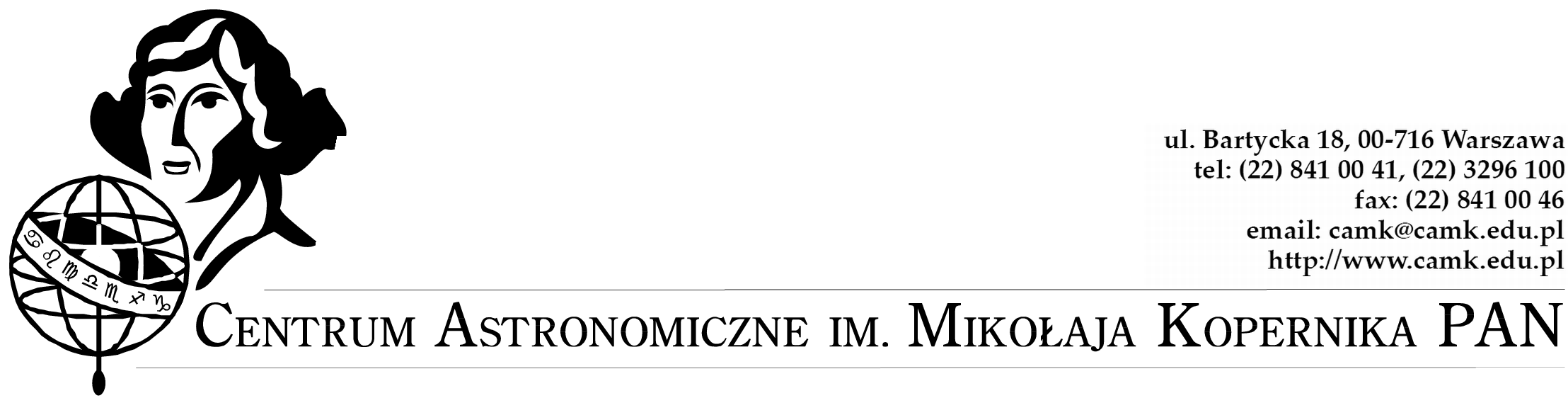 PIECZĘĆ ZAMAWIAJĄCEGOSPECYFIKACJA ISTOTNYCH WARUNKÓW ZAMÓWIENIA (SIWZ)Oznaczenie postępowania:		MAB-251-1/20Tryb postępowania: 			przetarg nieograniczonyPrzedmiot: 			Dostawa komputerów i części komputerowychWarszawa, dnia 17.01.2020 rokuWartość zamówienia przekracza kwoty określone w przepisach wydanych na podstawie art. 11 ust. 8 ustawy z dnia 29 stycznia 2004 r. Prawo zamówień publicznych (Dz.U. z 2019 r., poz. 1843).I. ZamawiającyDane Zamawiającego i adres do korespondencji: Centrum Astronomiczne im. M. Kopernika PANul. Bartycka 18, 00–716 WarszawaREGON: 000326339NIP: 525-000-89-56adres poczty elektronicznej: przetargi@camk.edu.pladres strony internetowej: https://www.camk.edu.pl/pl/przetargi/Adres elektronicznej skrzynki podawczej (ePUAP): /CAMKPAN/SkrytkaESPPostępowania jest prowadzone dla:Centrum Astronomiczne im. Mikołaja Kopernika PANKomórka Zamawiającego merytorycznie odpowiedzialna za przygotowanie postępowania – Międzynarodowa Agenda Badawcza Astrocent: Centrum Naukowo-Technologiczne Astrofizyki Cząstek.Postępowanie prowadzone przy użyciu miniPortalu https://miniportal.uzp.gov.pl/II. PostępowaniePostępowanie prowadzone jest w trybie przetargu nieograniczonego na podstawie przepisów ustawy z dnia 29 stycznia 2004 r. Prawo zamówień publicznych (Dz.U. z 2019 r., poz. 1843), zwanej dalej „ustawą Pzp”.Postępowanie prowadzone jest w języku polskim.W postępowaniu o udzielenie zamówienia komunikacja między Zamawiającym a Wykonawcami odbywa się przy użyciu miniPortalu https://miniportal.uzp.gov.pl, ePUAPu https://epuap.gov.pl/wps/portal oraz poczty elektronicznej. Adres elektronicznej skrzynki podawczej /CAMKPAN/SkrytkaESPWykonawca zamierzający wziąć udział w postępowaniu o udzielenie zamówienia publicznego, musi posiadać konto na ePUAP. Wykonawca posiadający konto na ePUAP ma dostęp do formularzy: złożenia, zmiany, wycofania oferty lub wniosku oraz do formularza do komunikacji.Wymagania techniczne i organizacyjne wysyłania i odbierania dokumentów elektronicznych, elektronicznych kopii dokumentów i oświadczeń oraz informacji przekazywanych przy ich użyciu opisane zostały w Regulaminie korzystania z miniPortalu oraz Regulaminie ePUAP (regulaminy dostępne na stronach miniPortalu oraz ePUAPu).Maksymalny rozmiar plików przesyłanych za pośrednictwem dedykowanych formularzy do: złożenia, zmiany, wycofania oferty lub wniosku oraz do komunikacji wynosi 150 MB. Oferta winna być sporządzona w języku polskim, z zachowaniem postaci elektronicznej w formacie danych: pdf, doc, .docx i podpisana kwalifikowanym podpisem elektronicznym. Sposób złożenia oferty, w tym zaszyfrowania oferty opisany został w Regulaminie korzystania z miniPortal. Ofertę należy złożyć w oryginale.Do oferty należy dołączyć Jednolity Europejski Dokument Zamówienia w postaci elektronicznej opatrzonej kwalifikowanym podpisem elektronicznym, a następnie wraz z plikami stanowiącymi ofertę skompresować do jednego pliku archiwum (ZIP).Za datę przekazania oferty, wniosków, zawiadomień, dokumentów elektronicznych, oświadczeń lub elektronicznych kopii dokumentów lub oświadczeń oraz innych informacji przyjmuje się datę ich przekazania na ePUAP.Identyfikator postępowania i klucz publiczny dla danego postępowania o udzielenie zamówienia dostępne są na Liście wszystkich postępowań na miniPortalu oraz stanowi załącznik do niniejszej SIWZ.Postępowanie o udzielenie zamówienia prowadzone jest prowadzone w ramach Projektu "Międzynarodowa Agenda Badawcza AstroCent: Centrum Naukowo-Technologiczne Astrofizyki Cząstek" finansowanego ze środków Europejskiego Funduszu Rozwoju Regionalnego w Ramach Programu Operacyjnego Inteligentny Rozwój, Oś IV: Zwiększenie potencjału naukowo-badawczego, Działanie 4.3 Międzynarodowe Agendy Badawcze. Umowa MAB/2018/7.III. Przedmiot zamówieniaPrzedmiotem zamówienia jest dostawa komputerów i części komputerowych.Zakres zamówienia obejmuje następujące części:  Część 1 (Laptopy wysokowydajne): Laptop wysokowydajny – 4 szt.Część 2 (Laptopy naukowe): Laptop „naukowy” 13.3” typ A – 13 szt.               Laptop „naukowy” 13.3” typ B – 1 szt.Część 3 (Monitory): Podwójny monitor – 2 szt.		Monitor 31.5” – 1 szt.		Monitor 27” – 14 szt.Część 4 (Części komputerowe): Dysk SSD NVME – 15 szt.		Switch gigabit z zasilaniem PoE – 10 szt.		Kabel HDMI – 20 szt.		HUB USB – 14 szt.		Czytnik płyt CD i DVD – 2 szt. 		Karty SD o pojemności 32 GB – 30 szt.		Obudowa dysku SSD M.2 – 15 szt.Zamawiający dopuszcza możliwości składania ofert częściowych. Wykonawca może złożyć ofertę na wszystkie części.Dostarczane rozwiązanie może stanowić zarówno zamknięty zestaw producenta, jak i zestaw złożony przez oferenta na potrzeby niniejszego zamówienia.Zamawiający wymaga, by:Przedmiot zamówienia był fabrycznie nowy, wolny od wad materiałowych i prawnych.Przedmiot zamówienia był oznakowany w taki sposób, aby możliwa była identyfikacja zarówno produktu, jak i producenta.Przedmiot zamówienia spełniał wymagania wynikające z przepisów bezpieczeństwa i higieny pracy oraz wymagania i normy określone w opisach technicznych.Szczegółowe określenie zakresu gwarancji i serwisu oraz pełny opis techniczny dla przedmiotu zamówienia w odniesieniu do wszystkich części wchodzących w skład niniejszego postępowania oraz pozostałe wymagania stawiane przez Zamawiającego zawarte są w niniejszym SIWZ (między innymi w załączniku nr 1 – Formularz Oferty – Opis przedmiotu zamówienia*, oraz załączniku nr 4 – Istotnych postanowieniach umowy).* 	Ilekroć w niniejszej specyfikacji przedmiot zamówienia jest opisany ze wskazaniem znaków towarowych, patentów lub pochodzenia, to przyjmuje się, że wskazaniom takim towarzyszą wyrazy "lub równoważne".Wszelkie wymagania techniczne dotyczące przedmiotu zamówienia należy traktować jako graniczne, brak możliwości spełnienia przez proponowane urządzenie któregokolwiek z wymienionych parametrów lub wymagań wyklucza je z dalszej oceny.Dostarczony przedmiot zamówienia musi zawierać wszystkie niezbędne elementy umożliwiające rozpoczęcie pracy takie jak oprogramowanie, sterowniki, kable, itp. Instrukcja obsługi powinna być napisana w języku polskim lub angielskim.W wypadku, gdy Zamawiający użył w dokumentacji przetargowej nazw, o których mowa w art. 29 ust. 3 ustawy Pzp, należy te nazwy rozumieć jako przykładowe parametry minimalne oczekiwane przez Zamawiającego. Zamawiający dopuszcza użycie urządzeń, funkcjonalności równoważnych. Zamawiający uzna za równoważne materiały, których zastosowanie nie spowoduje ograniczenia możliwości urządzeń.W wypadku, gdy Zamawiający użył w opisie przedmiotu zamówienia oznaczeń norm, aprobat, specyfikacji technicznych i systemów odniesienia, o których mowa w art. 30 ust., 1-3 ustawy Pzp, należy je rozumieć jako przykładowe. Zamawiający zgodnie z art. 30 ust. 4 ustawy Pzp, dopuszcza w każdym przypadku zastosowanie rozwiązań równoważnych opisywanym w treści SIWZ. Każdorazowo, gdy wskazana jest w niniejszej SIWZ lub załącznikach do SIWZ norma, należy przyjąć, że w odniesieniu do niej użyto sformułowania „lub równoważna”.Miejsce dostawy dla każdej z części: siedziba Zamawiającego – Rektorska 4, 00-614 Warszawa, pokój 5.06Kody CPV:Część 1: 30211000-1 (Komputery wysokowydajne)30213100-6 (Komputery przenośne)Część 2 : 30213100-6 (Komputery przenośne)Część 3: 30231300-0 (Monitory ekranowe)Część 4: 30234000-8 (Nośniki do przechowywania)32420000-3 (Urządzenia sieciowe)30237200-1 (Akcesoria komputerowe)32581100-0 (Kabel do transmisji danych)30233180-6 (Urządzenia z pamięcią flash)30233150-7 (Napędy dysku optycznego)IV. Oferty wariantowe oraz zamówienia o których mowa w art. 67 ust. 1 pkt 7Zamawiający nie dopuszcza składania ofert wariantowych w rozumieniu art. 2 pkt 7 ustawy Pzp.Zamawiający nie przewiduje udzielania zamówień, o których mowa w art. 67 ust. 1 pkt 7 ustawy Pzp.V. Termin wykonania zamówienia.Termin na wykonanie dostawy wynosi dla:Część 1 – do 35 dni,Część 2 – do 28 dni,Część 3 – do 28 dni,Część 4 – do 28 dni,- od dnia podpisania umowy. Wykonawca może zaoferować krótszy termin dostawy (kryterium punktowane obowiązujące dla każdej z części postępowania).VI. Warunki udziału w postępowaniu oraz opis sposobu dokonywania oceny spełniania tych warunków.VI.1 Warunki udziału w postępowaniuO udzielenie zamówienia mogą ubiegać się wykonawcy, którzy spełniają warunki udziału w postępowaniu dotyczące:posiadania kompetencji lub uprawnień do prowadzenia określonej działalności zawodowej, o ile wynika to z odrębnych przepisów;sytuacji ekonomicznej i finansowej;zdolności technicznej lub zawodowej;opisane przez Zamawiającego w pkt VI. 2 oraz nie podlegają wykluczeniu z postępowania na podstawie art. 24 ust. 1 ustawy Pzp oraz art. 24 ust. 5 pkt 1 i 8 ustawy Pzp.VI.2. Opis sposobu dokonywania oceny spełniania warunkówZamawiający nie stawia warunków udziału w postępowaniu.VII. Wykaz oświadczeń lub dokumentów, jakie ma dostarczyć wykonawca w celu potwierdzenia, że spełnia warunki udziału w postępowaniu oraz nie podlega wykluczeniu z postępowania.VII.1. Oświadczenia i dokumenty, jakie ma dostarczyć wykonawca w celu wstępnego potwierdzenia, że spełnia warunki udziału w postępowaniu oraz nie podlega wykluczeniu (dokumenty dołączane są do oferty):Wykonawca do oferty zobowiązany jest dołączyć przy użyciu miniPortalu https://miniportal.uzp.gov.pl/, ePUAPu https://epuap.gov.pl/wps/portal aktualne na dzień składania ofert oświadczenie w zakresie wskazanym przez Zamawiającego w niniejszej SIWZ. Oświadczenie składa się na formularzu Jednolitego Europejskiego Dokumentu Zamówienia (JEDZ), sporządzonego zgodnie z wzorem standardowego formularza określonego w rozporządzeniu wykonawczym Komisji Europejskiej wydanym na podstawie art. 59 ust. 2 dyrektywy 2014/24/UE oraz art. 80 ust. 3 dyrektywy 2014/25/UE.Do oferty należy dołączyć Jednolity Europejski Dokument Zamówienia w postaci elektronicznej opatrzonej kwalifikowanym podpisem elektronicznym, a następnie wraz z plikami stanowiącymi ofertę skompresować do jednego pliku archiwum (ZIP).Informacje zawarte w oświadczeniu będą stanowić wstępne potwierdzenie, że Wykonawca nie podlega wykluczeniu oraz spełnia warunki udziału w postępowaniu.W przypadku wspólnego ubiegania się o zamówienie przez Wykonawców, JEDZ składa każdy z Wykonawców wspólnie ubiegających się o zamówienie. Dokumenty te potwierdzają spełnianie warunków udziału w postępowaniu lub kryteriów selekcji oraz brak podstaw wykluczenia w zakresie, w którym każdy z Wykonawców wykazuje spełnianie warunków udziału w postępowaniu lub kryteriów selekcji oraz brak podstaw wykluczenia.Podsumowując, Zamawiający wymaga, by wraz z formularzem oferty stanowiącym załącznik nr 1 do SIWZ, Wykonawca złożył w oryginale podpisanym kwalifikowanym podpisem elektronicznym:Jednolity Europejski Dokument Zamówienia (JEDZ) sporządzony według wzoru (formularza) stanowiącego załącznik nr 2 do SIWZ, dotyczący:wykonawcy (w wypadku wykonawców wspólnie ubiegających się o udzielenie zamówienia – każdego z nich) w zakresie braku podstaw do wykluczenia oraz w zakresie spełniania warunków udziału w postępowaniu (część II, III w zakresie odpowiednim do przesłanek określonych w art. 24 ust. 1 oraz ust. 5 pkt 1 i 8 ustawy Pzp,podmiotów, na których zasoby wykonawca powołuje się w celu wykazania spełnienia warunków udziału w postępowaniu, w zakresie braku podstaw wykluczenia i spełniania warunku odnoszącego się do udostępnianego zasobu (odpowiednio część II, część III w zakresie odpowiednim do przesłanek określonych w art. 24 ust. 1 oraz ust. 5 pkt 1 i 8 ustawy Pzp,Zobowiązania do oddania do dyspozycji zasobów – jeżeli Wykonawca w celu potwierdzenia spełniania warunków udziału w postępowaniu polega na zdolnościach innych podmiotów. Pełnomocnictwo do reprezentowania wykonawcy w niniejszym postępowaniu lub/i do podpisania umowy (o ile nie wynika z dokumentów rejestracyjnych). Pełnomocnictwo musi w postaci elektronicznej opatrzonej kwalifikowanym podpisem elektronicznym, dowód wniesienia wadium (wadium wnoszone w gwarancjach lub/i poręczeniach należy składać w postaci elektronicznej opatrzonej kwalifikowanym podpisem elektronicznym.Jeżeli Wykonawca zamierza powierzyć podwykonawcom określony zakres (część) zamówienia, musi to wykazać w formularzu oferty.VII.2. Oświadczenia i dokumenty, jakie zobowiązany będzie złożyć wykonawca, którego oferta zostanie najwyżej oceniona, lub wykonawcy, których Zamawiający wezwie do złożenia wszystkich lub niektórych oświadczeń lub dokumentów potwierdzających, że spełniają warunki udziału w postępowaniu oraz nie zachodzą wobec nich podstawy wykluczenia, w przypadkach, o których mowa w art. 26 ust. 2f ustawy Pzp:zaświadczenie właściwego urzędu skarbowego potwierdzające, że wykonawca nie zalega z opłacaniem podatków, wystawione nie wcześniej niż 3 miesiące przed upływem terminu składania ofert, lub inny dokument potwierdzający, że wykonawca zawarł porozumienie z właściwym organem w sprawie spłat tych należności wraz z ewentualnymi odsetkami lub grzywnami, w szczególności uzyskał przewidziane prawem zwolnienie, odroczenie lub rozłożenie na raty zaległych płatności lub wstrzymanie w całości wykonania decyzji właściwego organu.zaświadczenie Zakładu Ubezpieczeń Społecznych lub Kasy Rolniczego Ubezpieczenia Społecznego albo inny dokumentu potwierdzający, że wykonawca nie zalega z opłacaniem składek na ubezpieczenia społeczne lub zdrowotne, wystawione nie wcześniej niż 3 miesiące przed upływem terminu składania ofert, lub inny dokument potwierdzający, że wykonawca zawarł porozumienie z właściwym organem w sprawie spłat tych należności wraz z ewentualnymi odsetkami lub grzywnami, w szczególności uzyskał przewidziane prawem zwolnienie, odroczenie lub rozłożenie na raty zaległych płatności lub wstrzymanie w całości wykonania decyzji właściwego organu.oświadczenie wykonawcy o braku wydania wobec niego prawomocnego wyroku sądu lub ostatecznej decyzji administracyjnej o zaleganiu z uiszczaniem podatków, opłat lub składek na ubezpieczenia społeczne lub zdrowotne albo – w wypadku wydania takiego wyroku lub decyzji – dokumentów potwierdzających dokonanie płatności tych należności lub zawarcie wiążącego porozumienia w sprawie spłat tych należności;informacja z Krajowego Rejestru Karnego w zakresie określonym w art. 24 ust. 1 pkt. 13 -14, wystawiona nie wcześniej niż 6 miesięcy przed upływem terminu składania ofert, dla każdej z osób dla której zgodnie z ustawą Pzp informacja taka jest składana.Jeżeli w wypadku wykonawcy mającego siedzibę na terenie Rzeczypospolitej Polskiej osoby, o których mowa w art. 24 ust. 1 pkt 14 ustawy Pzp, mają miejsce zamieszkania poza terytorium Rzeczypospolitej Polskiej, wykonawca w odniesieniu do tych osób składa wyciąg z innego odpowiedniego rejestru lub, w przypadku braku takiego rejestru w państwie, w którym w/w osoby mają miejsce zamieszkania, inny równoważny dokument wydany przez właściwy organ sądowy lub administracyjny państwa, w którym w/w osoby mają miejsce zamieszkania, wystawiony nie wcześniej niż 6 miesięcy przed upływem terminu składania ofert, w zakresie określonym w art. 24 ust. 1 pkt 14 ustawy Pzp. W wypadku, gdy w państwie, w którym mają miejsce zamieszkania wskazane w zdaniu pierwszym osoby, nie wydaje się takich zaświadczeń – zastępuje się je dokumentem zawierającym oświadczenie tych osób złożonym przed notariuszem lub przed właściwym ze względu na miejsce zamieszkania tych osób organem sądowym, administracyjnym albo organem samorządu zawodowego lub gospodarczego, złożone nie wcześniej niż 6 miesięcy przed upływem terminu składania ofert.  informacja z Krajowego Rejestru Karnego w zakresie określonym w art. 24 ust. 1 pkt. 21 ustawy Pzp, wystawiona nie wcześniej niż 6 miesięcy przed upływem terminu składania ofert.oświadczenie wykonawcy o braku orzeczenia wobec niego tytułem środka zapobiegawczego zakazu ubiegania się o zamówienie publiczne.odpis z właściwego rejestru lub z centralnej ewidencji i informacji o działalności gospodarczej, jeżeli odrębne przepisy wymagają wpisu do takiego rejestru w celu potwierdzenia braku podstaw do wykluczenia określonych w art. 24 ust. 5 pkt 1) ustawy Pzp. W wypadku, gdy rejestr jest dostępny publicznie nie wymaga się złożenia tego dokumentu (dotyczy np. rejestru przedsiębiorców KRS, CEIDG).Ponadto w terminie 3 dni od zamieszczenia przez zamawiającego informacji z otwarcia ofert na stronie internetowej, na której udostępniana jest SIWZ, wykonawcy składają bez wezwania oświadczenie o przynależności lub braku przynależności do tej samej grupy kapitałowej oraz w przypadku przynależności do tej samej grupy kapitałowej, dowody potwierdzające, że powiązania z innym wykonawcą nie prowadzą do zakłócenia konkurencji w postępowaniu. Zamawiający wraz z informacją o złożonych ofertach przekaże wzór oświadczenia dotyczącego grupy kapitałowej.Jeżeli Wykonawca ma siedzibę lub miejsce zamieszkania poza terytorium Rzeczypospolitej Polskiej: zamiast dokumentów, o których mowa w pkt 1 oraz 2, składa dokument lub dokumenty wystawione w kraju, w którym ma siedzibę lub miejsce zamieszkania, potwierdzające odpowiednio, że nie zalega z uiszczaniem podatków, opłat, składek na ubezpieczenie społeczne lub zdrowotne albo że zawarł porozumienie z właściwym organem w sprawie spłat tych należności wraz z ewentualnymi odsetkami lub grzywnami, w szczególności uzyskał przewidziane prawem zwolnienie, odroczenie lub rozłożenie na raty zaległych płatności lub wstrzymanie w całości wykonania decyzji właściwego organu wystawione nie wcześniej niż 3 miesiące przed upływem terminu składania ofert,zamiast dokumentów, o których mowa w pkt 4 oraz 6 (informacje z Krajowego Rejestru Karnego), składa wyciąg z innego odpowiedniego rejestru lub w przypadku braku takiego rejestru w państwie, w którym wykonawca ma siedzibę lub miejsce zamieszkania, inny równoważny dokument wydany przez właściwy organ sądowy lub administracyjny państwa, w którym wykonawca ma siedzibę lub miejsce zamieszkania, wystawiony nie wcześniej niż 6 miesięcy przed upływem terminu składania ofert.zamiast dokumentów, o których mowa w pkt 8, składa dokument lub dokumenty wystawione w kraju, w którym wykonawca ma siedzibę lub miejsce zamieszkania potwierdzające, że nie otwarto jego likwidacji ani nie ogłoszono upadłości wystawione nie wcześniej niż 6 miesięcy przed upływem terminu składania ofert.Jeżeli w kraju miejsca zamieszkania osoby lub w kraju, w którym wykonawca ma siedzibę lub miejsce zamieszkania, nie wydaje się dokumentów, o których mowa w pkt 10, zastępuje się je dokumentem zawierającym oświadczenie, odpowiednio wykonawcy, ze wskazaniem osób uprawnionych do jego reprezentacji, lub oświadczeniem tych osób, złożonym przed notariuszem lub przed właściwym – ze względu na siedzibę lub miejsce zamieszkania wykonawcy lub miejsce zamieszkania tych osób – organem sądowym, administracyjnym albo organem samorządu zawodowego lub gospodarczego, złożone nie wcześniej niż odpowiednio 3 lub 6 miesięcy przed upływem terminu składania ofert.Na potwierdzenie czy Wykonawca będzie dysponował zasobami innych podmiotów w celu wykazania spełnienia warunków, o których mowa w pkt VI.2. SIWZ, w stopniu niezbędnym dla należytego wykonania zamówienia oraz oceny, czy stosunek łączący Wykonawcę z tymi podmiotami gwarantuje rzeczywisty dostęp do ich zasobów, Zamawiający wymaga złożenia następujących dokumentów (zobowiązania o treści), z których będzie wynikać:zakres dostępnych wykonawcy zasobów innego podmiotu;sposób wykorzystania zasobów innego podmiotu, przez wykonawcę, przy wykonywaniu zamówienia publicznego;zakres i okres udziału innego podmiotu przy wykonywaniu zamówienia publicznego.Wzór zobowiązania stanowi załącznik nr 3 do SIWZ.Jeżeli zdolności zawodowe podmiotu, o którym mowa wyżej, nie potwierdzą spełnienia przez wykonawcę warunków udziału w postępowaniu lub zachodzą wobec tych podmiotów podstawy wykluczenia, Zamawiający żąda, aby wykonawca w terminie określonym przez Zamawiającego od otrzymania stosowanego wezwania:zastąpił ten podmiot innym podmiotem lub podmiotami, lubzobowiązał się do osobistego wykonania odpowiedniej części zamówienia, jeżeli wykaże zdolności techniczne lub zawodowe lub sytuację finansową lub ekonomiczną, na których polegał korzystając z potencjału podmiotu trzeciego. Zamawiający wymaga, aby w sytuacji, gdy oferta wykonawcy, który wykazując się spełnieniem warunków udziału w postępowaniu polegał na zasobach innych podmiotów na zasadach określonych w art. 22a ustawy Pzp, została uznana za najkorzystniejszą, wykonawca przedstawił w odniesieniu do tych podmiotów dokumenty wymienione w pkt od 1 do 8, potwierdzające brak podstaw do wykluczenia z postępowania o udzielenie zamówienia publicznego.Wszystkie oświadczenia, o których mowa w pkt VII.2, składane są w oryginale, zaś dokumenty, o których mowa w pkt VII.2, mogą być składane w formie oryginału lub kopii poświadczonej za zgodność z oryginałem. Poświadczenia powinien dokonać odpowiednio wykonawca, podmiot, na którego zdolnościach wykonawca polega, wykonawcy wspólnie ubiegający się o udzielenie zamówienia w zakresie dokumentów, które każdego z nich dotycząDokumenty sporządzone w języku obcym muszą być składane wraz z tłumaczeniem na język polski.Cena oferty winna być wyrażona w złotych polskich. Zamawiający wymaga, aby wszystkie ceny były podane z zaokrągleniem do dwóch miejsc po przecinku zgodnie z matematycznymi zasadami zaokrąglania, tj.:ułamek, w którym trzecia cyfra po przecinku jest mniejsza od 5 zaokrąglić należy w dół,ułamek, w którym trzecia cyfra po przecinku jest większa lub równa 5 zaokrąglić należy w górę.Ocena spełniania warunków udziału w postępowaniu zostanie dokonana wg formuły: „spełnia – nie spełnia”.VIII. Wykonawcy występujący wspólnieWykonawcy wspólnie ubiegający się o udzielenie niniejszego zamówienia ustanawiają pełnomocnika do reprezentowania ich w niniejszym postępowaniu albo reprezentowania ich w postępowaniu i zawarcia umowy w sprawie zamówienia publicznego. W takim wypadku do oferty należy załączyć stosowne pełnomocnictwo w oryginale lub notarialnie poświadczonej kopii. W wypadku wspólnego ubiegania się wykonawców o udzielenie niniejszego zamówienia, badanie braku podstaw do wykluczenia przeprowadzane będzie w odniesieniu do każdego z wykonawców. Natomiast spełnianie przez wykonawców warunków udziału w postępowaniu oceniane będzie łącznie. W tym zakresie wymagane jest spełnienie warunku przez każdego z wykonawców występujących wspólnie.Wszelka korespondencja prowadzona będzie wyłącznie z pełnomocnikiem.IX. Powierzenie wykonania części zamówienia podwykonawcomZamawiający dopuszcza udział podwykonawców w realizacji poszczególnych części zamówienia. Powierzenie realizacji części zamówienia podwykonawcom nie zwalnia wykonawcy z odpowiedzialności za prawidłową realizację tego zamówienia.Zamawiający żąda wskazania przez wykonawcę w ofercie części zamówienia, których wykonanie zamierza powierzyć podwykonawcom, wraz z podaniem firm tych podwykonawców.Jeżeli wykonawca zamierza dokonać zmiany lub rezygnacji z podwykonawcy, będącego podmiotem, na którego zasoby wykonawca powoływał się w celu wykazania spełnienia warunków udziału w postępowaniu na zasadach określonych w art. 22a ustawy Pzp, wykonawca jest obowiązany wykazać zamawiającemu, że proponowany inny podwykonawca lub wykonawca samodzielnie spełnia je w stopniu nie mniejszym niż podwykonawca, na które zasoby wykonawca powoływał się w trakcie postępowania o udzielenie zamówienia.X. Wykonawcy wpisani do urzędowych wykazów zatwierdzonych wykonawców lub wykonawcy certyfikowani przez jednostki certyfikujące spełniające wymogi europejskich norm certyfikacji.Wykonawca może złożyć zaświadczenie o wpisie do urzędowego wykazu wydane przez właściwy organ lub certyfikat wydany przez właściwą jednostkę certyfikującą państwa, w którym wykonawca ten ma siedzibę lub miejsce zamieszkania, wskazujące na dokumenty stanowiące podstawę wpisu lub uzyskania certyfikacji, w miejsce odpowiednich dokumentów wymienionych w pkt VII.2. Złożenie zaświadczenia lub certyfikatu nie zwalnia ze złożenia dokumentów dotyczących podwykonawców i podmiotów, na których zasoby wykonawca powołuje się w celu wykazania spełniania warunków udziału w postępowaniu.XI. Wymagania dotyczące wadiumZamawiający żąda od wykonawców wniesienia wadium w wysokości dla części 1: 1300,00 zł (słownie: tysiąc trzysta złotych).dla części 2: 1500,00 zł (słownie: tysiąc pięćset złotych).dla części 3: 500,00 zł (słownie: pięćset złotych).dla części 4: 400,00 zł (słownie: czterysta złotych).Wykonawcy zobowiązani są wnieść wadium przed upływem terminu składania ofert. tj. wadium musi być złożone przy użyciu środków komunikacji elektronicznej lub wpłynąć na rachunek Zamawiającego przed upływem terminu składania ofert i musi obejmować cały okres związania ofertą. Wadium może być wnoszone w jednej lub kilku następujących form:pieniądzu;poręczeniach bankowych lub poręczeniach spółdzielczej kasy oszczędnościowo-kredytowej, z tym że poręczenie kasy jest zawsze poręczeniem pieniężnym;gwarancjach bankowych;gwarancjach ubezpieczeniowych;poręczeniach udzielanych przez podmioty, o których mowa w art. 6b ust. 5 pkt 2 ustawy z dnia 9 listopada 2000 r. o utworzeniu Polskiej Agencji Rozwoju Przedsiębiorczości. Wadium wniesione w jednej z form określonych w pkt. 3 (z wyłączeniem formy pieniężnej), należy złożyć w postaci elektronicznej opatrzonej kwalifikowanym podpisem elektronicznym przy użyciu środków komunikacji elektronicznej za pośrednictwem dedykowanego formularza dostępnego na ePUAP udostępnionego przez miniPortal.Wadium wnoszone w pieniądzu wpłaca się przelewem na poniżej wskazany rachunek bankowy Zamawiającego:BGK  31 1130 1017 0020 1460 4720 0011z dopiskiem „”, Oznaczenia postępowania: MAB-251-1/20”*uzupełnić numer części, dla której składana jest ofertaW wypadku wnoszenia przez wykonawcę wadium w formie pieniądza do oferty należy załączyć kopię przelewu. W wypadku wnoszenia przez wykonawcę wadium w formie określonej w pkt 2 lit b) – e) wykonawca zobowiązany jest dostarczyć Zamawiającemu oryginał właściwego dokumentu poręczenia lub gwarancji razem z ofertą. Wadium wniesione w pieniądzu Zamawiający przechowuje na rachunku bankowym.Zamawiający zwraca wadium wszystkim wykonawcom, niezwłocznie po wyborze oferty najkorzystniejszej lub unieważnieniu postępowania, z wyjątkiem wykonawcy, którego oferta została wybrana jako najkorzystniejsza, z zastrzeżeniem pkt 11.Wykonawcy, którego oferta została wybrana jako najkorzystniejsza, Zamawiający zwraca wadium niezwłocznie po zawarciu umowy w sprawie zamówienia publicznego.Zamawiający zwraca niezwłocznie wadium na wniosek wykonawcy, który wycofał ofertę przed upływem terminu składania ofert.Zamawiający żąda ponownego wniesienia wadium przez wykonawcę, któremu zwrócono wadium na podstawie punktu 6, jeżeli w wyniku rozstrzygnięcia odwołania jego oferta zostanie wybrana jako najkorzystniejsza. Wykonawca wnosi wadium w terminie określonym przez Zamawiającego.Jeżeli wadium wniesiono w pieniądzu, Zamawiający zwraca je wraz z odsetkami wynikającymi z umowy rachunku bankowego, na którym było ono przechowywane, pomniejszone o koszty prowadzenia rachunku bankowego oraz prowizji bankowej za przelew pieniędzy na rachunek bankowy wskazany przez Wykonawcę.Zamawiający zatrzymuje wadium wraz z odsetkami, jeżeli:wykonawca, którego oferta została wybrana, odmówił podpisania umowy w sprawie zamówienia publicznego na warunkach określonych w ofercie;zawarcie umowy w sprawie zamówienia publicznego stało się niemożliwe z przyczyn leżących po stronie Wykonawcy;wykonawca w odpowiedzi na wezwanie, o którym mowa w art. 26 ust. 3 i 3a ustawy Pzp, z przyczyn leżących po jego stronie, nie złożył oświadczeń lub dokumentów potwierdzających okoliczności, o których mowa w art. 25 ust. 1 ustawy Pzp, oświadczenia, o którym mowa w art. 25a ust. 1 ustawy Pzp, pełnomocnictw lub nie wyraził zgody na poprawienie omyłki, o której mowa w art. 87 ust. 2 pkt 3 ustawy Pzp, co spowodowało brak możliwości wybrania oferty złożonej przez wykonawcę jako najkorzystniejszej.XII. Sposób przygotowania ofertyXII.1. Wymagania ogólneOfertę w postaci elektronicznej opatrzonej kwalifikowanym podpisem elektronicznym przez osobę(y) upoważnioną(e) do reprezentowania Wykonawcy (Formularz oferty wg wzoru zamieszczonego w załączniku nr 1 niniejszej SIWZ), wraz z załączonymi dokumentami, oświadczeniami itd. składa się pod rygorem nieważności w języku polskim elektronicznie za pośrednictwem dedykowanego formularza dostępnego na ePUAP udostępnionego przez miniPortal wobec osób trzecich.Klucz publiczny niezbędny do zaszyfrowania oferty przez Wykonawcę jest dostępny dla wykonawców na miniPortalu. W formularzu oferty Wykonawca zobowiązany jest podać adres skrzynki ePUAP, na którym prowadzona będzie korespondencja związana z postępowaniem.Oferta winna być sporządzona w języku polskim, z zachowaniem postaci elektronicznej w formacie danych: doc lub .docx. i podpisana kwalifikowanym podpisem elektronicznym. Sposób złożenia oferty, w tym zaszyfrowania oferty opisany został w Regulaminie korzystania z miniPortal.Sposób złożenia oferty, w tym zaszyfrowania oferty opisany został w Regulaminie korzystania z miniPortal. Ofertę wniosek należy złożyć w oryginale.  Zamawiający dopuszcza możliwość użycia zwrotów obcojęzycznych w ofercie, o ile są nazwami własnymi lub nie posiadają powszechnie używanego odpowiednika w języku polskim.Wykonawca ma prawo złożyć tylko jedną ofertę za pośrednictwem miniPortalu https://miniportal.uzp.gov.pl/ podpisując ją za pomocą elektronicznego podpisu kwalifikowanego. Platforma szyfruje oferty w taki sposób, aby nie było można zapoznać się z ich treścią do terminu otwarcia ofert. Do oferty należy dołączyć Jednolity Europejski Dokument Zamówienia w postaci elektronicznej opatrzonej kwalifikowanym podpisem elektronicznym, a następnie wraz z plikami stanowiącymi ofertę skompresować do jednego pliku archiwum (ZIP).Jeżeli z załączonych dokumentów, określających sposób reprezentowania Wykonawcy wynika, że do reprezentowania Wykonawcy, konieczne są podpisy łącznie dwóch lub więcej osób, brak jednego z tych podpisów spowoduje odrzucenie oferty.Wykonawcy ponoszą wszelkie koszty związane z przygotowaniem i złożeniem ofert niezależnie od wyniku postępowania.Ofertę należy sporządzić w języku polskim.XII.2 Oferta składa się z:Formularza oferty (wzór formularza oferty został określony w załączniku nr 1 do SIWZ),Jednolitego Europejskiego Dokumentu Zamówienia (JEDZ), dla każdego wykonawcy i podmiotów, na których zasobach wykonawca polega w celu wykazania spełnienia warunków udziału w postępowaniu,zobowiązania innych podmiotów do udostępnienia zasobów, o ile wykonawca polega na takich zasobach w celu wykazania spełnienia warunków,dowodów, o których mowa w art. 24 ust. 8 ustawy Pzp, na to, że mimo zaistnienia podstaw wykluczenia wymienionych w art. 24 ust. 1 pkt 13 i 14 oraz 16 – 20 oraz ust 5 pkt 1 i 8 ustawy Pzp, podjęte przez niego środki są wystarczające do wykazania jego rzetelności,dokumentu potwierdzającego zasady reprezentacji wykonawcy, o ile nie jest on dostępny w publicznych otwartych bezpłatnych elektronicznych bazach danych, których adres internetowy wykonawca wskazał w JEDZ. W wypadku wskazania bazy danych, w której dokumenty są dostępne w innym języku niż polski, Zamawiający może po ich pobraniu wezwać wykonawcę do przedstawienia tłumaczenia dokumentu na język polski,pełnomocnictwa wskazującego, że osoba występująca w imieniu wykonawcy lub wykonawca występujący w imieniu wykonawców wspólnie ubiegających się o udzielenie zamówienia, jest do tego upoważniona, jeżeli nie wynika to dokumentów potwierdzających zasady reprezentacji. Pełnomocnictwo należy złożyć w formie oryginału bądź notarialnie potwierdzonej kopii,dowodu wniesienia wadium.XII. 4. Tajemnica przedsiębiorstwaWszelkie informacje stanowiące tajemnicę przedsiębiorstwa w rozumieniu ustawy z dnia 16 kwietnia 1993 r. o zwalczaniu nieuczciwej konkurencji (Dz.U. 2019 poz. 1010), które Wykonawca zastrzeże jako tajemnicę przedsiębiorstwa, powinny zostać złożone w osobnym pliku wraz z jednoczesnym zaznaczeniem polecenia „Załącznik stanowiący tajemnicę przedsiębiorstwa” a następnie wraz z plikami stanowiącymi jawną część skompresowane do jednego pliku archiwum (ZIP). Jednocześnie wykonawca obowiązany jest wykazać, że zastrzeżone przez niego informacje stanowią tajemnicę przedsiębiorstwa. Wskazane zastrzeżenie nie jest objęte tajemnicą.XII.5. Zmiana lub wycofanie oferty:1.	W każdym momencie przed upływem terminu składania ofert każdy Wykonawca może zmienić lub wycofać ofertę. Wykonawca przy użyciu miniPortalu https://miniportal.uzp.gov.pl/ może wprowadzić zmianę do treści złożonej oferty.2.	Złożenie nowej oferty w postępowaniu, w którym Zamawiający dopuszcza złożenie tylko jednej oferty przed upływem terminu zakończenia składania ofert w postępowaniu powoduje wycofanie oferty poprzedniej. Wycofanie oferty powoduje, że Zamawiający nie będzie miał możliwości zapoznania się z nią po upływie terminu zakończenia składania ofert w postępowaniu.3.	Wykonawca przy użyciu miniPortalu https://miniportal.uzp.gov.pl/ może przed upływem terminu składania ofert wycofać ofertę.4.	 Żadna oferta nie może być zmieniona lub wycofana po upływie terminu składania ofert.XIII. Miejsce i termin składania i otwarcia ofert oraz termin związania ofertąWykonawca, aby złożyć ofertę w postępowaniu o udzielenie zamówienia publicznego musi założyć konto na Platformie ePUAP. Po założeniu konta Wykonawca ma dostęp do formularzy do złożenia oferty oraz do formularza do komunikacji. Aby złożyć ofertę wykonawca wybiera formularz do złożenia, zmiany, wycofania oferty.Ofertę wraz ze wszystkimi wymaganymi oświadczeniami i dokumentami, należy złożyć za pośrednictwem miniPortalu https://miniportal.uzp.gov.pl/ do dnia 28.02.2020  r. do godz. 09:00.Po upływie terminu złożenie oferty na miniPortalu nie będzie możliwe.Otwarcie ofert nastąpi w dniu 28.02.2020 r. godz. 10:00 w siedzibie Zamawiającego, w pokoju nr 1  za pośrednictwem miniPortalu. Otwarcie ofert następuje poprzez użycie aplikacji do szyfrowania ofert dostępnej na miniPortalu i dokonywane jest poprzez odszyfrowanie i otwarcie ofert za pomocą klucza prywatnego.Otwarcie ofert jest jawne, Wykonawcy mogą uczestniczyć w sesji otwarcia ofert.Bezpośrednio przed otwarciem ofert Zamawiający poda kwotę, jaką zamierza przeznaczyć na sfinansowanie zamówienia.Wykonawcy mogą uczestniczyć w publicznym otwarciu ofert. Zamawiający zamieści informacje z otwarcia ofert na stronie internetowej.Wykonawca pozostaje związany złożoną ofertą przez 60 dni. Bieg terminu związania ofertą rozpoczyna się wraz z upływem terminu składania ofert.Zamawiający zastrzega sobie możliwość, w uzasadnionych wypadkach, na co najmniej 3 dni przed upływem terminu związania ofertą, jednorazowego zwrócenia się do wykonawców o wyrażenie zgody na przedłużenie tego terminu o oznaczony okres, nie dłuższy jednak niż 60 dni.Zgoda wykonawcy na przedłużenie okresu związania ofertą jest dopuszczalna tylko z jednoczesnym przedłużeniem okresu ważności wadium albo jeżeli nie jest to możliwe, z wniesieniem nowego wadium na przedłużony okres związania ofertą. Jeżeli przedłużenie terminu związania ofertą dokonane będzie po wyborze oferty najkorzystniejszej, obowiązek wniesienia nowego wadium lub jego przedłużenia będzie dotyczył jedynie wykonawcy, którego oferta została uznana za najkorzystniejszą.XIV. Informacje o sposobie porozumiewania się Zamawiającego z Wykonawcami i formie przekazywania oświadczeń lub dokumentów oraz wskazanie osób uprawnionych do porozumiewania się z wykonawcami.Komunikacja między Zamawiającym a Wykonawcami odbywa się przy użyciu środków komunikacji elektronicznej w rozumieniu ustawy z dnia 18 lipca 2002 r. o świadczeniu usług drogą elektroniczną (Dz.U. 2019 poz. 123).W postępowaniu o udzielenie zamówienia komunikacja pomiędzy Zamawiającym a Wykonawcami w szczególności składanie oświadczeń, wniosków, zawiadomień oraz przekazywanie informacji odbywa się elektronicznie za pośrednictwem dedykowanego formularza dostępnego na ePUAP oraz udostępnionego przez miniPortal. We wszelkiej korespondencji związanej z niniejszym postępowaniem Zamawiający i Wykonawcy posługują się numerem postępowania TED.Zamawiający dopuszcza również komunikowanie się z Wykonawcami za pomocą poczty elektronicznej, email: przetargi@camk.edu.plW postępowaniu oświadczenia i JEDZ składa się w postaci elektronicznej, opatrzonej kwalifikowanym podpisem elektronicznym. Oświadczenia podmiotów składających ofertę wspólnie oraz podmiotów udostępniających swój potencjał, składane na formularzu JEDZ, muszą mieć formę dokumentu elektronicznego, podpisanego kwalifikowanym podpisem elektronicznym przez każdego z nich w zakresie, w jakim potwierdzają okoliczności, o których mowa w treści art. 22 ust. 1 ustawy Pzp.Środkiem komunikacji elektronicznej, służącym złożeniu JEDZ przez Wykonawcę, jest dedykowany formularz dostępny na ePUAP oraz udostępniony przez miniPortal.Pytania należy kierować drogą elektroniczną, przy użyciu miniPortalu https://miniportal.uzp.gov.pl, ePUAPu https://epuap.gov.pl/wps/portal lub poczty elektronicznej. (Adres elektronicznej skrzynki podawczej /CAMKPAN/SkrytkaESP)Zamawiający uprzejmie prosi o dodatkowe wysyłanie zapytań w wersji edytowalnej na adres:  przetargi@camk.edu.plTreść wszystkich dokumentów stanowiących specyfikację istotnych warunków zamówienia należy odczytywać wraz ze wszystkimi wprowadzonymi przez Zamawiającego uzupełnieniami i zmianami.Osoba do kontaktu: Sylwia Piskorska tel.: +48 22 120 18 29 *; od poniedziałku do piątku w godz. od 8:00 do 16:00,*Telefon wskazany powyżej służy wyłącznie do udzielania informacji administracyjnych. Wszelkie pytania dotyczące procedury, przedmiotu zamówienia muszą wpłynąć w formie pisemnej.Zamawiający nie przewiduje zwołania zebrania Wykonawców w celu wyjaśnienia zapisów SIWZ.Zamawiający udzieli wyjaśnień, niezwłocznie, jednak nie później niż na 6 dni przed upływem terminu składania ofert, pod warunkiem, że wniosek o wyjaśnienie treści SIWZ wpłynie do Zamawiającego nie później niż do końca dnia, w którym upływa połowa wyznaczonego terminu składania ofert.Jeżeli wniosek o wyjaśnienie treści SIWZ wpłynął po upływie terminu składania wniosku, o którym mowa w pkt 11., lub dotyczy udzielonych wyjaśnień, Zamawiający może udzielić wyjaśnień lub pozostawić wniosek bez rozpoznania.Ewentualne przedłużenie terminu składania ofert nie wpływa na bieg terminu składania wniosku, o którym mowa w pkt 11.Zamawiający przekaże treść zapytań wraz z wyjaśnieniami wszystkim wykonawcom, którym przekazano SIWZ, bez ujawniania źródła zapytania, a także zamieści na stronie internetowej, na której zamieszczono SIWZ.Jeżeli w wyniku zmiany treści SIWZ, nieprowadzącej do zmiany treści ogłoszenia o zamówieniu, niezbędny jest dodatkowy czas na wprowadzenie zmian w ofertach, Zamawiający przedłuży termin składania ofert i poinformuje o tym Wykonawców, którym przekazano SIWZ, oraz zamieści o tym informację na stronie internetowej, na której zamieszczono SIWZ.XV. Opis sposobu obliczenia ceny ofertyWykonawca określi cenę całkowitą oferty brutto z uwzględnieniem wszystkich elementów zamówienia.Cenę oferty stanowić będzie suma cen za dostawę poszczególnych elementów zamówienia. Cenę należy określić na podstawie wypełnionego formularza cenowego znajdującego się w Formularzu oferty stanowiącym załącznik nr 1 do SIWZ. W zawartej umowie w sprawie zamówienia publicznego cena oferty (wynagrodzenie wykonawcy) wyrażona zostanie w złotych polskich i rozliczana będzie w złotych polskich.Cena całkowita oferty obejmować będzie wszelkie należności wykonawcy za wykonanie całości przedmiotu niniejszego zamówienia, z uwzględnieniem opłat i podatków (także od towarów i usług). Wszystkie ceny jednostkowe określone przez wykonawcę zostaną ustalone na okres ważności umowy i nie będą podlegały zmianom, za wyjątkiem okoliczności określonych w umowie.W sytuacji, gdy w postępowaniu o zamówienie publiczne biorą udział podmioty zagraniczne, które na podstawie przepisów podatkowych, nie są zobowiązane do uiszczenia zobowiązań podatkowych w Polsce, a obowiązek podatkowy spoczywa na nabywcy towarów, zgodnie z zasadami dotyczącymi wewnątrzwspólnotowej dostawy towarów, zamawiający w celu oceny takiej oferty doliczy do przedstawionej w niej ceny podatek, który miałby obowiązek zapłacić zgodnie z obowiązującymi przepisami.XVI. Kryteria oceny ofert i wybór oferty najkorzystniejszejKryteria oceny ofert:Dla CZĘŚCI 1:Cena 			– waga kryterium 60%Termin dostawy 		– waga kryterium 16%Gwarancja 			– waga kryterium 9%Dodatkowa pamięć RAM 	– waga kryterium 15%Dla CZĘŚCI 2:Cena 			– waga kryterium 60%Termin dostawy 		– waga kryterium 20%Gwarancja 			– waga kryterium 10%Dodatkowa pamięć RAM 	– waga kryterium 10%Dla CZĘŚCI 3:Cena 			– waga kryterium 60%Termin dostawy 		– waga kryterium 20%Gwarancja 			– waga kryterium 10%Gwarancja braku złych pikseli – waga kryterium 10%Dla CZĘŚCI 4:Cena 			– waga kryterium 60%Termin dostawy 		– waga kryterium 20%Gwarancja 			– waga kryterium 20%Sposób dokonywania oceny dla części pierwszej:Za ofertę najkorzystniejszą zostanie uznana oferta zawierająca najkorzystniejszy bilans punktów w kryteriach określonych w postępowaniu dla tej części.Kryteriom oceny ofert Zamawiający przypisał następujące znaczenie:Całkowita liczba punktów, jaką otrzyma dana oferta, zostanie obliczona wg poniższego wzoru:L = C + T + G + Pgdzie:L – całkowita liczba punktów,C – punkty uzyskane w kryterium „Cena”,T – punkty uzyskana w kryterium „Termin dostawy”,E – punkty uzyskane w kryterium „Gwarancja”,F – punkty uzyskane w kryterium „Dodatkowa pamięć RAM”,Ocena punktowa w kryterium „Cena” dokonana zostanie na podstawie łącznej ceny ofertowej brutto wskazanej przez Wykonawcę w ofercie i przeliczona według wzoru opisanego w tabeli powyżej.Ocena punktowa w kryterium „Termin dostawy” dokonana zostanie na podstawie zadeklarowanego w ofercie wykonawcy terminu dostawy. Zamawiający wymaga realizacji dostawy w terminie do 35 dni od dnia podpisania umowy – jest to termin podstawowy, który musi spełnić wykonawca. Oferta wykonawcy, który zaoferuje podstawowy termin dostawy, otrzyma 0 pkt w przedmiotowym kryterium. Za skrócenie terminu dostawy do 28 dni od dnia podpisania umowy, oferta wykonawcy otrzyma w przedmiotowym kryterium 8 punktów. Za skrócenie terminu dostawy do 21 dni od dnia podpisania umowy, oferta wykonawcy otrzyma w przedmiotowym kryterium 16 punktów. Maksymalna liczba punktów, które może uzyskać oferta wykonawcy, wynosi 16. Oznacza to, że oferta wykonawcy, który zaproponuje termin dostawy równy albo krótszy niż 21 dni, otrzyma maksymalnie 16 punktów.Ocena punktowa w kryterium „Gwarancja” dokonana zostanie na podstawie zadeklarowanego w ofercie wykonawcy okresu udzielonej gwarancji liczonej od dnia podpisania protokołu odbioru przedmiotu zamówienia bez zastrzeżeń. Podstawowa, wymagana przez Zamawiającego gwarancja na przedmiot zamówienia wynosi 24 miesiące. Za wydłużenie okresu gwarancji do minimum 36 miesięcy na przedmiot zamówienia Wykonawca otrzyma dodatkowo 9 punktów. Maksymalna liczba punktów, które może uzyskać oferta wykonawcy, wynosi 9. Oznacza to, że oferta wykonawcy, który zaproponuje termin okres gwarancji równy albo dłuższy niż 36 miesięcy, otrzyma maksymalnie 9 punktów.Ocena punktowa w kryterium „Dodatkowa pamięć RAM” dokonana zostanie na podstawie zadeklarowanej w ofercie wykonawcy wielkości pamięci RAM, w którą wyposażony jest przedmiot zamówienia. Wymagana, minimalna pojemność pamięci RAM wynosi 32 GB. Oferta wykonawcy, który zaoferuje zwiększenie pamięci RAM do 64 GB otrzyma 15 punktów. Maksymalna liczba punktów w tym kryterium wynosi 15.Sposób dokonywania oceny dla części drugiej:Za ofertę najkorzystniejszą zostanie uznana oferta zawierająca najkorzystniejszy bilans punktów w kryteriach określonych w postępowaniu dla tej części.Kryteriom oceny ofert Zamawiający przypisał następujące znaczenie:Całkowita liczba punktów, jaką otrzyma dana oferta, zostanie obliczona wg poniższego wzoru:L = C + T + G + Pgdzie:L – całkowita liczba punktów,C – punkty uzyskane w kryterium „Cena”,T – punkty uzyskana w kryterium „Termin dostawy”,G – punkty uzyskane w kryterium „Gwarancja”,P – punkty uzyskane w kryterium „Dodatkowa pamięć RAM”,Ocena punktowa w kryterium „Cena” dokonana zostanie na podstawie łącznej ceny ofertowej brutto wskazanej przez Wykonawcę w ofercie i przeliczona według wzoru opisanego w tabeli powyżej.Ocena punktowa w kryterium „Termin dostawy” dokonana zostanie na podstawie zadeklarowanego w ofercie wykonawcy terminu dostawy. Zamawiający wymaga realizacji dostawy w terminie do 28 dni od dnia podpisania umowy – jest to termin podstawowy, który musi spełnić wykonawca. Oferta wykonawcy, który zaoferuje podstawowy termin dostawy, otrzyma 0 pkt w przedmiotowym kryterium. Za skrócenie terminu dostawy do 21 dni od dnia podpisania umowy, oferta wykonawcy otrzyma w przedmiotowym kryterium 10 punktów. Za skrócenie terminu dostawy do 14 dni od dnia podpisania umowy, oferta wykonawcy otrzyma w przedmiotowym kryterium 20 punktów. Maksymalna liczba punktów, które może uzyskać oferta wykonawcy, wynosi 20. Oznacza to, że oferta wykonawcy, który zaproponuje termin dostawy równy albo krótszy niż 14 dni, otrzyma maksymalnie 20 punktów.Ocena punktowa w kryterium „Gwarancja” dokonana zostanie na podstawie zadeklarowanego w ofercie wykonawcy okresu udzielonej gwarancji liczonej od dnia podpisania protokołu odbioru przedmiotu zamówienia bez zastrzeżeń i dotyczy pozycji opisanej w Opisie przedmiotu zamówienia jako Laptop „naukowy” 13.3” typ A – 13 szt. Podstawowa, wymagana przez Zamawiającego gwarancja wynosi 24 miesiące. Za wydłużenie okresu gwarancji do minimum 36 miesięcy na przedmiot zamówienia Wykonawca otrzyma dodatkowo 10 pkt. Maksymalna liczba punktów, które może uzyskać oferta wykonawcy, wynosi 10. Oznacza to, że oferta wykonawcy, który zaproponuje termin okres gwarancji równy albo dłuższy niż 36 miesięcy, otrzyma maksymalnie 10 punktów.Ocena punktowa w kryterium „Dodatkowa pamięć RAM” dokonana zostanie na podstawie zadeklarowanej w ofercie wykonawcy wielkości pamięci RAM, w którą wyposażony jest przedmiot zamówienia. Dotyczy to pozycji opisanej w Opisie przedmiotu zamówienia jako Laptop „naukowy” 13.3” typ A – 13 szt. Wymagana, minimalna pojemność pamięci RAM wynosi 8 GB. Oferta wykonawcy, który zaoferuje zwiększenie pamięci RAM do 16 GB, otrzyma 10 punktów. Maksymalna liczba punktów w tym kryterium wynosi 10.Sposób dokonywania oceny dla części trzeciej:Za ofertę najkorzystniejszą zostanie uznana oferta zawierająca najkorzystniejszy bilans punktów w kryteriach określonych w postępowaniu dla tej części.Kryteriom oceny ofert Zamawiający przypisał następujące znaczenie:Całkowita liczba punktów, jaką otrzyma dana oferta, zostanie obliczona wg poniższego wzoru:L = C + T + G + Bgdzie:L – całkowita liczba punktów,C – punkty uzyskane w kryterium „Cena”,T – punkty uzyskana w kryterium „Termin dostawy”,G – punkty uzyskane w kryterium „Gwarancja”,B – punkty uzyskane w kryterium „Gwarancja braku złych pikseli”.Ocena punktowa w kryterium „Cena” dokonana zostanie na podstawie łącznej ceny ofertowej brutto wskazanej przez Wykonawcę w ofercie i przeliczona według wzoru opisanego w tabeli powyżej.Ocena punktowa w kryterium „Termin dostawy” dokonana zostanie na podstawie zadeklarowanego w ofercie wykonawcy terminu dostawy. Zamawiający wymaga realizacji dostawy w terminie do 28 dni od dnia podpisania umowy – jest to termin podstawowy, który musi spełnić wykonawca. Oferta wykonawcy, który zaoferuje podstawowy termin dostawy, otrzyma 0 pkt w przedmiotowym kryterium. Za skrócenie terminu dostawy do 21 dni od dnia podpisania umowy, oferta wykonawcy otrzyma w przedmiotowym kryterium 10 punktów. Za skrócenie terminu dostawy do 14 dni od dnia podpisania umowy, oferta wykonawcy otrzyma w przedmiotowym kryterium 20 punktów. Maksymalna liczba punktów, które może uzyskać oferta wykonawcy, wynosi 20. Oznacza to, że oferta wykonawcy, który zaproponuje termin dostawy równy albo krótszy niż 14 dni, otrzyma maksymalnie 20 punktów.Ocena punktowa w kryterium „Gwarancja” dokonana zostanie na podstawie zadeklarowanego w ofercie wykonawcy okresu udzielonej gwarancji liczonej od dnia podpisania protokołu odbioru przedmiotu zamówienia bez zastrzeżeń i dotyczy pozycji opisanych w Opisie przedmiotu zamówienia jako Podwójny monitor – 2 szt. oraz Monitor 27” – 14 szt. Podstawowa, wymagana przez Zamawiającego gwarancja wynosi 24 miesiące. Za wydłużenie okresu gwarancji do minimum 36 miesięcy w zakresie pozycji Podwójny monitor – 2 szt. wykonawca otrzyma dodatkowo 4 pkt. Za wydłużenie okresu gwarancji do minimum 36 miesięcy w zakresie pozycji Monitor 27” – 14 szt. wykonawca otrzyma dodatkowo 6 punktów. Maksymalna liczba punktów, które może uzyskać oferta wykonawcy, wynosi 10. Oznacza to, że oferta wykonawcy, który zaproponuje okres gwarancji równy albo dłuższy niż 36 miesięcy dla obu wskazanych pozycji, otrzyma maksymalnie 10 pkt.Ocena punktowa w kryterium „Gwarancja braku złych pikseli” dokonana zostanie na podstawie zadeklarowanej w ofercie wykonawcy gwarancji całkowitego braku złych (jasnych) pikseli w monitorach. Dotyczy ona pozycji opisanych w Opisie przedmiotu zamówienia jako Podwójny monitor – 2 szt. oraz Monitor 27” – 14 szt. Oferta wykonawcy, który zaoferuje gwarancję braku złych pikseli w odniesieniu do pozycji Podwójny monitor – 2 szt. otrzyma 4 punkty. Oferta wykonawcy, który zaoferuje gwarancję braku złych pikseli w odniesieniu do pozycji Podwójny monitor – 2 szt. (w deklarowanym okresie gwarancji), otrzyma 4 punkty. Oferta wykonawcy, który zaoferuje gwarancję braku złych pikseli w odniesieniu do pozycji Monitor 27” – 14 szt. (w deklarowanym okresie gwarancji), otrzyma 6 punktów. Maksymalna liczba punktów, które może uzyskać oferta w tym kryterium, wynosi 10.Sposób dokonywania oceny dla części czwartej:Za ofertę najkorzystniejszą zostanie uznana oferta zawierająca najkorzystniejszy bilans punktów w kryteriach określonych w postępowaniu dla tej części.Kryteriom oceny ofert Zamawiający przypisał następujące znaczenie:Całkowita liczba punktów, jaką otrzyma dana oferta, zostanie obliczona wg poniższego wzoru:L = C + T + Ggdzie:L – całkowita liczba punktów,C – punkty uzyskane w kryterium „Cena”,T – punkty uzyskana w kryterium „Termin dostawy”,G – punkty uzyskane w kryterium „Gwarancja”,Ocena punktowa w kryterium „Cena” dokonana zostanie na podstawie łącznej ceny ofertowej brutto wskazanej przez Wykonawcę w ofercie i przeliczona według wzoru opisanego w tabeli powyżej.Ocena punktowa w kryterium „Termin dostawy” dokonana zostanie na podstawie zadeklarowanego w ofercie wykonawcy terminu dostawy. Zamawiający wymaga realizacji dostawy w terminie do 28 dni od dnia podpisania umowy – jest to termin podstawowy, który musi spełnić wykonawca. Oferta wykonawcy, który zaoferuje podstawowy termin dostawy, otrzyma 0 pkt w przedmiotowym kryterium. Za skrócenie terminu dostawy do 21 dni od dnia podpisania umowy, oferta wykonawcy otrzyma w przedmiotowym kryterium 10 pkt. Za skrócenie terminu dostawy do 14 dni od dnia podpisania umowy, oferta wykonawcy otrzyma w przedmiotowym kryterium 20 pkt. Maksymalna liczba punktów, które może uzyskać oferta wykonawcy, wynosi 20. Oznacza to, że oferta wykonawcy, który zaproponuje termin dostawy równy albo krótszy niż 14 dni, otrzyma maksymalnie 20 punktów.Ocena punktowa w kryterium „Gwarancja” dokonana zostanie na podstawie zadeklarowanego w ofercie wykonawcy okresu udzielonej gwarancji liczonej od dnia podpisania protokołu odbioru przedmiotu zamówienia bez zastrzeżeń i dotyczy pozycji opisanych w Opisie przedmiotu zamówienia jako Dysk SSD NVME – 15 szt. Oraz Obudowa dysku SSD M.2 - 15 szt. Podstawowa, wymagana przez Zamawiającego gwarancja wynosi 24 miesiące. Za wydłużenie okresu gwarancji do minimum 36 miesięcy w zakresie pozycji Dysk SSD NVME – 15 szt. wykonawca otrzyma 5 punktów. Za wydłużenie okresu gwarancji do minimum 48 miesięcy w zakresie pozycji Dysk SSD NVME – 15 szt. wykonawca otrzyma 10 punktów. Za wydłużenie okresu gwarancji do minimum 36 miesięcy w zakresie pozycji Obudowa dysku SSD M.2 - 15 szt. wykonawca otrzyma 5 pkt. Za wydłużenie okresu gwarancji do minimum 48 miesięcy w zakresie Obudowa dysku SSD M.2 - 15 szt. Wykonawca otrzyma 10 punktów. Maksymalna liczba punktów, które może uzyskać oferta wykonawcy, wynosi 20. Oznacza to, że oferta wykonawcy, który zaproponuje termin okres gwarancji równy albo dłuższy niż 48 miesięcy na obie wskazane pozycje, otrzyma maksymalnie 20 punktów.Punktacja przyznawana ofertom w poszczególnych kryteriach będzie liczona z dokładnością do dwóch miejsc po przecinku. Najwyższa liczba punktów wyznaczy najkorzystniejszą ofertę.Zamawiający udzieli zamówienia Wykonawcy, którego oferta odpowiadać będzie wszystkim wymaganiom przedstawionym w ustawie Pzp, oraz w SIWZ i zostanie oceniona jako najkorzystniejsza w oparciu o podane kryteria wyboru.Jeżeli nie będzie można dokonać wyboru oferty najkorzystniejszej ze względu na to, że dwie lub więcej ofert przedstawia taki sam bilans punktowy, Zamawiający zastosuje art. 91 ust. 4 lub 5 lub 5a ustawy Pzp.Zamawiający nie przewiduje przeprowadzenia dogrywki w formie aukcji elektronicznej.Jeżeli złożono ofertę, której wybór prowadziłby do powstania obowiązku podatkowego Zamawiającego zgodnie z przepisami o podatku od towarów i usług w zakresie dotyczącym wewnątrzwspólnotowego nabycia towarów, Zamawiający w celu oceny takiej oferty dolicza do przedstawionej w niej ceny podatek od towarów i usług, który miałby obowiązek wpłacić zgodnie z obowiązującymi przepisami.Za najkorzystniejszą zostanie uznana oferta, która uzyska łącznie największą sumę liczby punktów we wskazanych kryteriach oceny ofert. Zamawiający zastosuje zaokrąglanie wyników obliczeń punktów do dwóch miejsc po przecinku.XVII. Wymagania dotyczące zabezpieczenia należytego wykonania umowyZamawiający nie wymaga wnoszenia zabezpieczenia należytego wykonania umowy.XVIII. Formalności, jakie należy dopełnić przed podpisaniem umowy.Niezwłocznie po wyborze najkorzystniejszej oferty, Zamawiający zawiadamia wykonawców o:wyborze najkorzystniejszej oferty, podając nazwę albo imię i nazwisko, siedzibę albo miejsce zamieszkania i adres, jeżeli jest miejscem wykonywania działalności wykonawcy, którego ofertę wybrano, oraz nazwy albo imiona i nazwiska, siedziby albo miejsca zamieszkania i adresy, jeżeli są miejscami wykonywania działalności wykonawców, którzy złożyli oferty, a także punktację przyznaną ofertom w każdym kryterium oceny ofert i łączną punktację,wykonawcach, którzy zostali wykluczeni,wykonawcach, których oferty zostały odrzucone, powodach odrzucenia oferty, a w wypadkach, o których mowa w art. 89 ust. 4 i 5 ustawy Pzp, braku równoważności lub braku spełniania wymagań dotyczących wydajności lub funkcjonalności – podając uzasadnienie faktyczne i prawne.Zamawiający zawrze umowę w formie pisemnej pod rygorem nieważności, w terminie nie krótszym niż 10 dni od dnia przesłania zawiadomienia o wyborze najkorzystniejszej oferty. Jeżeli wykonawca, którego oferta została wybrana, uchyla się od zawarcia umowy w sprawie zamówienia publicznego lub nie wnosi wymaganego zabezpieczenia należytego wykonania umowy, Zamawiający może wybrać ofertę najkorzystniejszą spośród pozostałych ofert bez przeprowadzania ich ponownego badania i oceny, chyba że zachodzą przesłanki unieważnienia postępowania, o których mowa w art. 93 ust.1 ustawy Pzp.XIX. Umowa w sprawie zamówienia publicznegoIstotne postanowienia umowy zostały określone we wzorze umowy (Załącznik nr 4)Strony dopuszczają możliwość dokonywania wszelkich nieistotnych zmian umowy, zgodnie z art. 144 ust. 1 pkt 5 ustawy Pzp, wszelkich zmian dopuszczalnych z mocy prawa i nie wymagających przewidzenia w SIWZ, a także zmian, których zakres, charakter i warunki wprowadzenia przewidziano we wzorze umowy.XX. Pouczenie o środkach ochrony prawnej przysługujących Wykonawcom w toku postępowania o udzielenie zamówienia publicznegoW toku postępowania o udzielenie zamówienia przysługują środki ochrony prawnej przewidziane w przepisach Działu VI ustawy Pzp – odwołanie do Krajowej Izby Odwoławczej i skarga do sądu okręgowego wnoszone w sposób i w terminach określonych w ustawie Pzp. Środki ochrony prawnej określone w w/w przepisach przysługują wykonawcom, a także innemu podmiotowi, jeżeli ma lub miał interes w uzyskaniu danego zamówienia oraz poniósł lub może ponieść szkodę w wyniku naruszenia przez Zamawiającego przepisów ustawy Pzp.Odwołanie wnosi się w terminie 10 dni od dnia przesłania informacji o czynności Zamawiającego stanowiącej podstawę jego wniesienia – albo w terminie 15 dni, jeśli zostało przesłane w inny sposób.Odwołanie wobec treści ogłoszenia o zamówieniu, a także wobec postanowień specyfikacji istotnych warunków zamówienia, wnosi się w terminie 10 dni od dnia publikacji ogłoszenia w Dzienniku Urzędowym Unii Europejskiej lub zamieszczenia specyfikacji istotnych warunków zamówienia na stronie internetowej.Odwołanie wobec czynności innych niż określone powyżej wnosi się w terminie 10 dni od dnia, w którym powzięto lub przy zachowaniu należytej staranności można było powziąć wiadomość o okolicznościach stanowiących podstawę jego wniesienia.Jeżeli Zamawiający nie przesłał wykonawcy zawiadomienia o wyborze oferty najkorzystniejszej, odwołanie wnosi się nie później niż w terminie:30 dni od dnia publikacji w Dzienniku Urzędowym Unii Europejskiej ogłoszenia o udzieleniu zamówienia;6 miesięcy od dnia zawarcia umowy, jeżeli Zamawiający nie opublikował w Dzienniku Urzędowym Unii Europejskiej ogłoszenia o udzieleniu zamówienia.XXI. Informacje dotyczące RODOKlauzula informacyjna: Zgodnie z art. 13 ust. 1 i 2 rozporządzenia Parlamentu Europejskiego i Rady (UE) 2016/679 z dnia 27 kwietnia 2016 r. w sprawie ochrony osób fizycznych w związku z przetwarzaniem danych osobowych i w sprawie swobodnego przepływu takich danych oraz uchylenia dyrektywy 95/46/WE (ogólne rozporządzenie o ochronie danych) (Dz. Urz. UE L 119 z 04.05.2016, str. 1), dalej „RODO”, informuję, że:• administratorem Pani/Pana danych osobowych jest Centrum Astronomiczne im. M. Kopernika PAN, ul. Bartycka 18, 00–716 Warszawa,• inspektorem ochrony danych osobowych Zamawiającego jest Pan Tomasz Tkacz kontakt: adres e-mail: iodo@camk.edu.pl;• Pani/Pana dane osobowe przetwarzane będą na podstawie art. 6 ust. 1 lit. c RODO w celu związanym z niniejszym postępowaniem o udzielenie zamówienia publicznego• odbiorcami Pani/Pana danych osobowych będą osoby lub podmioty, którym udostępniona zostanie dokumentacja postępowania w oparciu o art. 8 oraz art. 96 ust. 3 ustawy z dnia 29 stycznia 2004 r. – Prawo zamówień publicznych (Dz.U. 2019 poz. 1843) – dalej „ustawa Pzp”, • Pani/Pana dane osobowe będą przechowywane do momentu zakończenia okresu "Międzynarodowa Agenda Badawcza AstroCent: Centrum Naukowo-Technologiczne Astrofizyki Cząstek" finansowanego ze środków Europejskiego Funduszu Rozwoju Regionalnego w Ramach Programu Operacyjnego Inteligentny Rozwój, Oś IV: Zwiększenie potencjału naukowo-badawczego, Działanie 4.3 Międzynarodowe Agendy Badawcze. Umowa MAB/2018/7. oraz do zamknięcia, rozliczenia, ewaluacji i ewentualnych audytów i kontroli Projektu oraz do zakończenia okresu archiwizacyjnego, w zależności od tego, która z tych dat nastąpi później.• obowiązek podania przez Panią/Pana danych osobowych bezpośrednio Pani/Pana dotyczących jest wymogiem ustawowym określonym w przepisach ustawy Pzp, związanym z udziałem w postępowaniu o udzielenie zamówienia publicznego; konsekwencje niepodania określonych danych wynikają z ustawy Pzp;  • w odniesieniu do Pani/Pana danych osobowych decyzje nie będą podejmowane w sposób zautomatyzowany, stosowanie do art. 22 RODO;Posiada Pani/Pan:• na podstawie art. 15 RODO prawo dostępu do danych osobowych Pani/Pana dotyczących;• na podstawie art. 16 RODO prawo do sprostowania Pani/Pana danych osobowych. Skorzystanie z prawa do sprostowania nie może skutkować zmianą wyniku postępowania o udzielenie zamówienia publicznego ani zmianą postanowień umowy w zakresie niezgodnym z ustawą Pzp oraz nie może naruszać integralności protokołu oraz jego załączników;• na podstawie art. 18 RODO prawo żądania od administratora ograniczenia przetwarzania danych osobowych z zastrzeżeniem przypadków, o których mowa w art. 18 ust. 2 RODO. Prawo do ograniczenia przetwarzania nie ma zastosowania w odniesieniu do przechowywania, w celu zapewnienia korzystania ze środków ochrony prawnej lub w celu ochrony praw innej osoby fizycznej lub prawnej, lub z uwagi na ważne względy interesu publicznego Unii Europejskiej lub państwa członkowskiego;• prawo do wniesienia skargi do Prezesa Urzędu Ochrony Danych Osobowych, gdy uzna Pani/Pan, że przetwarzanie danych osobowych Pani/Pana dotyczących narusza przepisy RODO.Nie przysługuje Pani/Panu:• w związku z art. 17 ust. 3 lit. b, d lub e RODO prawo do usunięcia danych osobowych;• prawo do przenoszenia danych osobowych, o którym mowa w art. 20 RODO;• na podstawie art. 21 RODO prawo sprzeciwu, wobec przetwarzania danych osobowych, gdyż podstawą prawną przetwarzania Pani/Pana danych osobowych jest art. 6 ust. 1 lit. c RODO.Wykaz załączników do SIWZZałącznik nr 1 - Formularz oferty,Załącznik nr 2 - Jednolity Europejski Dokument Zamówienia,Załącznik nr 3 - Wzór zobowiązania podmiotu trzeciego,Załącznik nr 4 – Istotne postanowienia umowy.Załącznik nr 1 do SIWZNazwa:		……………………………………………………………………………………………………………….Adres:		……………………………………………………………………………………………………………….……………………………………………………………………………………………………………….e-mail:		 ……………………………………………………………………………………………………………….Tel.:		……………………………………………………………………………………………………………….ePUAP: 		………………………………………………………………………………………………………………. (nazwa i adres wykonawcy)OFERTA	W postępowaniu o udzielenie zamówienia publicznego prowadzonym przez Centrum Astronomiczne im. M. Kopernika PAN, ul. Bartycka 18, 00–716 Warszawa na „”, oferujemy zgodnie z wymaganiami zawartymi w SIWZ, na warunkach określonych we wzorze umowy, zgodnie z przepisami obowiązującymi w Rzeczypospolitej Polskiej, wykonanie tego zamówienia za poniższą cenę:Tabela 1. TABELA KOSZTORYSOWA: Dla części I*:Razem wartość oferty netto (słownie): …………………………………………………………………………………………Razem wartość brutto tj. cena (słownie): ………………………………………………………………………………………Wyżej podana cena jest ceną łączną i zawiera wszelkie koszty, jakie ponosimy w celu należytego spełnienia wszystkich obowiązków wynikających z realizacji zamówienia. Dla części 2*:Razem wartość oferty netto (słownie): …………………………………………………………………………………………Razem wartość brutto tj. cena (słownie): ………………………………………………………………………………………Wyżej podana cena jest ceną łączną i zawiera wszelkie koszty, jakie ponosimy w celu należytego spełnienia wszystkich obowiązków wynikających z realizacji zamówienia.Dla części 3*:Razem wartość oferty netto (słownie): …………………………………………………………………………………………Razem wartość brutto tj. cena (słownie): ………………………………………………………………………………………Wyżej podana cena jest ceną łączną i zawiera wszelkie koszty, jakie ponosimy w celu należytego spełnienia wszystkich obowiązków wynikających z realizacji zamówienia.Dla części 4*:Razem wartość oferty netto (słownie): …………………………………………………………………………………………Razem wartość brutto tj. cena (słownie): ………………………………………………………………………………………Wyżej podana cena jest ceną łączną i zawiera wszelkie koszty, jakie ponosimy w celu należytego spełnienia wszystkich obowiązków wynikających z realizacji zamówienia.* Wykonawca wypełnia tylko tabele odnoszące się do części postępowania, na którą/e składa ofertę/y.Gdy Wykonawca nie jest zobowiązany do naliczenia VAT, w kolumnie 9 (wartość brutto), należy wpisać kwotę z kolumny 6 (wartość netto).Gdy Wykonawca ma siedzibę lub miejsce zamieszkania poza terytorium Rzeczypospolitej Polskiej, wypełnia tabele kosztorysowa do kolumny 6. Wykonawca składając ofertę jest zobowiązany poinformować w niej Zamawiającego czy wybór oferty będzie prowadził do powstania u zamawiającego obowiązku podatkowego, wskazując nazwę (rodzaj) towaru usługi, których dostawa lub świadczenie będzie prowadzić do jego powstania, oraz wskazać ich wartość bez kwoty podatku.Jeżeli wybór oferty będzie prowadził do powstania u Zamawiającego obowiązku podatkowego, zgodnie z przepisami o podatku od towarów i usług Wykonawca w pozycji, której dotyczy, nie wykazuje stawki i kwoty VAT, lecz zamiast tego umieszcza w niej adnotację „odwrotnie obciążenie”.UWAGA! Wykonawca zobowiązany jest podać podstawę prawną zastosowania stawki podatku VAT innej niż stawka podstawowa lub zwolnienia z ww. podatku.Oświadczamy, że jesteśmy związani ofertą przez 60 dni.Oświadczamy, że oferujemy dostawę komputerów i sprzętu komputerowego wraz z wymaganymi akcesoriami i oprogramowaniem, o oferowany przedmiot zamówienia posiada wszystkie funkcjonalności mające znaczenie dla oceny oferty oraz spełnia wszystkie wymogi i parametry wskazane poniżej:Zamawiający wymaga dla każdego oferowanego produktu, programu lub systemu komputerowego podania pełnej nazwy producenta i produktu wraz z numerem katalogowym (jeśli występuje). Jeśli oferowany produkt składa się z części (np. urządzenia, zestawy komputerowe, pakiety oprogramowania), należy opisać wskazane w specyfikacji elementy oddzielnie (np. dysk, procesor).Zamawiający wymaga tego obowiązkowo wyłącznie dla pozycji, które wskazał w opisie przedmiotu zamówienia.WYMAGANIA TECHNICZNE NA POSZCZEGÓLNE SKŁADNIKI PRZEDMIOTU ZAMÓWIENIA DLA CZESCI I-IV *Wykonawca wypełnia tylko tabele odnoszące się do części postępowania, na które składa ofertę.CZĘŚĆ 1Tabela 1.  Opis przedmiotu zamówienia (pozycja 1)Tabela 2.  Pozostałe wymaganiaCZĘŚĆ 2Tabela 1.  Opis przedmiotu zamówienia (pozycja 1)Tabela 2.  Opis przedmiotu zamówienia (pozycja 2)Tabela 3.  Pozostałe wymaganiaCZĘŚĆ 3Tabela 1.  Opis przedmiotu zamówienia (pozycja 1)Tabela 2.  Opis przedmiotu zamówienia (pozycja 2)Tabela 3.  Opis przedmiotu zamówienia (pozycja 3)Tabela 4.  Pozostałe wymaganiaCZĘŚĆ 4Tabela 1.  Opis przedmiotu zamówienia (pozycja 1)Tabela 2.  Opis przedmiotu zamówienia (pozycja 2)Tabela 3.  Opis przedmiotu zamówienia (pozycja 3)Tabela 4.  Opis przedmiotu zamówienia (pozycja 4)Tabela 5.  Opis przedmiotu zamówienia (pozycja 5)Tabela 6.  Opis przedmiotu zamówienia (pozycja 6)Tabela 7.  Opis przedmiotu zamówienia (pozycja 7)Tabela 8.  Pozostałe wymagania* Niespełnienie któregokolwiek z wymaganych przez Zamawiającego elementów zamówienia będzie skutkowało odrzuceniem oferty na podstawie art. 89 ust.1 pkt. 2 ustawy Pzp.    ** Zaznaczyć właściwą opcję lub podać oferowany zakres – niezaznaczenie którejkolwiek pozycji będzie skutkowało odrzuceniem oferty na podstawie art. 89 ust.1 pkt. 2 ustawy Pzp.*** Niewłaściwe skreślić.**** Ilekroć w niniejszej specyfikacji przedmiot zamówienia jest opisany ze wskazaniem znaków towarowych, patentów lub pochodzenia, to przyjmuje się, że wskazaniom takim towarzyszą wyrazy „lub równoważne”.Jeżeli w opisie przedmiotu zamówienia lub gdziekolwiek w SIWZ użyto norm, aprobat technicznych, specyfikacji technicznych, systemów odniesienia, nazwy standardu, klasy, benchmarku lub inne, które mogą być rozumiane jako wskazanie normy w rozumieniu art. 30 ustawy Pzp, Zamawiający dopuszcza zastosowanie rozwiązań równoważnych opisywanym, gwarantujących osiągnięcie parametrów nie gorszych niż opisane w dokumentacji.Wykonawca, który powołuje się na równoważne rozwiązania, jest zobowiązany wykazać, że oferowane przez niego dostawy i usługi spełniają wymagania określone przez Zamawiającego.Gdziekolwiek w opisie przedmiotu zamówienia występują odniesienia do Polskich Norm, dopuszczalne jest stosowanie odpowiednich norm krajów Unii Europejskiej, w zakresie przyjętym przez polskie prawodawstwo.Zobowiązujemy się, w wypadku wybrania przez Zamawiającego naszej oferty:zawrzeć umowę na realizację przedmiotu zamówienia, na warunkach określonych w SIWZ, w terminie i miejscu wskazanym przez Zamawiającego,wykonać przedmiot zamówienia zgodnie z postanowieniami SIWZ.Przedkładając Zamawiającemu naszą ofertę oświadczamy, że zapoznaliśmy się z treścią SIWZ oraz wzorem umowy i akceptujemy je bez zastrzeżeń.Oświadczamy, że w wypadku wspólnego ubiegania się o udzielenie zamówienia ponosimy solidarną odpowiedzialność za wykonanie przedmiotu umowy.Oświadczamy, że wykonanie następujących części zamówienia zamierzamy powierzyć podwykonawcom /należy podać firmy podwykonawców/:..................................................................................................................................................................................................................................................................................................................Oświadczamy, że następujące dokumenty stanowią tajemnicę przedsiębiorstwa w rozumieniu ustawy o zwalczaniu nieuczciwej konkurencji i nie mogą być udostępniane: ..................................................................................................................................................................................................................................................................................................................Oświadczamy, że wypełniliśmy obowiązki informacyjne przewidziane w art. 13 lub art. 14 RODO* wobec osób fizycznych, od których dane osobowe bezpośrednio lub pośrednio pozyskałem w celu ubiegania się o udzielenie zamówienia publicznego w niniejszym postępowaniu. W przypadku, gdy wykonawca nie przekazuje danych osobowych innych niż bezpośrednio jego dotyczących lub zachodzi wyłączenie stosowania obowiązku informacyjnego, stosownie do art. 13 ust. 4 lub art. 14 ust. 5 RODO treści, wykonawca nie składa oświadczenia (usunięcie treści oświadczenia np. przez jego wykreślenie).Załącznikami do naszej oferty są:1.	………………………………2.	………………………………3.	………………………………....................., dn. ……......................                                              ....................................................                                                                                        (podpis osoby uprawnionej do reprezentacji)* rozporządzenie Parlamentu Europejskiego i Rady (UE) 2016/679 z dnia 27 kwietnia 2016 r. w sprawie ochrony osób fizycznych w związku z przetwarzaniem danych osobowych i w sprawie swobodnego przepływu takich danych oraz uchylenia dyrektywy 95/46/WE (ogólne rozporządzenie o ochronie danych) (Dz. Urz. UE L 119 z 04.05.2016, str. 1)Załącznik nr 2 do SIWZStandardowy formularz jednolitego europejskiego dokumentu zamówieniaCzęść I: Informacje dotyczące postępowania o udzielenie zamówienia oraz instytucji zamawiającej lub podmiotu zamawiającego W przypadku postępowań o udzielenie zamówienia, w ramach których zaproszenie do ubiegania się o zamówienie opublikowano w Dzienniku Urzędowym Unii Europejskiej, informacje wymagane w części I zostaną automatycznie wyszukane, pod warunkiem że do utworzenia i wypełnienia jednolitego europejskiego dokumentu zamówienia wykorzystany zostanie elektroniczny serwis poświęcony jednolitemu europejskiemu dokumentowi zamówienia. Adres publikacyjny stosownego ogłoszenia w Dzienniku Urzędowym Unii Europejskiej:Dz.U. UE S numer [], data [], strona [], Numer ogłoszenia w Dz.U. S: [ ][ ][ ][ ]/S [ ][ ][ ]–[ ][ ][ ][ ][ ][ ][ ]Jeżeli nie opublikowano zaproszenia do ubiegania się o zamówienie w Dz.U., instytucja zamawiająca lub podmiot zamawiający muszą wypełnić informacje umożliwiające jednoznaczne zidentyfikowanie postępowania o udzielenie zamówienia:W przypadku gdy publikacja ogłoszenia w Dzienniku Urzędowym Unii Europejskiej nie jest wymagana, proszę podać inne informacje umożliwiające jednoznaczne zidentyfikowanie postępowania o udzielenie zamówienia (np. adres publikacyjny na poziomie krajowym): [….]Informacje na temat postępowania o udzielenie zamówieniaInformacje wymagane w części I zostaną automatycznie wyszukane, pod warunkiem że wyżej wymieniony elektroniczny serwis poświęcony jednolitemu europejskiemu dokumentowi zamówienia zostanie wykorzystany do utworzenia i wypełnienia tego dokumentu. W przeciwnym przypadku informacje te musi wypełnić wykonawca.Wszystkie pozostałe informacje we wszystkich sekcjach jednolitego europejskiego dokumentu zamówienia powinien wypełnić wykonawca.Część II: Informacje dotyczące wykonawcyA: Informacje na temat wykonawcyB: Informacje na temat przedstawicieli wykonawcyW stosownych przypadkach proszę podać imię i nazwisko (imiona i nazwiska) oraz adres(-y) osoby (osób) upoważnionej(-ych) do reprezentowania wykonawcy na potrzeby niniejszego postępowania o udzielenie zamówienia:C: Informacje na temat polegania na zdolności innych podmiotówJeżeli tak, proszę przedstawić – dla każdego z podmiotów, których to dotyczy – odrębny formularz jednolitego europejskiego dokumentu zamówienia zawierający informacje wymagane w niniejszej części sekcja A i B oraz w części III, należycie wypełniony i podpisany przez dane podmioty. 
Należy zauważyć, że dotyczy to również wszystkich pracowników technicznych lub służb technicznych, nienależących bezpośrednio do przedsiębiorstwa danego wykonawcy, w szczególności tych odpowiedzialnych za kontrolę jakości, a w przypadku zamówień publicznych na roboty budowlane – tych, do których wykonawca będzie mógł się zwrócić o wykonanie robót budowlanych. 
O ile ma to znaczenie dla określonych zdolności, na których polega wykonawca, proszę dołączyć – dla każdego z podmiotów, których to dotyczy – informacje wymagane w częściach IV i V.D: Informacje dotyczące podwykonawców, na których zdolności wykonawca nie polega(Sekcja, którą należy wypełnić jedynie w przypadku, gdy instytucja zamawiająca lub podmiot zamawiający wprost tego zażąda.)Jeżeli instytucja zamawiająca lub podmiot zamawiający wyraźnie żąda przedstawienia tych informacji oprócz informacji wymaganych w niniejszej sekcji, proszę przedstawić – dla każdego podwykonawcy (każdej kategorii podwykonawców), których to dotyczy – informacje wymagane w niniejszej części sekcja A i B oraz w części III.Część III: Podstawy wykluczeniaA: Podstawy związane z wyrokami skazującymi za przestępstwoW art. 57 ust. 1 dyrektywy 2014/24/UE określono następujące powody wykluczenia:udział w organizacji przestępczej;korupcja;nadużycie finansowe;przestępstwa terrorystyczne lub przestępstwa związane z działalnością terrorystycznąpranie pieniędzy lub finansowanie terroryzmupraca dzieci i inne formy handlu ludźmi.B: Podstawy związane z płatnością podatków lub składek na ubezpieczenie społeczne C: Podstawy związane z niewypłacalnością, konfliktem interesów lub wykroczeniami zawodowymiNależy zauważyć, że do celów niniejszego zamówienia niektóre z poniższych podstaw wykluczenia mogą być zdefiniowane bardziej precyzyjnie w prawie krajowym, w stosownym ogłoszeniu lub w dokumentach zamówienia. Tak więc prawo krajowe może na przykład stanowić, że pojęcie „poważnego wykroczenia zawodowego” może obejmować kilka różnych postaci zachowania stanowiącego wykroczenie. D: Inne podstawy wykluczenia, które mogą być przewidziane w przepisach krajowych państwa członkowskiego instytucji zamawiającej lub podmiotu zamawiającegoCzęść IV: Kryteria kwalifikacjiW odniesieniu do kryteriów kwalifikacji (sekcja  lub sekcje A–D w niniejszej części) wykonawca oświadcza, że:: Ogólne oświadczenie dotyczące wszystkich kryteriów kwalifikacjiWykonawca powinien wypełnić to pole jedynie w przypadku, gdy instytucja zamawiająca lub podmiot zamawiający wskazały w stosownym ogłoszeniu lub w dokumentach zamówienia, o których mowa w ogłoszeniu, że wykonawca może ograniczyć się do wypełnienia sekcji  w części IV i nie musi wypełniać żadnej z pozostałych sekcji w części IV:A: KompetencjeWykonawca powinien przedstawić informacje jedynie w przypadku, gdy instytucja zamawiająca lub podmiot zamawiający wymagają danych kryteriów kwalifikacji w stosownym ogłoszeniu lub w dokumentach zamówienia, o których mowa w ogłoszeniu.B: Sytuacja ekonomiczna i finansowaWykonawca powinien przedstawić informacje jedynie w przypadku, gdy instytucja zamawiająca lub podmiot zamawiający wymagają danych kryteriów kwalifikacji w stosownym ogłoszeniu lub w dokumentach zamówienia, o których mowa w ogłoszeniu.C: Zdolność techniczna i zawodowaWykonawca powinien przedstawić informacje jedynie w przypadku, gdy instytucja zamawiająca lub podmiot zamawiający wymagają danych kryteriów kwalifikacji w stosownym ogłoszeniu lub w dokumentach zamówienia, o których mowa w ogłoszeniu.D: Systemy zapewniania jakości i normy zarządzania środowiskowegoWykonawca powinien przedstawić informacje jedynie w przypadku, gdy instytucja zamawiająca lub podmiot zamawiający wymagają systemów zapewniania jakości lub norm zarządzania środowiskowego w stosownym ogłoszeniu lub w dokumentach zamówienia, o których mowa w ogłoszeniu.Część V: Ograniczanie liczby kwalifikujących się kandydatówWykonawca powinien przedstawić informacje jedynie w przypadku, gdy instytucja zamawiająca lub podmiot zamawiający określiły obiektywne i niedyskryminacyjne kryteria lub zasady, które mają być stosowane w celu ograniczenia liczby kandydatów, którzy zostaną zaproszeni do złożenia ofert lub prowadzenia dialogu. Te informacje, którym mogą towarzyszyć wymogi dotyczące (rodzajów) zaświadczeń lub rodzajów dowodów w formie dokumentów, które ewentualnie należy przedstawić, określono w stosownym ogłoszeniu lub w dokumentach zamówienia, o których mowa w ogłoszeniu.
Dotyczy jedynie procedury ograniczonej, procedury konkurencyjnej z negocjacjami, dialogu konkurencyjnego i partnerstwa innowacyjnego:Wykonawca oświadcza, że:Część VI: Oświadczenia końcoweNiżej podpisany(-a)(-i) oficjalnie oświadcza(-ją), że informacje podane powyżej w częściach II–V są dokładne i prawidłowe oraz że zostały przedstawione z pełną świadomością konsekwencji poważnego wprowadzenia w błąd.Niżej podpisany(-a)(-i) oficjalnie oświadcza(-ją), że jest (są) w stanie, na żądanie i bez zwłoki, przedstawić zaświadczenia i inne rodzaje dowodów w formie dokumentów, z wyjątkiem przypadków, w których:a) instytucja zamawiająca lub podmiot zamawiający ma możliwość uzyskania odpowiednich dokumentów potwierdzających bezpośrednio za pomocą bezpłatnej krajowej bazy danych w dowolnym państwie członkowskim, lub b) najpóźniej od dnia 18 kwietnia 2018 r., instytucja zamawiająca lub podmiot zamawiający już posiada odpowiednią dokumentację.Niżej podpisany(-a)(-i) oficjalnie wyraża(-ją) zgodę na to, aby [wskazać instytucję zamawiającą lub podmiot zamawiający określone w części I, sekcja A] uzyskał(-a)(-o) dostęp do dokumentów potwierdzających informacje, które zostały przedstawione w [wskazać część/sekcję/punkt(-y), których to dotyczy] niniejszego jednolitego europejskiego dokumentu zamówienia, na potrzeby [określić postępowanie o udzielenie zamówienia: (skrócony opis, adres publikacyjny w Dzienniku Urzędowym Unii Europejskiej, numer referencyjny)].Data, miejscowość oraz – jeżeli jest to wymagane lub konieczne – podpis(-y): [……]Załącznik nr 3 do SIWZOznaczenia postępowania: MAB-251-1/20ZOBOWIĄZANIE INNEGO PODMIOTU DO ODDANIA DO DYSPOZYCJI WYKONAWCY ZASOBÓW NIEZBĘDNYCH DO WYKONANIA ZAMÓWIENIAPo zapoznaniu się z treścią ogłoszenia o zamówieniu oraz Specyfikacją Istotnych Warunków Zamówienia obowiązującą w postępowaniu o udzielenie zamówienia publicznego prowadzonego w trybie przetargu nieograniczonego na , my:………………….. (imię i nazwisko osoby podpisującej)………………….. (imię i nazwisko osoby podpisującej)oświadczając, iż jesteśmy osobami odpowiednio umocowanymi do niniejszej czynności działając w imieniu …………………………………………………………. (wpisać nazwę podmiotu udostępniającego) z siedzibą w ………………………. (wpisać adres podmiotu udostępniającego) zobowiązujemy się do:udostępnienia ……………….  (wpisać komu) z siedzibą w ……………, zwanemu dalej Wykonawcą, posiadanych przez nas zasobów niezbędnych do realizacji zamówienia.Zakres zasobów, jakie udostępniamy wykonawcy:…………………………………………………………………………………………………………………….(należy wyspecyfikować udostępniane zasoby) ……………………………………………………………………………………………………………………(należy wyspecyfikować udostępniane zasoby)……………………………………………………………………………………………………………………(należy wyspecyfikować udostępniane zasoby)Sposób wykorzystania zasobów przy wykonywaniu zamówienia: …………………………………………………………………………………………………………………………………………………………………………………………………………………………………………………………Zakres i okres naszego udziału przy wykonywaniu zamówienia: …………………………………………………………………………………………………………………………………………………………………………………………………………………………………………………………W związku z powyższym, oddajemy Wykonawcy do dyspozycji w/w zasoby w celu korzystania z nich przez Wykonawcę – w wypadku wyboru jego oferty w przedmiotowym postępowaniu i udzielenia mu zamówienia – przy wykonaniu przedmiotu zamówienia.…………………………………………..				…………………………………………………..miejscowość i data	podpis osoby uprawnionej do reprezentacji podmiotuZAŁĄCZNIK NR 4 do SIWZ: ISTOTNE POSTANOWIENIA UMOWY (dla każdej z części postępowania zostanie zawarta odrębna umowa)UMOWA NR ………………, zwana dalej „Umową”, zawarta w Warszawie w dniu ………….. r. pomiędzy:Centrum Astronomicznym im. Mikołaja Kopernika PAN z siedzibą w Warszawie, ul. Bartycka 18, wpisanym do Rejestru Instytutów Naukowych PAN pod nr RIN-III-20/98, nr NIP 525-000-89-56, reprezentowanym przez………………………,zwanym w dalszej części Umowy „Zamawiającym”, który według Kodeksu Cywilnego występuje jako „Kupujący”,a……………………………………………….. z siedzibą w ………………………………………………., działającego na podstawie ………………………………………, KRS/EDG …………………………, kapitał zakładowy ……………………., NIP  ………………………………., REGON …………………………., reprezentowanym przez:zwanym w dalszej części Umowy „Wykonawcą”, który według Kodeksu Cywilnego występuje jako „Sprzedawca”.Łącznie Zamawiający i Wykonawca zwani są w dalszej części Umowy „Stronami”, a oddzielnie – „Stroną”.§ 1. PODSTAWA PRAWNAWykonawca niniejszej Umowy został wyłoniony w postępowaniu o udzielenie zamówienia publicznego w trybie przetargu nieograniczonego zgodnie z art. 39 ustawy z dnia 29 stycznia 2004 r. Prawo zamówień publicznych (Dz.U. z 2019 poz. 1843), zwanej w dalszej części Umowy „ustawą”.Zamówienie jest realizowane w ramach Projektu "Międzynarodowa Agenda Badawcza AstroCent: Centrum Naukowo-Technologiczne Astrofizyki Cząstek" finansowanego ze środków Europejskiego Funduszu Rozwoju Regionalnego w Ramach Programu Operacyjnego Inteligentny Rozwój, Oś IV: Zwiększenie potencjału naukowo-badawczego, Działanie 4.3 Międzynarodowe Agendy Badawcze. Umowa MAB/2018/7.§ 2. OŚWIADCZENIAZamawiający zleca, a Wykonawca przyjmuje do realizacji przedmiot zamówienia określony w § 3 niniejszej Umowy.Wykonawca oświadcza, że jest uprawniony do prowadzenia działalności gospodarczej w zakresie objętym przedmiotem niniejszej Umowy.Wykonawca oświadcza, że posiada odpowiednie możliwości osobowe i techniczne, konieczne dla realizacji zamówienia będącego przedmiotem niniejszej Umowy.§ 3. REALIZACJA UMOWYPrzedmiot zamówienia stanowi sprzedaż i dostawa komputerów i części komputerowych dla części …. o cechach i ilości określonych w załączniku nr 1 do Umowy.Miejscem dostawy i wydania przedmiotu zamówienia, jak również miejscem odbioru faktur jest siedziba Zamawiającego mieszcząca się w budynku ……………………………………………. Warszawa.Wykonawca zabezpieczy Zamawiającego przed jakimikolwiek roszczeniami osób trzecich odnośnie naruszenia ich praw, w czasie lub w związku z realizacją przedmiotu Umowy lub jakiejkolwiek jej części. Wykonawca zobowiązany jest do informowania Zamawiającego o wszystkich zdarzeniach mających lub mogących mieć wpływ na wykonanie Umowy, w tym o wszczęciu wobec niego postępowania egzekucyjnego, naprawczego, likwidacyjnego lub innego, a także o innych istotnych zdarzeniach, w szczególności ogłoszeniu upadłości – następnego dnia od dnia jej ogłoszenia.Przedmiot zamówienia powinien być oznakowany w taki sposób, aby możliwa była identyfikacja zarówno produktu, jak i producenta.Przedmiot zamówienia musi zawierać wszystkie niezbędne elementy umożliwiające rozpoczęcie pracy takie jak: oprogramowania, sterowniki, kable, itp. Serwis gwarancyjny powinien być prowadzony przez serwis Wykonawcy autoryzowany przez producenta. 
W wypadku, gdy Wykonawca nie posiada autoryzowanego serwisu gwarancyjnego oferowanego sprzętu, Zamawiający dopuszcza, aby Wykonawca serwisu gwarancyjnego korzystał z pomocy producenta oferowanej urządzenia lub jego przedstawiciela, prowadzącego serwis techniczny w wymaganym zakresie.Przedmiot zamówienia musi spełniać wymagania wynikające z przepisów bezpieczeństwa i higieny pracy oraz wymagania określone w normach zharmonizowanych przeniesionych do prawa polskiego. Przedmiot zamówienia, musi być fabrycznie nowy, wolny od wad materiałowych i prawnych.  § 4. TERMIN REALIZACJI UMOWYRealizacja wszystkich elementów wchodzących w zakres przedmiotu zamówienia, nastąpi zgodnie z ofertą Wykonawcy w terminie: ……. dni od dnia podpisania Umowy.Za dzień realizacji przedmiotu zamówienia uznany będzie dzień, w którym Wykonawca zakończy realizację wszystkich zamówionych przez Zamawiającego elementów przedmiotu zamówienia. Dostarczenie przedmiotu zamówienia do siedziby Zamawiającego nie jest tożsame z dostawą w ujęciu niniejszej Umowy. Przez dostawę należy rozumieć pozytywne zakończenie przez Zamawiającego procesu weryfikacji przedmiotu zamówienia, co zostanie potwierdzone (w przypadku każdej z dostaw) protokołem odbioru w trybie § 6 ust. 5.§ 5. WYNAGRODZENIE WYKONAWCYZa realizację przedmiotu zamówienia Zamawiający zobowiązuje się zapłacić Wykonawcy wynagrodzenie określone w formularzu ofertowym zawartym w ofercie z dnia …….. dla części …w wysokości: ………… PLN netto (słownie: ………………) plus należny podatek VAT …….. PLN, co łącznie czyni cenę ………PLN (słownie: ………………….).Wynagrodzenie określone w ust. 1 będzie liczone według wartości jednostkowych podanych w załączniku nr 1 do niniejszej Umowy (Tabela Kosztorysowa).Wynagrodzenie wymienione w ust. 1 obejmuje wszystkie koszty, jakie poniesie Wykonawca z tytułu należytej i zgodnej z niniejszą Umową oraz obowiązującymi przepisami realizacji przedmiotu zamówienia, w tym w szczególności cenę poszczególnych elementów urządzenia, cenę opakowań, cła (jeśli występuje), koszty transportu, ubezpieczenia, rozładunku w miejscu wskazanym przez Zamawiającego.§ 6. WARUNKI DOSTAWYPrzedmiot zamówienia zostanie dostarczony do miejsca określonego w § 3 ust. 2 niniejszej Umowy.Do dostarczonego przedmiotu zamówienia dołączona będzie dokumentacja w języku polskim lub angielskim umożliwiająca wykorzystanie wszystkich możliwości technicznych sprzętu.Wykonawca zobowiązuje się uzgodnić z przedstawicielem Zamawiającego tzn.: osobą wskazaną w § 11 ust.1 termin każdej dostawy z wyprzedzeniem co najmniej 3 dniowym.Zamawiający, bez jakichkolwiek roszczeń finansowych ze strony Wykonawcy z tym związanych, może odmówić przyjęcia dostawy w całości lub części, jeżeli:1) termin dostawy nie był z nim uprzednio uzgodniony;2) którekolwiek z elementów przedmiotu zamówienia nie będzie oryginalnie zapakowany i oznaczony zgodnie z obowiązującymi przepisami;3) pracownicy Wykonawcy odmówią rozładunku i złożenia dostarczanych elementów przedmiotu zamówienia w miejscu znajdującym się w siedzibie Zamawiającego, wskazanego w § 3 ust. 2 Umowy.Dokonanie dostawy zostanie potwierdzone protokołem odbioru – według szablonu będącego załącznikiem nr 2 do niniejszej Umowy – podpisanym przez obydwie Strony. Dostawa będzie uznana za zrealizowaną z chwilą podpisania protokołu odbioru bez zastrzeżeń. Sam fakt dostarczenia urządzenia bez potwierdzenia odbioru nie jest równoznaczny z terminową realizacją przedmiotu zamówienia.Zamawiający zobowiązuje się do dokonania sprawdzenia dostarczonego sprzętu i zgłoszenia uwag Wykonawcy albo podpisania protokołu odbioru bez zastrzeżeń w terminie do 2 dni roboczych od dnia dostawy, pod warunkiem wypełnienia przez Wykonawcę zobowiązania, o którym mowa w § 6 ust. 3.Wszelkie dokumenty dotyczące dostaw (protokoły) wypełni Wykonawca.Wykonawca jest zobowiązany do podania w protokole odbioru numeru seryjnego dla dostarczonego przedmiotu zamówienia lub innej formy umożliwiającej jego szczegółową identyfikację.§ 7.GWARANCJA I RĘKOJMIA Wykonawca udzieli …. miesięcznej gwarancji na przedmiot zamówienia zgodnie z opisem do załącznika nr 1.Wykonawca zobowiązuje się do usunięcia wady, awarii bądź usterki sprzętu, w terminie – zgodnie z opisem do załącznika nr 1, od chwili zawiadomienia telefonicznego i faksem lub pocztą elektroniczną o uszkodzeniach lub niesprawności danego elementu przedmiotu zamówienia.Bieg terminu gwarancji przedmiotu zamówienia rozpoczyna się w dniu dokonania przez Zamawiającego odbioru bez zastrzeżeń.Podczas trwania okresu gwarancji Wykonawca ma obowiązek odebrać i dostarczyć urządzenie na własny koszt, jeśli naprawa nie będzie możliwa w siedzibie Zamawiającego.Wszelkie koszty związane z naprawami gwarancyjnymi ponosi Wykonawca.W okresie gwarancji Wykonawca może obciążyć Zamawiający kosztami serwisu tylko wówczas, gdy zgłoszenie dokonane przez Zamawiającego okazało się bezzasadne.W przypadku rozbieżności pomiędzy warunkami gwarancji zawartymi w kartach gwarancyjnych, a zapisami Umowy – Strony wiążą postanowienia niniejszej Umowy.Jeżeli w wykonaniu swoich obowiązków gwarancyjnych Wykonawca dostarczy Zamawiającemu zamiast rzeczy wadliwej rzecz wolną od wad albo dokona istotnych napraw rzeczy objętej gwarancją, termin gwarancji biegnie na nowo od chwili dostarczenia rzeczy wolnej od wad lub zwrócenia rzeczy naprawionej. Powyższa zasada znajduje zastosowanie odpowiednio do części wymienionej. Jednocześnie w przypadku, gdy naprawa gwarancyjna trwa dłużej niż 3 dni robocze okres gwarancji ulega przedłużeniu o czas naprawy gwarancyjnej.Wykonawca udzieli 24 miesięcznej rękojmi.Uprawnienia z tytułu rękojmi za wady przedmiotu Umowy przysługują Zamawiającemu niezależnie od uprawnień z tytułu gwarancji – wszelkie postanowienia zawarte w karcie gwarancyjnej, a sprzeczne z powyższym, uważa się za bezskuteczne wobec Stron.Termin rękojmi i gwarancji ulega przedłużeniu o termin usuwania wady. Termin usuwania wady rozpoczyna się z dniem zawiadomienia Wykonawcy o wadzie, a kończy z dniem przekazania sprzętu/urządzenia wolnego od wad upoważnionemu przedstawicielowi Zamawiającego.§ 8. WARUNKI PŁATNOŚCIPłatność wynagrodzenia nastąpi przelewem za zrealizowaną dostawę na konto podane przez Wykonawcę w ciągu 30 dni od daty otrzymania przez Zamawiającego prawidłowo wystawionej faktury, do której dołączona będą kopia protokołu odbioru.Płatności, o których mowa w niniejszym paragrafie dokonywane będą w formie przelewu bankowego na rachunek Wykonawcy wskazany na fakturze.Za dzień zapłaty uważa się dzień obciążenia rachunku bankowego Zamawiającego.Koszty obsługi bankowej powstałe poza bankiem Zamawiającego pokrywa Wykonawca.W przypadku opóźnienia płatności Wykonawca może obciążyć Zamawiającego odsetkami w ustawowej wysokości.Faktura za przedmiot zamówienia ma zostać wystawiona na adres: …………………….. Warszawa.Zamawiający dopuszcza złożenie faktury elektronicznej; Wykonawca może złożyć fakturę w postaci elektronicznej za pośrednictwem Platformy elektronicznego fakturowania - adres PEF / numer PEPPOL: 5250008956.Wszelkie rozliczenia pomiędzy Zamawiającym, a Wykonawcą będą dokonywane w złotych polskich. Koszty bankowe każda ze Stron pokrywa we własnym zakresie. Przy zleceniu Podwykonawcy przeprowadzenia części zamówienia, koszty usług zleconych pokrywa Wykonawca. § 9. KARY UMOWNEWykonawca będzie zobowiązany do zapłaty Zamawiającemu kar:1) za opóźnienie w dostawie elementów przedmiotu zamówienia – kary w wysokości 0,3 % ceny brutto (ustalonej na podstawie załącznika nr 1 do Umowy) niedostarczonego w terminie przedmiotu zamówienia za każdy dzień opóźnienia;2) za niedotrzymanie przez Wykonawcę terminów: napraw, wymiany wyrobu na nowy, wolny od wad – kary w wysokości 1% ceny brutto (ustalonej na podstawie załącznika nr 1 do Umowy) uszkodzonego przedmiotu zamówienia za każdy dzień opóźnienia.3) za odstąpienie od Umowy z przyczyn leżących po stronie Wykonawcy – 10% wynagrodzenia Wykonawcy brutto określonego w § 5 ust. 1.W razie niezrealizowania dostawy w terminie, o którym mowa w § 4 ust. 1 niniejszej Umowy, Zamawiający może wezwać pisemnie Wykonawcę do spełnienia świadczenia w terminie nie krótszym niż 14 dni od dnia wezwania. Po bezskutecznym upływie tego terminu Zamawiający może odstąpić od Umowy. W przypadku skorzystania przez Zamawiającego z prawa do wezwania mają zastosowanie postanowienia ust. 1 pkt 1). 
Po bezskutecznym upływie wyznaczonego terminu mają zastosowanie postanowienia ust. 1 pkt 2). 
Po bezskutecznym upływie wyznaczonego terminu mają zastosowanie postanowienia ust. 1 pkt 3). Oświadczenie o odstąpieniu od Umowy może być złożone do 4 tygodni od dnia, o którym mowa w § 4 ust. 1 Umowy.Wykonawca może żądać od Zamawiającego zapłaty kary umownej za odstąpienie od Umowy z przyczyn leżących po stronie Zamawiającego w wysokości 10 % wynagrodzenia brutto określonego w sposób wskazany w § 5 ust. 1 z zastrzeżeniem okoliczności wymienionych w art. 145 ust. 1 ustawy Prawo zamówień publicznych.Wysokość kar, o których mowa w ust.1 pkt 1 będzie obliczana przez Zamawiającego oddzielnie 
dla poszczególnych elementów przedmiotu zamówienia na podstawie zapisów w protokołach odbioru.Zamawiający może dokonać potrącenia naliczonych i należnych mu kar z wynagrodzenia Wykonawcy.Zamawiający zastrzega sobie prawo dochodzenia na zasadach ogólnych odszkodowań przewyższających wysokość kar umownych.§ 10. POUFNOŚĆStrony niniejszej Umowy zobowiązują się w czasie jej trwania oraz po jej rozwiązaniu lub wygaśnięciu do zachowania poufności co do informacji, o których dowiedziały się w związku z wykonywaniem niniejszej Umowy oraz informacji technicznych, technologicznych, ekonomicznych, finansowych, handlowych prawnych i organizacyjnych dotyczących drugiej Strony, niezależnie od formy przekazania tych informacji i ich źródła, o ile bezwzględnie obowiązujące przepisy nie stanowią inaczej. Informacje te stanowią informacje poufne.Klauzulą poufności nie są objęte informacje uzyskane w trakcie toczącego się postępowania o udzielenie zamówienia publicznego oraz informacje mogące stanowić podstawę do wystawienia referencji dla Wykonawcy.Informacje poufne mogą być ujawnione na żądanie sądu, prokuratury, policji, organów administracji państwowej w związku z ich uprawnieniami ustawowymi.§ 11. ZAWIADOMIENIAJakiekolwiek zawiadomienia lub notyfikacje dokonywane na podstawie niniejszej Umowy mogą być doręczone osobiście, za pomocą kuriera, listu poleconego, zwykłego, faksu na adres:1)	Zamawiający: ………………………………………………………………2)	Wykonawca: ……………………………………………………………Należy podać adres do korespondencji oraz numery telefonów i faksów oraz imię i nazwisko osoby (osób), która będzie odpowiedzialna za realizację zamówienia.§ 12. ODPOWIEDZIALNOŚĆWykonawca będzie odpowiedzialny za całość szkód poniesionych przez Zamawiającego z powodu zawinionego niewykonania lub nienależytego wykonania Umowy przez Wykonawcę.Za szkody powstałe na majątku Zamawiającego w czasie dostaw, dokonane przez Wykonawcę lub jego pracowników odpowiada Wykonawca. Wartość szkód zostanie oszacowana przez Zamawiającego
i potrącona z kwoty wynagrodzenia należnego Wykonawcy.Żadna ze Stron nie będzie odpowiadała za niewykonanie swoich zobowiązań wynikających z niniejszej Umowy, jeżeli spowodowane zostały „Siłą wyższą”. „Siła wyższa” oznacza wydarzenie nieprzewidywalne
i poza kontrolą Strony, występujące po podpisaniu Umowy, a uniemożliwiające wypełnienie obowiązków Strony. Wydarzenia takie mogą obejmować w szczególności: wojny, pożary, powodzie, embarga przewozowe, strajki oraz oficjalne decyzje organów władzy państwowej. W sytuacji „siły wyższej” Strony poinformują się natychmiast o jej zaistnieniu i w dobrej wierze rozpatrzą możliwości realizacji bądź rozwiązania Umowy.§ 13. SPORYWszelkie spory między Stronami mogące wyniknąć w trakcie realizacji niniejszej Umowy powinny być rozwiązywane bez zbędnej zwłoki drogą negocjacji między Stronami.W przypadku niepowodzenia tych negocjacji, zaistniałe spory będzie rozstrzygał sąd właściwy dla siedziby Zamawiającego.§ 14. WYPOWIEDZENIE UMOWYZamawiający ma prawo wypowiedzenia Umowy ze skutkiem natychmiastowym w przypadku: 1) zajęcia majątku Wykonawcy w stopniu uniemożliwiającym mu wykonanie Umowy;                                        2) nienależytego wykonania niniejszej Umowy przez Wykonawcę, a w szczególności w razie 
14-dniowego opóźnienia w wykonywaniu postanowień niniejszej Umowy, wobec terminów określonych 
w Umowie lub wyznaczonych przez Zamawiającego na jej podstawie lub w przypadku niezrealizowania innych zobowiązań określonych w załączniku nr 1 do niniejszej Umowy.  Wykonawca ma obowiązek w terminie 48 godzin zawiadomić Zamawiającego o zaistnieniu zdarzenia opisanego w ust. 1 pkt 1).  § 15. ODSTĄPIENIE OD UMOWYW razie zaistnienia istotnej zmiany okoliczności powodującej, że wykonanie Umowy nie leży w interesie publicznym, czego nie można było przewidzieć w chwili zawarcia Umowy, lub dalsze wykonywanie umowy może zagrozić istotnemu interesowi bezpieczeństwa państwa lub bezpieczeństwu publicznemu zgodnie z art. 145 ustawy, Zamawiający może odstąpić od Umowy w terminie 30 dni od powzięcia wiadomości o powyższych okolicznościach, jednak nie później niż do dnia jej wykonania. W takim wypadku Wykonawca może żądać jedynie wynagrodzenia należnego mu z tytułu wykonania części Umowy. Zamawiający może odstąpić od Umowy w przypadkach określonych w obowiązujących przepisach. Zamawiający może odstąpić od Umowy w szczególności, gdy: 1) w wyniku wszczętego postępowania egzekucyjnego nastąpiło zajęcie majątku Wykonawcy lub znacznej jego części lub nastąpiło ogłoszenie upadłości Wykonawcy, o czym Wykonawca zobowiązuje się powiadomić Zamawiającego następnego dnia po ogłoszeniu upadłości Wykonawcy;                                   2) Wykonawca przystąpił do likwidacji swojej firmy, z wyjątkiem likwidacji przeprowadzanej w celu przekształcenia lub restrukturyzacji;                                                                                                                3) Wykonawca powierzył wykonanie Umowy lub jej części jakiejkolwiek osobie trzeciej bez zgody Zamawiającego wyrażonej w formie pisemnej;                                                                                             4) nastąpiła niedopuszczalna zmiana składu Wykonawców, którzy wspólnie ubiegali się o udzielenie zamówienia i wspólnie je uzyskali. Odstąpienie od Umowy może nastąpić wyłącznie w formie pisemnej wraz z podaniem szczegółowego uzasadnienia – przekazanego drugiej Stronie oraz w przypadkach, o których mowa w ust. 3 w terminie 30 dni od daty powzięcia wiadomości o tych zdarzeniach.Zamawiający może rozwiązać umowę, jeżeli zachodzi co najmniej jedna z następujących okoliczności:          1) zmiana umowy została dokonana z naruszeniem art. 144 ust. 1–1b, 1d i 1e ustawy;                                   2) wykonawca w chwili zawarcia umowy podlegał wykluczeniu z postępowania na podstawie art. 24 ust. 1 ustawy;                                                                                                                                                                 3) Trybunał Sprawiedliwości Unii Europejskiej stwierdził, w ramach procedury przewidzianej w art. 258 Traktatu o Funkcjonowaniu Unii Europejskiej, że państwo polskie uchybiło zobowiązaniom, które ciążą na nim na mocy Traktatów, dyrektywy 2014/24/UE i dyrektywy 2014/25/UE, z uwagi na to, że zamawiający udzielił zamówienia z naruszeniem przepisów prawa Unii Europejskiej.6.     W przypadku wskazanym w § 15 ust. 5 wykonawca może żądać wyłącznie wynagrodzenia należnego z tytułu wykonania części umowy.§ 16. POSTANOWIENIA KOŃCOWENiniejsza Umowa podlega prawu polskiemu.Wykonawca nie może powierzyć wykonania Umowy osobie trzeciej ani przenieść na nią swoich wierzytelności wynikających z Umowy.Poszczególne tytuły zastosowano w niniejszej Umowie jedynie dla jej przejrzystości i nie mają wpływu na jej interpretację.Wszelkie zmiany niniejszej Umowy wymagają formy pisemnej podpisanej przez Strony pod rygorem nieważności.Zamawiający dopuszcza możliwość zmiany Umowy w następujących przypadkach:1) jeśli zaoferowany przedmiot zamówienia nie jest z przyczyn obiektywnych dostępny na rynku, (tzn.; producent zakończył produkcje danego modelu i wprowadził na rynek nowszy model lub dany produkt został wycofany z rynku jego produkcja została zakończona) Wykonawca może zaoferować inny model urządzenia/podzespołu o parametrach nie gorszych niż złożone w ofercie, oferowana cena nie może ulec zmianie.                                                                                                                                      2) w zakresie wynagrodzenia brutto, jeżeli doszło do ustawowej zmiany procentowej stawki podatku VAT;                                                                                                                                                        3) w przypadku zmiany obowiązujących przepisów prawa mającym wpływ  na realizację przedmiotu zamówienia;                                                                                                                                                       4) jeśli wartość zmian jest mniejsza od 10 % wartości zamówienia brutto określonego w § 5 ust. 1 z uwzględnieniem ze zmiana nie może prowadzić do zmiany charakteru niniejszej umowy.                 5) zmiana terminu realizacji w przypadku wystąpienia siły wyższej (niezależnej od stron umowy) o okres trwania okoliczności uniemożliwiających realizację zamówienia.Strony pozostają związane ofertą z dnia …………..20….r.Umowa wchodzi w życie z dniem podpisania jej przez upoważnionych przedstawicieli Stron.Umowę sporządzono w dwóch jednobrzmiących egzemplarzach, jeden egzemplarz dla Zamawiającego
i jeden egzemplarz dla Wykonawcy.Załączniki:Oferta Wykonawcy (bez załączników) zawierająca Tabelę Kosztorysową oraz opis parametrów technicznych i ilościowych,Wzór protokołu odbioru.ZAŁĄCZNIK NR 2 DO UMOWY NR ………………………. zawartej w Warszawie w dniu ….PROTOKÓŁ ODBIORU - WZÓRDotyczy Umowy nr ………………………… zawartej w Warszawie w dniu ….W dniu ………………… dostarczono do Zamawiającego pod adres …………… niżej wymienione urządzenia:* Powyższe urządzenia zostały dostarczone w stanie nieuszkodzonym i zgodnie z opisem przedmiotu zamówienia dołączonego do Umowy.Wraz z dostawą przekazano wszelką niezbędną dokumentację oraz zrealizowano wszystkie wymagania związane z przedmiotem zamówienia, w tym ……………………………………………….Zamawiający dokonał odbioru wszystkich wymienionych powyżej elementów.……………………………, dnia …………………..KryteriumWaga [%]Maksymalna liczba punktówSposób ocenyCena(C)60%60Według wzoru:              Cena najtańszej ofertyC = ----------------------------------------- x 60 pkt.Cena badanej ofertyTermin dostawy(T)16%16Podstawowy, wymagany termin dostawy wynosi do 35 dni od dnia podpisania umowy.Skrócenie podstawowego, wymaganego terminu dostawy:- do 28 dni od dnia podpisania umowy – 8 punktów,- do 21 dni od dnia podpisania umowy – 16 punktów.Gwarancja (G)9%9Podstawowy, wymagany okres gwarancji wynosi 24 miesiące od dnia podpisania protokołu odbioru przedmiotu zamówienia bez zastrzeżeń.- Za wydłużenie okresu gwarancji do minimum 36 miesięcy od dnia podpisania protokołu odbioru przedmiotu zamówienia bez zastrzeżeń – 9 punktów.Dodatkowa pamięć RAM (P)15%15Wymagana, minimalna pojemność pamięci RAM wynosi 32 GB.Zwiększenie oferowanej pamięci RAM do 64 GB – 15 punktów.RAZEM100%100────────────────────KryteriumWaga [%]Maksymalna liczba punktówSposób ocenyCena(C)60%60Według wzoru:              Cena najtańszej ofertyC = ----------------------------------------- x 60 pkt.Cena badanej ofertyTermin dostawy(T)20%20Podstawowy, wymagany termin dostawy wynosi do 28 dni od dnia podpisania umowy.Skrócenie podstawowego, wymaganego terminu dostawy:- do 21 dni od dnia podpisania umowy – 10 punktów,- do 14 dni od dnia podpisania umowy – 20 punktów.Gwarancja (G)10%10Dotyczy pozycji opisanej w Opisie przedmiotu zamówienia jako Laptop „naukowy” 13.3” typ A – 13 szt. Podstawowy, wymagany okres gwarancji wynosi 24 miesiące od dnia podpisania protokołu odbioru przedmiotu zamówienia bez zastrzeżeń.- Za wydłużenie okresu gwarancji do minimum 36 miesięcy od dnia podpisania protokołu odbioru przedmiotu zamówienia bez zastrzeżeń – 10 punktów.Dodatkowa pamięć RAM (P)10%10Dotyczy pozycji opisanej w Opisie przedmiotu zamówienia jako Laptop „naukowy” 13.3” typ A – 13 szt. Wymagana, minimalna pojemność pamięci RAM wynosi 8 GB.Zwiększenie oferowanej pamięci RAM do 16 GB – 10 punktów.RAZEM100%100────────────────────KryteriumWaga [%]Maksymalna liczba punktówSposób ocenyCena(C)60%60Według wzoru:              Cena najtańszej ofertyC = ----------------------------------------- x 60 pkt.Cena badanej ofertyTermin dostawy(T)20%20Podstawowy, wymagany termin dostawy wynosi do 28 dni od dnia podpisania umowy.Skrócenie podstawowego, wymaganego terminu dostawy:- do 21 dni od dnia podpisania umowy – 10 punktów,- do 14 dni od dnia podpisania umowy – 20 punktów.Gwarancja (G)10%101. Dotyczy pozycji opisanej w Opisie przedmiotu zamówienia jako Podwójny monitor – 2 szt. Podstawowy, wymagany okres gwarancji wynosi 24 miesiące od dnia podpisania protokołu odbioru przedmiotu zamówienia bez zastrzeżeń.- Za wydłużenie okresu gwarancji do minimum 36 miesięcy od dnia podpisania protokołu odbioru przedmiotu zamówienia bez zastrzeżeń – 4 punkty.2. Dotyczy pozycji opisanej w Opisie przedmiotu zamówienia jako Monitor 27” – 14 szt.Podstawowy, wymagany okres gwarancji wynosi 24 miesiące od dnia podpisania protokołu odbioru przedmiotu zamówienia bez zastrzeżeń.- Za wydłużenie okresu gwarancji do 36 miesięcy od dnia podpisania protokołu odbioru przedmiotu zamówienia bez zastrzeżeń – 6 punktów.Gwarancja braku złych pikseli (B)10%101. Dotyczy pozycji opisanej w Opisie przedmiotu zamówienia jako Podwójny monitor – 2 szt. Za zaoferowanie gwarancji całkowitego braku złych (jasnych) pikseli w monitorach (w deklarowanym okresie gwarancji) - 4 punkty.2. Dotyczy pozycji opisanej w Opisie przedmiotu zamówienia jako Monitor 27” – 14 szt.Za zaoferowanie gwarancji całkowitego braku złych (jasnych) pikseli w monitorach (w deklarowanym okresie gwarancji) - 6 punktów.RAZEM100%100────────────────────KryteriumWaga [%]Maksymalna liczba punktówSposób ocenyCena(C)60%60Według wzoru:              Cena najtańszej ofertyC = ----------------------------------------- x 60 pkt.Cena badanej ofertyTermin dostawy(T)20%20Podstawowy, wymagany termin dostawy wynosi do 28 dni od dnia podpisania umowy.Skrócenie podstawowego, wymaganego terminu dostawy:- do 21 dni od dnia podpisania umowy – 10 punktów,- do 14 dni od dnia podpisania umowy – 20 punktów.Gwarancja (G)20%201. Dotyczy pozycji opisanej w Opisie przedmiotu zamówienia jako Dysk SSD NVME – 15 szt. Podstawowy, wymagany okres gwarancji wynosi 24 miesiące od dnia podpisania protokołu odbioru przedmiotu zamówienia bez zastrzeżeń.- Za wydłużenie okresu gwarancji do minimum 36 miesięcy od dnia podpisania protokołu odbioru przedmiotu zamówienia bez zastrzeżeń – 5 punktów.Za wydłużenie okresu gwarancji do minimum 48 miesięcy od dnia podpisania protokołu odbioru przedmiotu zamówienia bez zastrzeżeń – 10 punktów.2. Dotyczy pozycji opisanej w Opisie przedmiotu zamówienia jako Obudowa dysku SSD M.2 - 15 szt.- Za wydłużenie okresu gwarancji do minimum 36 miesięcy od dnia podpisania protokołu odbioru przedmiotu zamówienia bez zastrzeżeń – 5 punktów.Za wydłużenie okresu gwarancji do minimum 48 miesięcy od dnia podpisania protokołu odbioru przedmiotu zamówienia bez zastrzeżeń – 10 punktów.RAZEM100%100────────────────────Lp.Przedmiot zamówienia (proszę podać typ i model)Jedn. miaryWartość jednostkowa netto (bez VAT) w PLNLiczba oferowanych jednostek miaryWartość netto (bez VAT)w PLN4x5Stawka VAT (%)*Stawka VAT (%)*Kwota VAT w PLN6x7Kwota VAT w PLN6x7Kwota VAT w PLN6x7Wartość brutto (z VAT) w PLN6+8Wartość brutto (z VAT) w PLN6+8Wartość brutto (z VAT) w PLN6+8123456778889991.szt.4Wartość netto (należy dodać do siebie poszczególne pozycje z kolumny 6)Wartość netto (należy dodać do siebie poszczególne pozycje z kolumny 6)Wartość netto (należy dodać do siebie poszczególne pozycje z kolumny 6)Wartość netto (należy dodać do siebie poszczególne pozycje z kolumny 6)Wartość netto (należy dodać do siebie poszczególne pozycje z kolumny 6)xxxxxxxRazem kwota VAT (należy dodać do siebie poszczególne pozycje z kolumny 8)Razem kwota VAT (należy dodać do siebie poszczególne pozycje z kolumny 8)Razem kwota VAT (należy dodać do siebie poszczególne pozycje z kolumny 8)Razem kwota VAT (należy dodać do siebie poszczególne pozycje z kolumny 8)Razem kwota VAT (należy dodać do siebie poszczególne pozycje z kolumny 8)Razem kwota VAT (należy dodać do siebie poszczególne pozycje z kolumny 8)Razem kwota VAT (należy dodać do siebie poszczególne pozycje z kolumny 8)Razem kwota VAT (należy dodać do siebie poszczególne pozycje z kolumny 8)Razem kwota VAT (należy dodać do siebie poszczególne pozycje z kolumny 8)Razem kwota VAT (należy dodać do siebie poszczególne pozycje z kolumny 8)xCena (należy dodać do siebie poszczególne pozycje z kolumny 9)Cena (należy dodać do siebie poszczególne pozycje z kolumny 9)Cena (należy dodać do siebie poszczególne pozycje z kolumny 9)Cena (należy dodać do siebie poszczególne pozycje z kolumny 9)Cena (należy dodać do siebie poszczególne pozycje z kolumny 9)Cena (należy dodać do siebie poszczególne pozycje z kolumny 9)Cena (należy dodać do siebie poszczególne pozycje z kolumny 9)Cena (należy dodać do siebie poszczególne pozycje z kolumny 9)Cena (należy dodać do siebie poszczególne pozycje z kolumny 9)Cena (należy dodać do siebie poszczególne pozycje z kolumny 9)Cena (należy dodać do siebie poszczególne pozycje z kolumny 9)Lp.Przedmiot zamówienia (proszę podać typ i model)Jedn. miaryWartość jednostkowa netto (bez VAT) w PLNLiczba oferowanych jednostek miaryLiczba oferowanych jednostek miaryWartość netto (bez VAT)w PLN4x5Wartość netto (bez VAT)w PLN4x5Stawka VAT (%)*Stawka VAT (%)*Stawka VAT (%)*Kwota VAT w PLN6x7Kwota VAT w PLN6x7Kwota VAT w PLN6x7Wartość brutto (z VAT) w PLN6+81234556677788891.szt.13132.szt.11Wartość netto (należy dodać do siebie poszczególne pozycje z kolumny 6)Wartość netto (należy dodać do siebie poszczególne pozycje z kolumny 6)Wartość netto (należy dodać do siebie poszczególne pozycje z kolumny 6)Wartość netto (należy dodać do siebie poszczególne pozycje z kolumny 6)Wartość netto (należy dodać do siebie poszczególne pozycje z kolumny 6)xxxxxxxxRazem kwota VAT (należy dodać do siebie poszczególne pozycje z kolumny 8)Razem kwota VAT (należy dodać do siebie poszczególne pozycje z kolumny 8)Razem kwota VAT (należy dodać do siebie poszczególne pozycje z kolumny 8)Razem kwota VAT (należy dodać do siebie poszczególne pozycje z kolumny 8)Razem kwota VAT (należy dodać do siebie poszczególne pozycje z kolumny 8)Razem kwota VAT (należy dodać do siebie poszczególne pozycje z kolumny 8)Razem kwota VAT (należy dodać do siebie poszczególne pozycje z kolumny 8)Razem kwota VAT (należy dodać do siebie poszczególne pozycje z kolumny 8)Razem kwota VAT (należy dodać do siebie poszczególne pozycje z kolumny 8)xxxCena (należy dodać do siebie poszczególne pozycje z kolumny 9)Cena (należy dodać do siebie poszczególne pozycje z kolumny 9)Cena (należy dodać do siebie poszczególne pozycje z kolumny 9)Cena (należy dodać do siebie poszczególne pozycje z kolumny 9)Cena (należy dodać do siebie poszczególne pozycje z kolumny 9)Cena (należy dodać do siebie poszczególne pozycje z kolumny 9)Cena (należy dodać do siebie poszczególne pozycje z kolumny 9)Cena (należy dodać do siebie poszczególne pozycje z kolumny 9)Cena (należy dodać do siebie poszczególne pozycje z kolumny 9)Cena (należy dodać do siebie poszczególne pozycje z kolumny 9)Cena (należy dodać do siebie poszczególne pozycje z kolumny 9)Cena (należy dodać do siebie poszczególne pozycje z kolumny 9)Lp.Przedmiot zamówienia (proszę podać typ i model)Jedn. miaryWartość jednostkowa netto (bez VAT) w PLNLiczba oferowanych jednostek miaryWartość netto (bez VAT)w PLN4x5Wartość netto (bez VAT)w PLN4x5Stawka VAT (%)*Stawka VAT (%)*Kwota VAT w PLN6x7Kwota VAT w PLN6x7Wartość brutto (z VAT) w PLN6+8Wartość brutto (z VAT) w PLN6+8Wartość brutto (z VAT) w PLN6+8123456677889991.szt.22.szt.13.szt.14Wartość netto (należy dodać do siebie poszczególne pozycje z kolumny 6)Wartość netto (należy dodać do siebie poszczególne pozycje z kolumny 6)Wartość netto (należy dodać do siebie poszczególne pozycje z kolumny 6)Wartość netto (należy dodać do siebie poszczególne pozycje z kolumny 6)Wartość netto (należy dodać do siebie poszczególne pozycje z kolumny 6)Wartość netto (należy dodać do siebie poszczególne pozycje z kolumny 6)xxxxxxRazem kwota VAT (należy dodać do siebie poszczególne pozycje z kolumny 8)Razem kwota VAT (należy dodać do siebie poszczególne pozycje z kolumny 8)Razem kwota VAT (należy dodać do siebie poszczególne pozycje z kolumny 8)Razem kwota VAT (należy dodać do siebie poszczególne pozycje z kolumny 8)Razem kwota VAT (należy dodać do siebie poszczególne pozycje z kolumny 8)Razem kwota VAT (należy dodać do siebie poszczególne pozycje z kolumny 8)Razem kwota VAT (należy dodać do siebie poszczególne pozycje z kolumny 8)Razem kwota VAT (należy dodać do siebie poszczególne pozycje z kolumny 8)Razem kwota VAT (należy dodać do siebie poszczególne pozycje z kolumny 8)Razem kwota VAT (należy dodać do siebie poszczególne pozycje z kolumny 8)xxCena (należy dodać do siebie poszczególne pozycje z kolumny 9)Cena (należy dodać do siebie poszczególne pozycje z kolumny 9)Cena (należy dodać do siebie poszczególne pozycje z kolumny 9)Cena (należy dodać do siebie poszczególne pozycje z kolumny 9)Cena (należy dodać do siebie poszczególne pozycje z kolumny 9)Cena (należy dodać do siebie poszczególne pozycje z kolumny 9)Cena (należy dodać do siebie poszczególne pozycje z kolumny 9)Cena (należy dodać do siebie poszczególne pozycje z kolumny 9)Cena (należy dodać do siebie poszczególne pozycje z kolumny 9)Cena (należy dodać do siebie poszczególne pozycje z kolumny 9)Cena (należy dodać do siebie poszczególne pozycje z kolumny 9)Cena (należy dodać do siebie poszczególne pozycje z kolumny 9)Cena (należy dodać do siebie poszczególne pozycje z kolumny 9)Lp.Przedmiot zamówienia (proszę podać typ i model)Jedn. miaryWartość jednostkowa netto (bez VAT) w PLNLiczba oferowanych jednostek miaryWartość netto (bez VAT)w PLN4x5Wartość netto (bez VAT)w PLN4x5Stawka VAT (%)*Stawka VAT (%)*Kwota VAT w PLN6x7Kwota VAT w PLN6x7Wartość brutto (z VAT) w PLN6+8Wartość brutto (z VAT) w PLN6+8Wartość brutto (z VAT) w PLN6+8123456677889991.szt.152.szt.103.szt.204.szt.145.szt.26.szt.307.szt.15Wartość netto (należy dodać do siebie poszczególne pozycje z kolumny 6)Wartość netto (należy dodać do siebie poszczególne pozycje z kolumny 6)Wartość netto (należy dodać do siebie poszczególne pozycje z kolumny 6)Wartość netto (należy dodać do siebie poszczególne pozycje z kolumny 6)Wartość netto (należy dodać do siebie poszczególne pozycje z kolumny 6)Wartość netto (należy dodać do siebie poszczególne pozycje z kolumny 6)xxxxxxRazem kwota VAT (należy dodać do siebie poszczególne pozycje z kolumny 8)Razem kwota VAT (należy dodać do siebie poszczególne pozycje z kolumny 8)Razem kwota VAT (należy dodać do siebie poszczególne pozycje z kolumny 8)Razem kwota VAT (należy dodać do siebie poszczególne pozycje z kolumny 8)Razem kwota VAT (należy dodać do siebie poszczególne pozycje z kolumny 8)Razem kwota VAT (należy dodać do siebie poszczególne pozycje z kolumny 8)Razem kwota VAT (należy dodać do siebie poszczególne pozycje z kolumny 8)Razem kwota VAT (należy dodać do siebie poszczególne pozycje z kolumny 8)Razem kwota VAT (należy dodać do siebie poszczególne pozycje z kolumny 8)Razem kwota VAT (należy dodać do siebie poszczególne pozycje z kolumny 8)xxCena (należy dodać do siebie poszczególne pozycje z kolumny 9)Cena (należy dodać do siebie poszczególne pozycje z kolumny 9)Cena (należy dodać do siebie poszczególne pozycje z kolumny 9)Cena (należy dodać do siebie poszczególne pozycje z kolumny 9)Cena (należy dodać do siebie poszczególne pozycje z kolumny 9)Cena (należy dodać do siebie poszczególne pozycje z kolumny 9)Cena (należy dodać do siebie poszczególne pozycje z kolumny 9)Cena (należy dodać do siebie poszczególne pozycje z kolumny 9)Cena (należy dodać do siebie poszczególne pozycje z kolumny 9)Cena (należy dodać do siebie poszczególne pozycje z kolumny 9)Cena (należy dodać do siebie poszczególne pozycje z kolumny 9)Cena (należy dodać do siebie poszczególne pozycje z kolumny 9)Cena (należy dodać do siebie poszczególne pozycje z kolumny 9)Lp.Parametr technicznyWymagany przez ZamawiającegoOferowany przez Wykonawcę* (Wykonawca jest zobowiązany wpisać proponowane przez siebie parametry, oznaczenia podzespołów lub potwierdzić wymagania stawiane przez Zamawiającego)1.Laptop wysokowydajny – 4 szt.Laptop do zastosowań naukowych o dużej mocy obliczeniowejLaptop wysokowydajny – 4 szt.Laptop do zastosowań naukowych o dużej mocy obliczeniowejPodać nazwę producenta:model:2.Procesor:- co najmniej 8 dwuwątkowych rdzeni obliczeniowych- taktowanie: min.  2.3 GHz, z automatycznym przetaktowaniem do min. 4.5 GHz przy pracy jednordzeniowej- wyposażony w zintegrowany procesor graficzny, obsługujący standardy: OpenCL min. 2.1, DirectX 12 i Vulkan 1.1- obsługiwane zestawy instrukcji: wektorowe AVX 2.0, wirtualizacji VT-x/VT-d/EPT, unikania blokad TSX, wspomagania kryptografii AES,- wyposażony w sprzętowy generator liczb losowychPotwierdzenie:Podać nazwę producenta:model:3.Pamięć RAM- rodzaj: DDR4, min. 2666 GHz- liczba modułów: równa liczbie kanałów pamięci procesora- możliwość rozbudowy do min. 64 GBKryterium punktowane- wymagana przez Zamawiającego pojemość pamięci RAM min. 32 GB – 0 punktów;- zwiększenie pamięci RAM do 64 GB – 15 punktówPodać nazwę producenta:model:Oferowana pojemność:4.Karta graficzna, przewidziana jako akcelerator obliczeń GPU- obsługujący technologie: Compute Unified Device Architecture (CUDA) oraz Ray Tracing- parametr Compute Capability: co najmniej 7.5- co najmniej 2000 rdzeni CUDA- wyposażony w co najmniej 8 GB własnej pamięciPotwierdzenie:Podać nazwę producenta:model:5.Ekran:- przekątna – 15.6±0.2”- bez obsługi dotykowej- matowy lub z powłoką antyrefleksyjną - rozdzielczość nominalna: 3840×2160 pikseliPotwierdzenie:6.Pamięć masowa- dwa dyski SSD z interfejsem M.2 PCIe×4:- pojemność: dysk nr 1 – min. 1 TB, dysk nr 2 – min. 2 TB- osiągalne prędkości odczytu/zapisu przy dostępie sekwencyjnym: odpowiednio 3000/2000 MB/s- osiągalne prędkości odczytu/zapisu przy dostępie losowym: 400/300 tys. operacji we/wy na sekundę (4kB, QD32)- parametry niezawodnościowe: MTBF min. 1,5 mln godz., trwałość: dysk nr 1 – min. 600 TBW, dysk nr 2 – min. 1200 TBW- sprzętowa obsługa szyfrowania (AES 256 bitowy, TCG Opal IEEE 1667)Potwierdzenie:Podać nazwę producenta dysk 1:Model 1:Podać nazwę producenta dysk 2:Model 2:7.Interfejs sieci przewodowejPrzynajmniej 1000 Mb/s (Gigabit Ethernet), ze złączem RJ45Potwierdzenie:Przepustowość karty:8.Interfejsy sieci bezprzewodowej- wbudowana bezprzewodowa karta sieciowa w standardzie min. 802.11 n/ac,- wbudowany interfejs Bluetooth w wersji 5Potwierdzenie:Obsługiwane standardy sieci bezprzewodowej:Wersja interfejsu Bluetooth:9.Złącza monitora – co najmniejHDMI, 2×DisplayPort(dopuszcza się gniazda w wersji mini oraz wyprowadzenie jednego gniazda DisplayPort przez złącze USB typu C)Potwierdzenie:Wykaz złącz:10.Złącza Thunderbolt3co najmniej jedno, z gniazdem typu CPotwierdzenie:Liczba złącz:11.Złącza USB 3.2co najmniej trzy z gniazdem typu A, w tym co najmniej jedno złącze Gen2 (10Gbps)Potwierdzenie:Wykaz złącz:12.Klawiaturaukład amerykański, podświetlanaPotwierdzenie:13.Waga:do 2 kg (bez zasilacza, z baterią)Potwierdzenie:14.Obudowa:wykonana z metalu (aluminium lub stopy magnezu)Potwierdzenie:15.System operacyjny:- w wersji 64 bitowej, - wersji wielojęzycznej- obsługujący bez dodatkowego oprogramowania emulującego działanie systemu programy:- PADS firmy Mentor Graphics- Xpedition Enterprise, Autodesk Inventor Professional, Autodesk AutoCAD Mechanical- FreeCadPotwierdzenie:Podać nazwę:Producent:wersja:16.OprogramowaniePakiet programów do obsługi biura: edytor tekstu, arkusze kalkulacyjne, program do tworzenia prezentacji. Umożliwiające pracę off-line oraz on-line w chmurze, współużytkowanie dokumentów sieci (w tym tworzenie i wspólna edycja i modyfikacja).- kompatybilność pełna z pakietem Microsoft Office i plikami typu docx, xlsx, pptx- okres licencji – minimum dwa lata- wymagane aplikacje: co najmniej edytor dokumentów, arkusz kalkulacyjny, program do tworzenia prezentacji- udostępniający możliwości pracy grupowej, w szczególności komunikację w grupie roboczej, tworzenie oraz wspólną edycję i modyfikację dokumentów- pozwalający zarówno na pracę lokalną jak i w sieci internetPodać nazwę:Producent:wersja:17.Warunki gwarancji- gwarancja typu „door to door”- czas naprawy/wymiany gwarancyjnej: nie większy niż 7 dni roboczychKryterium punktowane - wymagany przez Zamawiającego okres gwarancji minimum 24 miesiące – 0 punktów- wydłużenie okresu gwarancji do minimum 36 miesięcy – 9 punktówPotwierdzenie:Oferowania długość gwarancji:18.Wyposażenie dodatkowe- mysz bezprzewodowa z interfejsem BluetoothPotwierdzenie:Podać nazwę:Wersja Bluetooth:L.p.Pozostałe wymaganiaOferowane przez wykonawcę**1.Wykonawca potwierdza, że podczas trwania okresu gwarancji odbierze i dostarczy urządzenie na własny koszt, jeśli naprawa nie będzie możliwa w siedzibie Zamawiającego.TAK / NIE***2.Wykonawca potwierdza, że wszystkie urządzenia i podzespoły są fabrycznie nowe, wolne od wad materiałowych i prawnych.TAK / NIE***3.Wykonawca zapewni, że wszystkie urządzenia i podzespoły będą oznakowane w taki sposób, aby możliwa była identyfikacja zarówno produktu jak i producenta.TAK / NIE***4.Wykonawca zapewnia, że dostarczony zestaw będzie kompletny i gotowy do pracy i będzie zawierać wszystkie niezbędne elementy umożliwiające rozpoczęcie pracy takie jak oprogramowanie, sterowniki, kable, itp.TAK / NIE***5.Urządzenia muszą spełniać wymagania wynikające z przepisów bezpieczeństwa i higieny pracy oraz wymagania i normy określone w opisach technicznych.TAK / NIE***6.Przedmiot zamówienia powinien być dostarczony do siedziby Zamawiającego tj.: Rektorska 4, 00-614 Warszawa, pokój 5.06TAK / NIE***7.Oferujemy realizację dostawy w terminie (kryterium dodatkowe, punktowane)35 dni od dnia podpisania umowy – 0 punktów (wymagane przez Zamawiającego)28 dni od dnia podpisania umowy – 8 punktów21 od dnia podpisania umowy – 16 punktówPodać oferowany termin dostawy:Lp.Parametr technicznyWymagany przez ZamawiającegoWymagany przez ZamawiającegoOferowany przez Wykonawcę* (Wykonawca jest zobowiązany wpisać proponowane przez siebie parametry, oznaczenia podzespołów lub potwierdzić wymagania stawiane przez Zamawiającego)1.Laptop „naukowy” 13.3” typ A – 13 szt.Laptop „naukowy” 13.3” typ A – 13 szt.Podać nazwę producenta:model:Podać nazwę producenta:model:2.Procesor:co najmniej 4 dwuwątkowe rdzenie obliczeniowetaktowanie: min.  1.5GHz, z automatycznym przetaktowaniem do min. 3.5 GHz przy pracy jednordzeniowejwyposażony w zintegrowany procesor graficzny, obsługujący standardy: OpenCL min. 2.1, DirectX 12 i Vulkan 1.1obsługiwane zestawy instrukcji: wektorowe AVX 2.0, wirtualizacji VT-x/VT-d/EPT, wspomagania kryptografii AES,wyposażony w sprzętowy generator liczb losowychco najmniej 4 dwuwątkowe rdzenie obliczeniowetaktowanie: min.  1.5GHz, z automatycznym przetaktowaniem do min. 3.5 GHz przy pracy jednordzeniowejwyposażony w zintegrowany procesor graficzny, obsługujący standardy: OpenCL min. 2.1, DirectX 12 i Vulkan 1.1obsługiwane zestawy instrukcji: wektorowe AVX 2.0, wirtualizacji VT-x/VT-d/EPT, wspomagania kryptografii AES,wyposażony w sprzętowy generator liczb losowychPotwierdzenie:Podać nazwę producenta:model:3.Pamięć RAMpojemność: min. 8 GB rodzaj: DDR4, min. 2400 GHzmożliwość rozbudowy do min. 16 GBKryterium punktowane- wymagana przez Zamawiającego pojemość pamięci RAM min. 8 GB – 0 punktów;- zwiększenie pamięci RAM do 16 GB – 10 punktówpojemność: min. 8 GB rodzaj: DDR4, min. 2400 GHzmożliwość rozbudowy do min. 16 GBKryterium punktowane- wymagana przez Zamawiającego pojemość pamięci RAM min. 8 GB – 0 punktów;- zwiększenie pamięci RAM do 16 GB – 10 punktówPotwierdzenie:Oferowana pojemność:4.Wyświetlacz- przekątna – 13.3±0.1”- bez obsługi dotykowej- matowy lub z powłoką antyrefleksyjną - rozdzielczość nominalna: co najmniej 1920×1080pikseli- przekątna – 13.3±0.1”- bez obsługi dotykowej- matowy lub z powłoką antyrefleksyjną - rozdzielczość nominalna: co najmniej 1920×1080pikseliPotwierdzenie:5.Pamięć masowa: dysk SSD- interfejs M.2 PCIe- pojemność: min. 512GB- interfejs M.2 PCIe- pojemność: min. 512GBPotwierdzenie:Model:Producent: 6.Interfejs sieci przewodowejPrzynajmniej 1000 Mb/s (Gigabit Ethernet), ze złączem RJ45Przynajmniej 1000 Mb/s (Gigabit Ethernet), ze złączem RJ45Potwierdzenie:Przepustowość:7.Interfejsy sieci bezprzewodowejwbudowana bezprzewodowa karta sieciowa w standardzie min. 802.11 g/n/ac,wbudowany interfejs Bluetooth w wersji min 4.2wbudowana bezprzewodowa karta sieciowa w standardzie min. 802.11 g/n/ac,wbudowany interfejs Bluetooth w wersji min 4.2Potwierdzenie:8.Złącza monitora – co najmniejHDMIDisplayPort (dopuszcza się gniazda w wersji mini oraz wyprowadzenie sygnału DisplayPort przez złącze USB typu C)HDMIDisplayPort (dopuszcza się gniazda w wersji mini oraz wyprowadzenie sygnału DisplayPort przez złącze USB typu C)Potwierdzenie:Wykaz złącz:9.Złącza USB 3.1co najmniej trzy, w tym co najmniej dwa z gniazdem typu A, i co najmniej jedno Gen2 (10Gbps) z gniazdem typu Cco najmniej trzy, w tym co najmniej dwa z gniazdem typu A, i co najmniej jedno Gen2 (10Gbps) z gniazdem typu CPotwierdzenie:Wykaz złącz:10.Urządzenia wejścioweklawiatura: układ amerykański, podświetlanapanel dotykowy z wydzielonymi przyciskamiklawiatura: układ amerykański, podświetlanapanel dotykowy z wydzielonymi przyciskamiPotwierdzenie:11.Wagado 1.25 kg (bez zasilacza, z baterią)do 1.25 kg (bez zasilacza, z baterią)Potwierdzenie:12.Zabezpieczeniazintegrowany układ TPM 2.0gniazdo linki zabezpieczającej Noble Wedgezintegrowany czytnik SmartCardzintegrowany czytnik linii papilarnychzintegrowany układ TPM 2.0gniazdo linki zabezpieczającej Noble Wedgezintegrowany czytnik SmartCardzintegrowany czytnik linii papilarnychPotwierdzenie:Podać nazwę:wersja:13.System operacyjny- w wersji 64 bitowej, - wersji wielojęzycznej- obsługujący bez dodatkowego oprogramowania emulującego działanie systemu programy:- PADS firmy Mentor Graphics- Xpedition Enterprise, Autodesk Inventor Professional, Autodesk AutoCAD Mechanical- FreeCad- w wersji 64 bitowej, - wersji wielojęzycznej- obsługujący bez dodatkowego oprogramowania emulującego działanie systemu programy:- PADS firmy Mentor Graphics- Xpedition Enterprise, Autodesk Inventor Professional, Autodesk AutoCAD Mechanical- FreeCadPodać nazwę:Producent:wersja:14.OprogramowaniePakiet programów do obsługi biura: edytor tekstu, arkusze kalkulacyjne, program do tworzenia prezentacji. Umożliwiające pracę off-line oraz on-line w chmurze, współużytkowanie dokumentów sieci (w tym tworzenie i wspólna edycja i modyfikacja).- kompatybilność pełna z pakietem Microsoft Office i plikami typu docx, xlsx, pptx- okres licencji – minimum dwa lata- wymagane aplikacje: co najmniej edytor dokumentów, arkusz kalkulacyjny, program do tworzenia prezentacji- udostępniający możliwości pracy grupowej, w szczególności komunikację w grupie roboczej, tworzenie oraz wspólną edycję i modyfikację dokumentów- pozwalający zarówno na pracę lokalną jak i w sieci internetPakiet programów do obsługi biura: edytor tekstu, arkusze kalkulacyjne, program do tworzenia prezentacji. Umożliwiające pracę off-line oraz on-line w chmurze, współużytkowanie dokumentów sieci (w tym tworzenie i wspólna edycja i modyfikacja).- kompatybilność pełna z pakietem Microsoft Office i plikami typu docx, xlsx, pptx- okres licencji – minimum dwa lata- wymagane aplikacje: co najmniej edytor dokumentów, arkusz kalkulacyjny, program do tworzenia prezentacji- udostępniający możliwości pracy grupowej, w szczególności komunikację w grupie roboczej, tworzenie oraz wspólną edycję i modyfikację dokumentów- pozwalający zarówno na pracę lokalną jak i w sieci internetPodać nazwę:Producent:wersja:15.Warunki gwarancjigwarancja typu „door to door”, czas naprawy/wymiany gwarancyjnej: nie większy niż 7 dni roboczychKryterium punktowane- wymagany przez Zamawiającego okres gwarancji minimum 24 miesiące – 0 punktów,- wydłużenie okresu gwarancji do minimum 36 miesięcy – 10 punktówgwarancja typu „door to door”, czas naprawy/wymiany gwarancyjnej: nie większy niż 7 dni roboczychKryterium punktowane- wymagany przez Zamawiającego okres gwarancji minimum 24 miesiące – 0 punktów,- wydłużenie okresu gwarancji do minimum 36 miesięcy – 10 punktówPotwierdzenie:Oferowana długość gwarancji:16.Wyposażenie dodatkowemysz bezprzewodowa z interfejsem Bluetoothmysz bezprzewodowa z interfejsem BluetoothLp.Parametr technicznyWymagany przez ZamawiającegoWymagany przez ZamawiającegoOferowany przez Wykonawcę* (Wykonawca jest zobowiązany wpisać proponowane przez siebie parametry, oznaczenia podzespołów lub potwierdzić wymagania stawiane przez Zamawiającego)1.Laptop „naukowy” 13.3” typ B – 1 szt.Laptop „naukowy” 13.3” typ B – 1 szt.Podać nazwę producenta:model:Podać nazwę producenta:model:2.Procesorarchitektura 64-bitowamin. 4 dwuwątkowe rdzenie obliczeniowe taktowanie min.  2.4GHz, z automatycznym przetaktowaniem do min. 4 GHz przy pracy jednordzeniowejwyposażony w zintegrowany procesor grafiki obsługujący standardy: OpenCL min. 1.2, DirectX 12 i Vulkan 1.1obsługiwane zestawy instrukcji: wektorowe AVX 2.0, wirtualizacji VT-x/VT-d/EPT, wspomagania kryptografii AES,wyposażony w sprzętowy generator liczb losowycharchitektura 64-bitowamin. 4 dwuwątkowe rdzenie obliczeniowe taktowanie min.  2.4GHz, z automatycznym przetaktowaniem do min. 4 GHz przy pracy jednordzeniowejwyposażony w zintegrowany procesor grafiki obsługujący standardy: OpenCL min. 1.2, DirectX 12 i Vulkan 1.1obsługiwane zestawy instrukcji: wektorowe AVX 2.0, wirtualizacji VT-x/VT-d/EPT, wspomagania kryptografii AES,wyposażony w sprzętowy generator liczb losowychPotwierdzenie:Podać nazwę producenta:model:3.Pamięć RAMminimum 16 GBczęstotliwość pracy: min. 2133MHzminimum 16 GBczęstotliwość pracy: min. 2133MHzPotwierdzenie:4.Wyświetlaczprzekątna – 13.3±0.2”rozdzielczość nominalna: 2560×1600 pikselibez obsługi dotykowejprzekątna – 13.3±0.2”rozdzielczość nominalna: 2560×1600 pikselibez obsługi dotykowejPotwierdzenie:5.Pamięć masowa: dysk SSDinterfejs M.2 PCIepojemność: min. 1 TBinterfejs M.2 PCIepojemność: min. 1 TBPotwierdzenie:6.Interfejsy sieci bezprzewodowej- wbudowana bezprzewodowa karta sieciowa w standardzie min. 802.11 g/n/ac,- wbudowany interfejs Bluetooth 5.0- wbudowana bezprzewodowa karta sieciowa w standardzie min. 802.11 g/n/ac,- wbudowany interfejs Bluetooth 5.0Potwierdzenie:7.Porty Thunderbolt 3cztery, z gniazdami USB typu Ccztery, z gniazdami USB typu CPotwierdzenie:Liczba złącz:8.Urządzenia wejścioweklawiatura (wersja amerykańska lub międzynarodowa, w układzie QWERTY),podświetlana, wyposażona we własny programowalny wyświetlacz dotykowypanel dotykowy z wydzielonymi przyciskamiklawiatura (wersja amerykańska lub międzynarodowa, w układzie QWERTY),podświetlana, wyposażona we własny programowalny wyświetlacz dotykowypanel dotykowy z wydzielonymi przyciskamiPotwierdzenie:9.Wagado 1.4 kg (bez zasilacza, z baterią)do 1.4 kg (bez zasilacza, z baterią)Potwierdzenie:10.System operacyjny64-bitowy spełniający następujące warunki:wyposażony w oprogramowanie w pełni kompatybilne z dokumentami utworzonymi programami Pages, Numbers oraz Keynote, umożliwiające tworzenie edycję i zapisywanie plików tego typu, także w sytuacji braku dostępu do Internetu lub umożliwiający zainstalowanie takiego oprogramowania w wersji dedykowanej na oferowany system operacyjny.Wyposażony w oprogramowanie umożliwiające wymianę plików z innymi urządzeniami wyposażonymi w oprogramowanie, które do tego celu używa protokołu AirDrop64-bitowy spełniający następujące warunki:wyposażony w oprogramowanie w pełni kompatybilne z dokumentami utworzonymi programami Pages, Numbers oraz Keynote, umożliwiające tworzenie edycję i zapisywanie plików tego typu, także w sytuacji braku dostępu do Internetu lub umożliwiający zainstalowanie takiego oprogramowania w wersji dedykowanej na oferowany system operacyjny.Wyposażony w oprogramowanie umożliwiające wymianę plików z innymi urządzeniami wyposażonymi w oprogramowanie, które do tego celu używa protokołu AirDropPotwierdzenie:Podać nazwę:Producent:wersja:11.Warunki gwarancjigwarancja typu „door to door”, minimalny okres gwarancji: 12 miesięcygwarancja typu „door to door”, minimalny okres gwarancji: 12 miesięcyPotwierdzenie:12.OprogramowaniePakiet programów do obsługi biura: edytor tekstu, arkusze kalkulacyjne, program do tworzenia prezentacji. Umożliwiające pracę off-line oraz on-line w chmurze, współużytkowanie dokumentów sieci (w tym tworzenie i wspólna edycja i modyfikacja).- kompatybilność pełna z pakietem Microsoft Office i plikami typu docx, xlsx, pptx- okres licencji – minimum dwa lata- wymagane aplikacje: co najmniej edytor dokumentów, arkusz kalkulacyjny, program do tworzenia prezentacji- udostępniający możliwości pracy grupowej, w szczególności komunikację w grupie roboczej, tworzenie oraz wspólną edycję i modyfikację dokumentów- pozwalający zarówno na pracę lokalną jak i w sieci internetPakiet programów do obsługi biura: edytor tekstu, arkusze kalkulacyjne, program do tworzenia prezentacji. Umożliwiające pracę off-line oraz on-line w chmurze, współużytkowanie dokumentów sieci (w tym tworzenie i wspólna edycja i modyfikacja).- kompatybilność pełna z pakietem Microsoft Office i plikami typu docx, xlsx, pptx- okres licencji – minimum dwa lata- wymagane aplikacje: co najmniej edytor dokumentów, arkusz kalkulacyjny, program do tworzenia prezentacji- udostępniający możliwości pracy grupowej, w szczególności komunikację w grupie roboczej, tworzenie oraz wspólną edycję i modyfikację dokumentów- pozwalający zarówno na pracę lokalną jak i w sieci internetPodać nazwę:Producent:wersja:13.Wyposażenie dodatkowemysz bezprzewodowa z interfejsem Bluetoothmysz bezprzewodowa z interfejsem BluetoothPotwierdzenie:Podać nazwę:wersja:L.p.Pozostałe wymaganiaOferowane przez wykonawcę**1.Wykonawca potwierdza, że podczas trwania okresu gwarancji odbierze i dostarczy urządzenie na własny koszt, jeśli naprawa nie będzie możliwa w siedzibie Zamawiającego.TAK / NIE***2.Wykonawca potwierdza, że wszystkie urządzenia i podzespoły są fabrycznie nowe, wolne od wad materiałowych i prawnych.TAK / NIE***3.Wykonawca zapewni, że wszystkie urządzenia i podzespoły będą oznakowane w taki sposób, aby możliwa była identyfikacja zarówno produktu jak i producenta.TAK / NIE***4.Wykonawca zapewnia, że dostarczony zestaw będzie kompletny i gotowy do pracy i będzie zawierać wszystkie niezbędne elementy umożliwiające rozpoczęcie pracy takie jak oprogramowanie, sterowniki, kable, itp.TAK / NIE***5.Urządzenia muszą spełniać wymagania wynikające z przepisów bezpieczeństwa i higieny pracy oraz wymagania i normy określone w opisach technicznych.TAK / NIE***6.Przedmiot zamówienia powinien być dostarczony do siedziby Zamawiającego tj.: Rektorska 4, 00-614 Warszawa, pokój 5.06TAK / NIE***7.Oferujemy realizację dostawy w terminie (kryterium dodatkowe, punktowane)28 dni od dnia podpisania umowy – 0 punktów (wymagane przez Zamawiającego)21 dni od dnia podpisania umowy – 10 punktów14 dni od dnia podpisania umowy – 20 punktówPodać oferowany termin dostawy:Lp.Parametr technicznyWymagany przez ZamawiającegoWymagany przez ZamawiającegoOferowany przez Wykonawcę* (Wykonawca jest zobowiązany wpisać proponowane przez siebie parametry, oznaczenia podzespołów lub potwierdzić wymagania stawiane przez Zamawiającego)1.Podwójny monitor – 2 szt.Dwa monitory na wspólnym stojaku, każdy z monitorów o następujących parametrach:Podwójny monitor – 2 szt.Dwa monitory na wspólnym stojaku, każdy z monitorów o następujących parametrach:Podać nazwę producenta:model:Podać nazwę producenta:model:2.RodzajpłaskipłaskiPotwierdzenie:3.Przekątna ekranu24'' ± 0.3”24'' ± 0.3”Potwierdzenie:Przekątna:4.Rozdzielczośćmin. 1920×1080 (przy odświeżaniu 60 Hz)min. 1920×1080 (przy odświeżaniu 60 Hz)Potwierdzenie:Rozdzielczość:5.PodświetlenieLEDLEDTak/Nie6.Panelmatowy lub z powłoką przeciwodblaskowąmatowy lub z powłoką przeciwodblaskowąPotwierdzenie:Typ: 7.Jasnośćmin. 250 cd/m2min. 250 cd/m2Potwierdzenie:Jasność:8.wejścia sygnałoweco najmniej HDMI, DisplayPort, VGA (D-Sub) (dopuszcza się porty w wersji mini pod warunkiem dołączenia odpowiedniego kabla ze standardowym wtykiem)co najmniej HDMI, DisplayPort, VGA (D-Sub) (dopuszcza się porty w wersji mini pod warunkiem dołączenia odpowiedniego kabla ze standardowym wtykiem)Potwierdzenie:Wykaz złącz:9.możliwość obrotu o 90° (pivot), regulacji pochylenia i wysokości o 90° (pivot), regulacji pochylenia i wysokościPotwierdzenie:10.wbudowany hub USB 3.0 min. 2 portymin. 2 portyPotwierdzenie:Liczba portów:11.zasilaczwbudowany wbudowany Tak/Nie12.przystosowanie do pracy wielomonitorowejcienka ramka – poniżej 6 mm (nie dotyczy dolnej części)cienka ramka – poniżej 6 mm (nie dotyczy dolnej części)Grubość ramki:13.dołączone przewody sygnałoweHDMI, DisplayPort, USB 3 (do podłączenia monitora do komputera)HDMI, DisplayPort, USB 3 (do podłączenia monitora do komputera)Wykaz przewodów:14.otwory montażowew standardzie VESA 100mm×100mmw standardzie VESA 100mm×100mmTak/Nie15.Wymagania dotyczące stojakapozwalający na montaż poziomy dwóch monitorówpozwalający na montaż poziomy dwóch monitorówTak/Nie16.Wymagania dotyczące stojakamontaż poprzez uchwyty montażowe VESA 100mm×100mmmontaż poprzez uchwyty montażowe VESA 100mm×100mmTak/Nie17.Wymagania dotyczące stojakapozwalający na niezależną regulację wzajemnego położenia (odległość, wysokości i obrót o 90°) monitorów podczas montażupozwalający na niezależną regulację wzajemnego położenia (odległość, wysokości i obrót o 90°) monitorów podczas montażuTak/Nie18.Wymagania dotyczące stojakapozwalający na jednoczesną zmianę pochylenia i wysokości zamontowanych monitorów wyposażony w organizer kablipozwalający na jednoczesną zmianę pochylenia i wysokości zamontowanych monitorów wyposażony w organizer kabliTak/Nie19.Warunki gwarancjiKryterium punktowane- wymagany przez Zamawiającego okres gwarancji minimum 24 miesiące - 0 punktów,- przedłużenie okresu gwarancji do minimum 36 miesięcy - 4 punktyKryterium punktowane- wymagany przez Zamawiającego okres gwarancji minimum 24 miesiące - 0 punktów,- przedłużenie okresu gwarancji do minimum 36 miesięcy - 4 punktyOferowany okres gwarancji:20.Warunki gwarancjiKryterium punktowane- wymagany przez Zamawiającego okres gwarancji minimum 24 miesiące - 0 punktów,- przedłużenie okresu gwarancji do minimum 36 miesięcy - 4 punktyKryterium punktowane- wymagany przez Zamawiającego okres gwarancji minimum 24 miesiące - 0 punktów,- przedłużenie okresu gwarancji do minimum 36 miesięcy - 4 punktyOferowany okres gwarancji:21.Warunki gwarancjiKryterium punktowanegwarancja całkowitego braku złych (jasnych) pikseli w monitorach (w deklarowanym okresie gwarancji) - 4 punktyKryterium punktowanegwarancja całkowitego braku złych (jasnych) pikseli w monitorach (w deklarowanym okresie gwarancji) - 4 punktyTak/Nie22.Warunki gwarancjiWymagana gwarancja typu „door to door”, czas naprawy/wymiany gwarancyjnej nie większy niż 7 dni roboczychWymagana gwarancja typu „door to door”, czas naprawy/wymiany gwarancyjnej nie większy niż 7 dni roboczychTak/NieLp.Parametr technicznyWymagany przez ZamawiającegoWymagany przez ZamawiającegoOferowany przez Wykonawcę* (Wykonawca jest zobowiązany wpisać proponowane przez siebie parametry, oznaczenia podzespołów lub potwierdzić wymagania stawiane przez Zamawiającego)1.Monitor 31.5” – 1 szt.Monitor 31.5” – 1 szt.Podać nazwę producenta:model:Podać nazwę producenta:model:2.RodzajpłaskipłaskiPotwierdzenie:3.Przekątna ekranu32'' ± 0.5”32'' ± 0.5”Potwierdzenie:Przekątna:4.rozdzielczośćmin. 2560×1440 (przy odświeżaniu 60 Hz)min. 2560×1440 (przy odświeżaniu 60 Hz)Potwierdzenie:Rozdzielczość:5.podświetlenieLEDLEDPotwierdzenie:Typ podświetlenia:6.panelmatowy lub z powłoką przeciwodblaskowąmatowy lub z powłoką przeciwodblaskowąPotwierdzenie:Rodzaj panelu:7.jasnośćmin. 250 cd/m2min. 250 cd/m2Potwierdzenie:Jasność:8.wejścia sygnałoweco najmniej HDMI, DisplayPort, DVI (dopuszcza się porty w wersji mini pod warunkiem dołączenia odpowiedniego kabla ze standardowym wtykiem)co najmniej HDMI, DisplayPort, DVI (dopuszcza się porty w wersji mini pod warunkiem dołączenia odpowiedniego kabla ze standardowym wtykiem)Potwierdzenie:Wykaz wejść:9.możliwość regulacjipochylenia i wysokościpochylenia i wysokościTak/Nie10.wbudowanegłośniki stereofoniczne, wyjście słuchawkowegłośniki stereofoniczne, wyjście słuchawkowePotwierdzenie:Tak/Nie11.zasilaczwbudowanywbudowanyPotwierdzenie:Tak/Nie12.dołączone przewody sygnałoweHDMI, DisplayPortHDMI, DisplayPortPotwierdzenie:Wykaz przewodów:13.otwory montażowew standardzie VESA 100mm×100mmw standardzie VESA 100mm×100mmTak/Nie14.Warunki gwarancji- wymagany okres gwarancji: co najmniej 2 lata- wymagany okres gwarancji: co najmniej 2 lataOferowany okres gwarancji:Warunki gwarancji- wymagany okres gwarancji: co najmniej 2 lata- wymagany okres gwarancji: co najmniej 2 lataOferowany okres gwarancji:15.gwarancja typu „door to door”, czas naprawy/wymiany gwarancyjnej nie większy niż 7 dni roboczychgwarancja typu „door to door”, czas naprawy/wymiany gwarancyjnej nie większy niż 7 dni roboczychTak/NieLp.Parametr technicznyWymagany przez ZamawiającegoWymagany przez ZamawiającegoOferowany przez Wykonawcę* (Wykonawca jest zobowiązany wpisać proponowane przez siebie parametry, oznaczenia podzespołów lub potwierdzić wymagania stawiane przez Zamawiającego)1.Monitor 27” – 14 szt.Monitor 27” – 14 szt.Podać nazwę producenta:model:Podać nazwę producenta:model:2.RodzajpłaskipłaskiPotwierdzenie:Rodzaj:3.przekątna ekranu27'' ± 0.2”27'' ± 0.2”Potwierdzenie:Przekątna:4.rozdzielczośćmin. 2560×1440 (przy odświeżaniu 60 Hz)min. 2560×1440 (przy odświeżaniu 60 Hz)Potwierdzenie:Rozdzielczość:5.podświetlenieLEDLEDPotwierdzenie:Typ podświetlenia:6.panelmatowy lub z powłoką przeciwodblaskowąmatowy lub z powłoką przeciwodblaskowąPotwierdzenie:Panel:7.jasnośćmin. 250 cd/m2min. 250 cd/m2Potwierdzenie:Jasność:8.wejścia sygnałoweco najmniej HDMI, 2×DisplayPort (dopuszcza się porty w wersji mini)co najmniej HDMI, 2×DisplayPort (dopuszcza się porty w wersji mini)Potwierdzenie:Wykaz wejść:9.wyjścia sygnałoweDisplayPort (do podłączenia innego monitora zgodnie ze standardem MST)DisplayPort (do podłączenia innego monitora zgodnie ze standardem MST)Potwierdzenie:Wykaz wyjść:10.możliwość obrotuo 90° (pivot), regulacji pochylenia i wysokościo 90° (pivot), regulacji pochylenia i wysokościTak/Nie11.wbudowany hubUSB 3.0 (min. 4 porty)USB 3.0 (min. 4 porty)Liczba portów:12.zasilaczwbudowanywbudowanyTak/Nie13.przystosowanie do pracy wielomonitorowejcienka ramka – poniżej 8mm (nie dotyczy dolnej części)cienka ramka – poniżej 8mm (nie dotyczy dolnej części)Grubość ramki:14.dołączone przewody sygnałoweHDMI, DisplayPort, USB 3 (do podłączenia monitora do komputera)HDMI, DisplayPort, USB 3 (do podłączenia monitora do komputera)Wykaz przewodów:15.otwory montażowew standardzie VESA 100mm×100mmw standardzie VESA 100mm×100mmTak/Nie16.Warunki gwarancjiKryterium punktowane- wymagany przez Zamawiającego okres gwarancji minimum 24 miesiące – 0 punktów,- przedłużenie okresu gwarancji na zestaw do minimum 36 miesięcy - 6 punktówKryterium punktowane- wymagany przez Zamawiającego okres gwarancji minimum 24 miesiące – 0 punktów,- przedłużenie okresu gwarancji na zestaw do minimum 36 miesięcy - 6 punktówPotwierdzenie:Oferowany okres gwarancji:17.Warunki gwarancjiKryterium punktowane- wymagany przez Zamawiającego okres gwarancji minimum 24 miesiące – 0 punktów,- przedłużenie okresu gwarancji na zestaw do minimum 36 miesięcy - 6 punktówKryterium punktowane- wymagany przez Zamawiającego okres gwarancji minimum 24 miesiące – 0 punktów,- przedłużenie okresu gwarancji na zestaw do minimum 36 miesięcy - 6 punktówPotwierdzenie:Oferowany okres gwarancji:18.Warunki gwarancjiKryterium punktowane- gwarancja całkowitego braku złych (jasnych) pikseli w monitorach (w deklarowanym okresie gwarancji) - 6 punktówKryterium punktowane- gwarancja całkowitego braku złych (jasnych) pikseli w monitorach (w deklarowanym okresie gwarancji) - 6 punktówTak/Nie19.Warunki gwarancjigwarancja typu „door to door”, czas naprawy/wymiany gwarancyjnej nie większy niż 7 dni roboczychgwarancja typu „door to door”, czas naprawy/wymiany gwarancyjnej nie większy niż 7 dni roboczychTak/NieL.p.Pozostałe wymaganiaOferowane przez wykonawcę**1.Wykonawca potwierdza, że podczas trwania okresu gwarancji odbierze i dostarczy urządzenie na własny koszt, jeśli naprawa nie będzie możliwa w siedzibie Zamawiającego.TAK / NIE***2.Wykonawca potwierdza, że wszystkie urządzenia i podzespoły są fabrycznie nowe, wolne od wad materiałowych i prawnych.TAK / NIE***3.Wykonawca zapewni, że wszystkie urządzenia i podzespoły będą oznakowane w taki sposób, aby możliwa była identyfikacja zarówno produktu jak i producenta.TAK / NIE***4.Wykonawca zapewnia, że dostarczony zestaw będzie kompletny i gotowy do pracy i będzie zawierać wszystkie niezbędne elementy umożliwiające rozpoczęcie pracy takie jak oprogramowanie, sterowniki, kable, itp.TAK / NIE***5.Urządzenia muszą spełniać wymagania wynikające z przepisów bezpieczeństwa i higieny pracy oraz wymagania i normy określone w opisach technicznych.TAK / NIE***6.Przedmiot zamówienia powinien być dostarczony do siedziby Zamawiającego tj.: Rektorska 4, 00-614 Warszawa, pokój 5.06TAK / NIE***7.Oferujemy realizację dostawy w terminie (kryterium dodatkowe, punktowane)28 dni od dnia podpisania umowy – 0 punktów (wymagane przez Zamawiającego)21 dni od dnia podpisania umowy – 10 punktów14 dni od dnia podpisania umowy – 20 punktówPodać oferowany termin dostawy:Lp.Parametr technicznyWymagany przez ZamawiającegoWymagany przez ZamawiającegoOferowany przez Wykonawcę* (Wykonawca jest zobowiązany wpisać proponowane przez siebie parametry, oznaczenia podzespołów lub potwierdzić wymagania stawiane przez Zamawiającego)1.Dysk SSD NVME – 15 szt.Dysk SSD NVME – 15 szt.Podać nazwę producenta:model:Podać nazwę producenta:model:2.InterfejsM.2 2280 PCIe x4, NVMe 1.3M.2 2280 PCIe x4, NVMe 1.3Potwierdzenie:3.pojemnośćmin. 1 TBmin. 1 TBPotwierdzenie:Pojemność:4.osiągalne prędkości odczytu/zapisu przy dostępie sekwencyjnymodpowiednio 3500/3000 MB/sodpowiednio 3500/3000 MB/sPotwierdzenie:Prędkości zapisu/odczytu:5.osiągalne prędkości odczytu/zapisu przy dostępie losowym350 tys. operacji we/wy na sekundę (4kB, QD32)350 tys. operacji we/wy na sekundę (4kB, QD32)Potwierdzenie:Prędkości zapisu/odczytu:6.parametry niezawodnościoweMTBF min. 2 mln godz. (lub równoważny współczynnik AFR nie większy niż 0.44%), trwałość min. 600TBWMTBF min. 2 mln godz. (lub równoważny współczynnik AFR nie większy niż 0.44%), trwałość min. 600TBWPotwierdzenie:7.Warunki gwarancji (1)- gwarancja typu „door to door”, czas naprawy/wymiany gwarancyjnej nie większy niż 7 dni roboczychKryterium punktowane- wymagany przez Zamawiającego okres gwarancji minimum 24 miesiące - 0 punktów,- przedłużenie okresu gwarancji do minimum 36 miesięcy - 5 punktów; - przedłużenie okresu gwarancji do minimum 48 miesięcy - 10 punktów- gwarancja typu „door to door”, czas naprawy/wymiany gwarancyjnej nie większy niż 7 dni roboczychKryterium punktowane- wymagany przez Zamawiającego okres gwarancji minimum 24 miesiące - 0 punktów,- przedłużenie okresu gwarancji do minimum 36 miesięcy - 5 punktów; - przedłużenie okresu gwarancji do minimum 48 miesięcy - 10 punktówPotwierdzenie:Oferowany okres gwarancji:Lp.Parametr technicznyWymagany przez ZamawiającegoWymagany przez ZamawiającegoOferowany przez Wykonawcę* (Wykonawca jest zobowiązany wpisać proponowane przez siebie parametry, oznaczenia podzespołów lub potwierdzić wymagania stawiane przez Zamawiającego)1.Switch gigabit z zasilaniem PoE - 10 szt.Switch gigabit z zasilaniem PoE - 10 szt.Podać nazwę producenta:model:Podać nazwę producenta:model:2.liczba portów:liczba portów komunikacyjnych min. 8liczba portów komunikacyjnych min. 8Potwierdzenie:Liczba portów:3.rodzaj portówGigabit Ethernet, z gniazdem RJ-45Gigabit Ethernet, z gniazdem RJ-45Potwierdzenie:Typ portu:4.obsługaPoE (802.3af) na co najmniej połowie portówPoE (802.3af) na co najmniej połowie portówPotwierdzenie:Tak/Nie5.obsługa sieci wirtualnych802.1Q (co najmniej 30 VLAN ID)802.1Q (co najmniej 30 VLAN ID)Potwierdzenie:Tak/Nie6.zarządzanieco najmniej przez przeglądarkęco najmniej przez przeglądarkęPotwierdzenie:Tak/Nie7.zasilanieMin. Poprzez PoEMin. Poprzez PoETak/Nie8.Warunki gwarancjiwymagany okres gwarancji: co najmniej 2 latawymagany okres gwarancji: co najmniej 2 lataOkres gwarancji:9.Warunki gwarancjigwarancja typu „door to door”, czas naprawy/wymiany gwarancyjnej nie większy niż 7 dni roboczychgwarancja typu „door to door”, czas naprawy/wymiany gwarancyjnej nie większy niż 7 dni roboczychTak/NieLp.Parametr technicznyWymagany przez ZamawiającegoWymagany przez ZamawiającegoOferowany przez Wykonawcę* (Wykonawca jest zobowiązany wpisać proponowane przez siebie parametry, oznaczenia podzespołów lub potwierdzić wymagania stawiane przez Zamawiającego)1.Kabel HDMI – 20 szt.Kabel HDMI – 20 szt.Podać nazwę producenta:model:Podać nazwę producenta:model:2.rodzaj kablaHigh Speed HDMI Cable (HDMI v. 1.4) with EthernetHigh Speed HDMI Cable (HDMI v. 1.4) with EthernetPotwierdzenie:Rodzaj kabla:3.ekranowanieTakTakPotwierdzenie:Tak/Nie4.długośćZ zakresu od 1.5 do 2.0 mZ zakresu od 1.5 do 2.0 mDługość:5.Zakończeniaobustronnie wtyk (M)obustronnie wtyk (M)Tak/Nie6.Warunki gwarancjiwymagany okres gwarancji: co najmniej 2 latawymagany okres gwarancji: co najmniej 2 lataOkres gwarancji:7.Warunki gwarancjigwarancja typu „door to door”, czas naprawy/wymiany gwarancyjnej nie większy niż 7 dni roboczychgwarancja typu „door to door”, czas naprawy/wymiany gwarancyjnej nie większy niż 7 dni roboczychTak/NieLp.Parametr technicznyWymagany przez ZamawiającegoWymagany przez ZamawiającegoOferowany przez Wykonawcę* (Wykonawca jest zobowiązany wpisać proponowane przez siebie parametry, oznaczenia podzespołów lub potwierdzić wymagania stawiane przez Zamawiającego)1.HUB USB – 14 szt.HUB USB – 14 szt.Podać nazwę producenta:model:Podać nazwę producenta:model:2.podłączenie do komputerazintegrowany przewód z wtykiem USB 3.1 typu Czintegrowany przewód z wtykiem USB 3.1 typu CPotwierdzenie:3.gniazda USBmin. 3.1 typu A: co najmniej dwamin. 3.1 typu A: co najmniej dwaPotwierdzenie:Liczba gniazd:4.gniazda USBtypu C: co najmniej jedno, zapewniające zasilanie podłączonych urządzeń zgodnie ze standardem USB Power Delivery Profile 4typu C: co najmniej jedno, zapewniające zasilanie podłączonych urządzeń zgodnie ze standardem USB Power Delivery Profile 4Potwierdzenie:Liczba gniazd:5.gniazdo Gigabit Ethernet RJ-45Min. 1x sztukaMin. 1x sztukaPotwierdzenie:Tak/Nie6.Warunki gwarancji- wymagany okres gwarancji: co najmniej 2 lata- gwarancja typu „door to door”, czas naprawy/wymiany gwarancyjnej nie większy niż 7 dni roboczych- wymagany okres gwarancji: co najmniej 2 lata- gwarancja typu „door to door”, czas naprawy/wymiany gwarancyjnej nie większy niż 7 dni roboczychOkres gwarancji:Lp.Parametr technicznyWymagany przez ZamawiającegoWymagany przez ZamawiającegoOferowany przez Wykonawcę* (Wykonawca jest zobowiązany wpisać proponowane przez siebie parametry, oznaczenia podzespołów lub potwierdzić wymagania stawiane przez Zamawiającego)1.Czytnik płyt CD i DVD – 2 szt.Czytnik płyt CD i DVD – 2 szt.Podać nazwę producenta:model:Podać nazwę producenta:model:2.Typzewnętrzny, z interfejsem USBzewnętrzny, z interfejsem USBPotwierdzenie:Typ:3.Rodzajnagrywarka/czytnik płyt DVD i CDnagrywarka/czytnik płyt DVD i CDPotwierdzenie:Rodzaj:4.OdczytCD-ROM, DVD-ROMCD-ROM, DVD-ROMPotwierdzenie:Odczyt:5.odczyt i zapisCD-R/RW, DVD±R DL, DVD±RWCD-R/RW, DVD±R DL, DVD±RWOdczyt/zapis:6.minimalne prędkości odczytuco najmniej ×8 dla dwuwarstwowych płyt DVD, ×24 dla płyt CDco najmniej ×8 dla dwuwarstwowych płyt DVD, ×24 dla płyt CDPrędkość odczytu:Lp.Parametr technicznyWymagany przez ZamawiającegoWymagany przez ZamawiającegoOferowany przez Wykonawcę* (Wykonawca jest zobowiązany wpisać proponowane przez siebie parametry, oznaczenia podzespołów lub potwierdzić wymagania stawiane przez Zamawiającego)1.Karty SD o pojemności 32 GB – 30 szt.Karty SD o pojemności 32 GB – 30 szt.Podać nazwę producenta:model:Podać nazwę producenta:model:2.rodzajmikroSDmikroSDPotwierdzenie:Rodzaj:3.Pojemność:pojemność 32 GBpojemność 32 GBPotwierdzenie:Pojemność:4.klasa prędkości zapisuMin. 10Min. 10Potwierdzenie:5.osiągalna prędkość odczytu- min. 50 MB/s- min. 50 MB/sPotwierdzenie:Prędkość odczytu:6.standard prędkości szynyUHS-IUHS-Istandard prędkości szyny:7.Warunki gwarancji- wymagany okres gwarancji: co najmniej 2 lata- gwarancja typu „door to door”, czas naprawy/wymiany gwarancyjnej nie większy niż 7 dni roboczych- wymagany okres gwarancji: co najmniej 2 lata- gwarancja typu „door to door”, czas naprawy/wymiany gwarancyjnej nie większy niż 7 dni roboczychOkres gwarancjiLp.Parametr technicznyWymagany przez ZamawiającegoWymagany przez ZamawiającegoOferowany przez Wykonawcę* (Wykonawca jest zobowiązany wpisać proponowane przez siebie parametry, oznaczenia podzespołów lub potwierdzić wymagania stawiane przez Zamawiającego)1.Obudowa dysku SSD M.2 - 15 szt.Obudowa dysku SSD M.2 - 15 szt.Podać nazwę producenta:model:Podać nazwę producenta:model:2.interfejs obudowyUSB 3.1 Gen2 (10Gbps), z gniazdem typu CUSB 3.1 Gen2 (10Gbps), z gniazdem typu CPotwierdzenie:Interfejs obudowy: 3.interfejs dysku SSDM.2 NVMeM.2 NVMePotwierdzenie:Interfejs dysku:4.długości montowanych napędówco najmniej 42, 60 i 80mmco najmniej 42, 60 i 80mmPotwierdzenie:długości montowanych napędów:5.dołączone przewody sygnałoweco najmniej USB-C do USB-Cco najmniej USB-C do USB-CPotwierdzenie:przewody sygnałowe:6.Warunki gwarancji- gwarancja typu „door to door”, czas naprawy/wymiany gwarancyjnej nie większy niż 7 dni roboczych Kryterium punktowane:- wymagany przez Zamawiającego okres gwarancji co najmniej 24 miesiące – 0 punktów,przedłużenie okresu gwarancji do minimum 36 miesięcy - 5 punktów, przedłużenie okresu gwarancji do minimum 48 miesięcy - 10 punktów- gwarancja typu „door to door”, czas naprawy/wymiany gwarancyjnej nie większy niż 7 dni roboczych Kryterium punktowane:- wymagany przez Zamawiającego okres gwarancji co najmniej 24 miesiące – 0 punktów,przedłużenie okresu gwarancji do minimum 36 miesięcy - 5 punktów, przedłużenie okresu gwarancji do minimum 48 miesięcy - 10 punktówPotwierdzenieOferowany okres gwarancji:L.p.Pozostałe wymaganiaOferowane przez wykonawcę**1.Wykonawca potwierdza, że podczas trwania okresu gwarancji odbierze i dostarczy urządzenie na własny koszt, jeśli naprawa nie będzie możliwa w siedzibie Zamawiającego.TAK / NIE***2.Wykonawca potwierdza, że wszystkie urządzenia i podzespoły są fabrycznie nowe, wolne od wad materiałowych i prawnych.TAK / NIE***3.Wykonawca zapewni, że wszystkie urządzenia i podzespoły będą oznakowane w taki sposób, aby możliwa była identyfikacja zarówno produktu jak i producenta.TAK / NIE***4.Wykonawca zapewnia, że dostarczony zestaw będzie kompletny i gotowy do pracy i będzie zawierać wszystkie niezbędne elementy umożliwiające rozpoczęcie pracy takie jak oprogramowanie, sterowniki, kable, itp.TAK / NIE***5.Urządzenia muszą spełniać wymagania wynikające z przepisów bezpieczeństwa i higieny pracy oraz wymagania i normy określone w opisach technicznych.TAK / NIE***6.Przedmiot zamówienia powinien być dostarczony do siedziby Zamawiającego tj.: Rektorska 4, 00-614 Warszawa, pokój 5.06TAK / NIE***7.Oferujemy realizację dostawy w terminie (kryterium dodatkowe, punktowane)28 dni od dnia podpisania umowy – 0 punktów (wymagane przez Zamawiającego)21 dni od dnia podpisania umowy – 10 punktów14 dni od dnia podpisania umowy – 20 punktówPodać oferowany termin dostawy:Tożsamość zamawiającegoOdpowiedź: Nazwa: Centrum Astronomiczne im. M. Kopernika PANul. Bartycka 18m, 00–716 WarszawaREGON: 000326339NIP: 525-000-89-56Jakiego zamówienia dotyczy niniejszy dokument?Odpowiedź: DostawaTytuł lub krótki opis udzielanego zamówienia:Numer referencyjny nadany sprawie przez instytucję zamawiającą lub podmiot zamawiający (jeżeli dotyczy):MAB-251-1/20Identyfikacja:Odpowiedź:Nazwa:[   ]Numer VAT, jeżeli dotyczy:Jeżeli numer VAT nie ma zastosowania, proszę podać inny krajowy numer identyfikacyjny, jeżeli jest wymagany i ma zastosowanie.[   ][   ]Adres pocztowy: [……]Osoba lub osoby wyznaczone do kontaktów:Telefon:Adres e-mail:Adres internetowy (adres www) (jeżeli dotyczy):[……][……][……][……]Informacje ogólne:Odpowiedź:Czy wykonawca jest mikroprzedsiębiorstwem bądź małym lub średnim przedsiębiorstwem?[] Tak [] NieJedynie w przypadku, gdy zamówienie jest zastrzeżone: czy wykonawca jest zakładem pracy chronionej, „przedsiębiorstwem społecznym” lub czy będzie realizował zamówienie w ramach programów zatrudnienia chronionego?
Jeżeli tak,
jaki jest odpowiedni odsetek pracowników niepełnosprawnych lub defaworyzowanych?
Jeżeli jest to wymagane, proszę określić, do której kategorii lub których kategorii pracowników niepełnosprawnych lub defaworyzowanych należą dani pracownicy.[] Tak [] Nie





[…]


[….]
Jeżeli dotyczy, czy wykonawca jest wpisany do urzędowego wykazu zatwierdzonych wykonawców lub posiada równoważne zaświadczenie (np. w ramach krajowego systemu (wstępnego) kwalifikowania)?[] Tak [] Nie [] Nie dotyczyJeżeli tak:Proszę udzielić odpowiedzi w pozostałych fragmentach niniejszej sekcji, w sekcji B i, w odpowiednich przypadkach, sekcji C niniejszej części, uzupełnić część V (w stosownych przypadkach) oraz w każdym przypadku wypełnić i podpisać część VI. a) Proszę podać nazwę wykazu lub zaświadczenia i odpowiedni numer rejestracyjny lub numer zaświadczenia, jeżeli dotyczy:
b) Jeżeli poświadczenie wpisu do wykazu lub wydania zaświadczenia jest dostępne w formie elektronicznej, proszę podać:

c) Proszę podać dane referencyjne stanowiące podstawę wpisu do wykazu lub wydania zaświadczenia oraz, w stosownych przypadkach, klasyfikację nadaną w urzędowym wykazie:
d) Czy wpis do wykazu lub wydane zaświadczenie obejmują wszystkie wymagane kryteria kwalifikacji?
Jeżeli nie:
Proszę dodatkowo uzupełnić brakujące informacje w części IV w sekcjach A, B, C lub D, w zależności od przypadku. 
WYŁĄCZNIE jeżeli jest to wymagane w stosownym ogłoszeniu lub dokumentach zamówienia:
e) Czy wykonawca będzie w stanie przedstawić zaświadczenie odnoszące się do płatności składek na ubezpieczenie społeczne i podatków lub przedstawić informacje, które umożliwią instytucji zamawiającej lub podmiotowi zamawiającemu uzyskanie tego zaświadczenia bezpośrednio za pomocą bezpłatnej krajowej bazy danych w dowolnym państwie członkowskim?
Jeżeli odnośna dokumentacja jest dostępna w formie elektronicznej, proszę wskazać: a) [……]

b) (adres internetowy, wydający urząd lub organ, dokładne dane referencyjne dokumentacji):
[……][……][……][……]
c) [……]



d) [] Tak [] Nie









e) [] Tak [] Nie








(adres internetowy, wydający urząd lub organ, dokładne dane referencyjne dokumentacji):
[……][……][……][……]Rodzaj uczestnictwa:Odpowiedź:Czy wykonawca bierze udział w postępowaniu o udzielenie zamówienia wspólnie z innymi wykonawcami?[] Tak [] NieJeżeli tak, proszę dopilnować, aby pozostali uczestnicy przedstawili odrębne jednolite europejskie dokumenty zamówienia.Jeżeli tak, proszę dopilnować, aby pozostali uczestnicy przedstawili odrębne jednolite europejskie dokumenty zamówienia.Jeżeli tak:
a) Proszę wskazać rolę wykonawcy w grupie (lider, odpowiedzialny za określone zadania itd.):
b) Proszę wskazać pozostałych wykonawców biorących wspólnie udział w postępowaniu o udzielenie zamówienia:
c) W stosownych przypadkach nazwa grupy biorącej udział:
a): [……]


b): [……]


c): [……]CzęściOdpowiedź:W stosownych przypadkach wskazanie części zamówienia, w odniesieniu do której (których) wykonawca zamierza złożyć ofertę.[   ]Osoby upoważnione do reprezentowania, o ile istnieją:Odpowiedź:Imię i nazwisko, 
wraz z datą i miejscem urodzenia, jeżeli są wymagane: [……],
[……]Stanowisko/Działający(-a) jako:[……]Adres pocztowy:[……]Telefon:[……]Adres e-mail:[……]W razie potrzeby proszę podać szczegółowe informacje dotyczące przedstawicielstwa (jego form, zakresu, celu itd.):[……]Zależność od innych podmiotów:Odpowiedź:Czy wykonawca polega na zdolności innych podmiotów w celu spełnienia kryteriów kwalifikacji określonych poniżej w części IV oraz (ewentualnych) kryteriów i zasad określonych poniżej w części V? [] Tak [] NiePodwykonawstwo:Odpowiedź:Czy wykonawca zamierza zlecić osobom trzecim podwykonawstwo jakiejkolwiek części zamówienia?[] Tak [] Nie
Jeżeli tak i o ile jest to wiadome, proszę podać wykaz proponowanych podwykonawców: […]Podstawy związane z wyrokami skazującymi za przestępstwo na podstawie przepisów krajowych stanowiących wdrożenie podstaw określonych w art. 57 ust. 1 wspomnianej dyrektywy:Odpowiedź:Czy w stosunku do samego wykonawcy bądź jakiejkolwiek osoby będącej członkiem organów administracyjnych, zarządzających lub nadzorczych wykonawcy, lub posiadającej w przedsiębiorstwie wykonawcy uprawnienia do reprezentowania, uprawnienia decyzyjne lub kontrolne, wydany został prawomocny wyrok z jednego z wyżej wymienionych powodów, orzeczeniem sprzed najwyżej pięciu lat lub w którym okres wykluczenia określony bezpośrednio w wyroku nadal obowiązuje? [] Tak [] NieJeżeli odnośna dokumentacja jest dostępna w formie elektronicznej, proszę wskazać: (adres internetowy, wydający urząd lub organ, dokładne dane referencyjne dokumentacji):
[……][……][……][……]Jeżeli tak, proszę podać:
a) datę wyroku, określić, których spośród punktów 1–6 on dotyczy, oraz podać powód(-ody) skazania;
b) wskazać, kto został skazany [ ];
c) w zakresie, w jakim zostało to bezpośrednio ustalone w wyroku:
a) data: [   ], punkt(-y): [   ], powód(-ody): [   ] 


b) [……]
c) długość okresu wykluczenia [……] oraz punkt(-y), którego(-ych) to dotyczy.Jeżeli odnośna dokumentacja jest dostępna w formie elektronicznej, proszę wskazać: (adres internetowy, wydający urząd lub organ, dokładne dane referencyjne dokumentacji): [……][……][……][……]W przypadku skazania, czy wykonawca przedsięwziął środki w celu wykazania swojej rzetelności pomimo istnienia odpowiedniej podstawy wykluczenia („samooczyszczenie”)?[] Tak [] Nie Jeżeli tak, proszę opisać przedsięwzięte środki:[……]Płatność podatków lub składek na ubezpieczenie społeczne:Odpowiedź:Odpowiedź:Czy wykonawca wywiązał się ze wszystkich obowiązków dotyczących płatności podatków lub składek na ubezpieczenie społeczne, zarówno w państwie, w którym ma siedzibę, jak i w państwie członkowskim instytucji zamawiającej lub podmiotu zamawiającego, jeżeli jest ono inne niż państwo siedziby?[] Tak [] Nie[] Tak [] Nie



Jeżeli nie, proszę wskazać:
a) państwo lub państwo członkowskie, którego to dotyczy;
b) jakiej kwoty to dotyczy?
c) w jaki sposób zostało ustalone to naruszenie obowiązków:
1) w trybie decyzji sądowej lub administracyjnej:Czy ta decyzja jest ostateczna i wiążąca?Proszę podać datę wyroku lub decyzji.W przypadku wyroku, o ile została w nim bezpośrednio określona, długość okresu wykluczenia:2) w inny sposób? Proszę sprecyzować, w jaki:d) Czy wykonawca spełnił lub spełni swoje obowiązki, dokonując płatności należnych podatków lub składek na ubezpieczenie społeczne, lub też zawierając wiążące porozumienia w celu spłaty tych należności, obejmujące w stosownych przypadkach narosłe odsetki lub grzywny?PodatkiSkładki na ubezpieczenia społeczne



Jeżeli nie, proszę wskazać:
a) państwo lub państwo członkowskie, którego to dotyczy;
b) jakiej kwoty to dotyczy?
c) w jaki sposób zostało ustalone to naruszenie obowiązków:
1) w trybie decyzji sądowej lub administracyjnej:Czy ta decyzja jest ostateczna i wiążąca?Proszę podać datę wyroku lub decyzji.W przypadku wyroku, o ile została w nim bezpośrednio określona, długość okresu wykluczenia:2) w inny sposób? Proszę sprecyzować, w jaki:d) Czy wykonawca spełnił lub spełni swoje obowiązki, dokonując płatności należnych podatków lub składek na ubezpieczenie społeczne, lub też zawierając wiążące porozumienia w celu spłaty tych należności, obejmujące w stosownych przypadkach narosłe odsetki lub grzywny?
a) [……]

b) [……]


c1) [] Tak [] Nie[] Tak [] Nie[……]
[……]

c2) [ …]

d) [] Tak [] Nie
Jeżeli tak, proszę podać szczegółowe informacje na ten temat: [……]
a) [……]

b) [……]


c1) [] Tak [] Nie[] Tak [] Nie[……]
[……]

c2) [ …]

d) [] Tak [] Nie
Jeżeli tak, proszę podać szczegółowe informacje na ten temat: [……]Jeżeli odnośna dokumentacja dotycząca płatności podatków lub składek na ubezpieczenie społeczne jest dostępna w formie elektronicznej, proszę wskazać:(adres internetowy, wydający urząd lub organ, dokładne dane referencyjne dokumentacji): 
[……][……][……](adres internetowy, wydający urząd lub organ, dokładne dane referencyjne dokumentacji): 
[……][……][……]Informacje dotyczące ewentualnej niewypłacalności, konfliktu interesów lub wykroczeń zawodowychOdpowiedź:Czy wykonawca, wedle własnej wiedzy, naruszył swoje obowiązki w dziedzinie prawa środowiska, prawa socjalnego i prawa pracy?[] Tak [] NieCzy wykonawca, wedle własnej wiedzy, naruszył swoje obowiązki w dziedzinie prawa środowiska, prawa socjalnego i prawa pracy?Jeżeli tak, czy wykonawca przedsięwziął środki w celu wykazania swojej rzetelności pomimo istnienia odpowiedniej podstawy wykluczenia („samooczyszczenie”)?
[] Tak [] Nie
Jeżeli tak, proszę opisać przedsięwzięte środki: [……]Czy wykonawca znajduje się w jednej z następujących sytuacji:
a) zbankrutował; lub
b) prowadzone jest wobec niego postępowanie upadłościowe lub likwidacyjne; lub
c) zawarł układ z wierzycielami; lub
d) znajduje się w innej tego rodzaju sytuacji wynikającej z podobnej procedury przewidzianej w krajowych przepisach ustawowych i wykonawczych; lub
e) jego aktywami zarządza likwidator lub sąd; lub
f) jego działalność gospodarcza jest zawieszona?
Jeżeli tak:Proszę podać szczegółowe informacje:Proszę podać powody, które pomimo powyższej sytuacji umożliwiają realizację zamówienia, z uwzględnieniem mających zastosowanie przepisów krajowych i środków dotyczących kontynuowania działalności gospodarczej.Jeżeli odnośna dokumentacja jest dostępna w formie elektronicznej, proszę wskazać:[] Tak [] Nie











[……][……]



(adres internetowy, wydający urząd lub organ, dokładne dane referencyjne dokumentacji): [……][……][……]Czy wykonawca jest winien poważnego wykroczenia zawodowego? 
Jeżeli tak, proszę podać szczegółowe informacje na ten temat:[] Tak [] Nie

 [……]Czy wykonawca jest winien poważnego wykroczenia zawodowego? 
Jeżeli tak, proszę podać szczegółowe informacje na ten temat:Jeżeli tak, czy wykonawca przedsięwziął środki w celu samooczyszczenia? [] Tak [] Nie
Jeżeli tak, proszę opisać przedsięwzięte środki: [……]Czy wykonawca zawarł z innymi wykonawcami porozumienia mające na celu zakłócenie konkurencji?
Jeżeli tak, proszę podać szczegółowe informacje na ten temat:[] Tak [] Nie


[…]Czy wykonawca zawarł z innymi wykonawcami porozumienia mające na celu zakłócenie konkurencji?
Jeżeli tak, proszę podać szczegółowe informacje na ten temat:Jeżeli tak, czy wykonawca przedsięwziął środki w celu samooczyszczenia? [] Tak [] Nie
Jeżeli tak, proszę opisać przedsięwzięte środki: [……]Czy wykonawca wie o jakimkolwiek konflikcie interesów spowodowanym jego udziałem w postępowaniu o udzielenie zamówienia?
Jeżeli tak, proszę podać szczegółowe informacje na ten temat:[] Tak [] Nie


[…]Czy wykonawca lub przedsiębiorstwo związane z wykonawcą doradzał(-o) instytucji zamawiającej lub podmiotowi zamawiającemu bądź był(-o) w inny sposób zaangażowany(-e) w przygotowanie postępowania o udzielenie zamówienia?
Jeżeli tak, proszę podać szczegółowe informacje na ten temat:[] Tak [] Nie



[…]Czy wykonawca znajdował się w sytuacji, w której wcześniejsza umowa w sprawie zamówienia publicznego, wcześniejsza umowa z podmiotem zamawiającym lub wcześniejsza umowa w sprawie koncesji została rozwiązana przed czasem, lub w której nałożone zostało odszkodowanie bądź inne porównywalne sankcje w związku z tą wcześniejszą umową?
Jeżeli tak, proszę podać szczegółowe informacje na ten temat:[] Tak [] Nie





[…]Czy wykonawca znajdował się w sytuacji, w której wcześniejsza umowa w sprawie zamówienia publicznego, wcześniejsza umowa z podmiotem zamawiającym lub wcześniejsza umowa w sprawie koncesji została rozwiązana przed czasem, lub w której nałożone zostało odszkodowanie bądź inne porównywalne sankcje w związku z tą wcześniejszą umową?
Jeżeli tak, proszę podać szczegółowe informacje na ten temat:Jeżeli tak, czy wykonawca przedsięwziął środki w celu samooczyszczenia? [] Tak [] Nie
Jeżeli tak, proszę opisać przedsięwzięte środki: [……]Czy wykonawca może potwierdzić, że:
nie jest winny poważnego wprowadzenia w błąd przy dostarczaniu informacji wymaganych do weryfikacji braku podstaw wykluczenia lub do weryfikacji spełnienia kryteriów kwalifikacji;
b) nie zataił tych informacji;
c) jest w stanie niezwłocznie przedstawić dokumenty potwierdzające wymagane przez instytucję zamawiającą lub podmiot zamawiający; oraz
d) nie przedsięwziął kroków, aby w bezprawny sposób wpłynąć na proces podejmowania decyzji przez instytucję zamawiającą lub podmiot zamawiający, pozyskać informacje poufne, które mogą dać mu nienależną przewagę w postępowaniu o udzielenie zamówienia, lub wskutek zaniedbania przedstawić wprowadzające w błąd informacje, które mogą mieć istotny wpływ na decyzje w sprawie wykluczenia, kwalifikacji lub udzielenia zamówienia?[] Tak [] NiePodstawy wykluczenia o charakterze wyłącznie krajowymOdpowiedź:Czy mają zastosowanie podstawy wykluczenia o charakterze wyłącznie krajowym określone w stosownym ogłoszeniu lub w dokumentach zamówienia?
Jeżeli dokumentacja wymagana w stosownym ogłoszeniu lub w dokumentach zamówienia jest dostępna w formie elektronicznej, proszę wskazać:[] Tak [] Nie



(adres internetowy, wydający urząd lub organ, dokładne dane referencyjne dokumentacji):
[……][……][……]W przypadku gdy ma zastosowanie którakolwiek z podstaw wykluczenia o charakterze wyłącznie krajowym, czy wykonawca przedsięwziął środki w celu samooczyszczenia? 
Jeżeli tak, proszę opisać przedsięwzięte środki: [] Tak [] Nie


[……]Spełnienie wszystkich wymaganych kryteriów kwalifikacjiOdpowiedźSpełnia wymagane kryteria kwalifikacji:[] Tak [] NieKompetencjeOdpowiedź1) Figuruje w odpowiednim rejestrze zawodowym lub handlowym prowadzonym w państwie członkowskim siedziby wykonawcy:
Jeżeli odnośna dokumentacja jest dostępna w formie elektronicznej, proszę wskazać:[…]

(adres internetowy, wydający urząd lub organ, dokładne dane referencyjne dokumentacji): [……][……][……]2) W odniesieniu do zamówień publicznych na usługi:
Czy konieczne jest posiadanie określonego zezwolenia lub bycie członkiem określonej organizacji, aby mieć możliwość świadczenia usługi, o której mowa, w państwie siedziby wykonawcy? 

Jeżeli odnośna dokumentacja jest dostępna w formie elektronicznej, proszę wskazać:
[] Tak [] Nie

Jeżeli tak, proszę określić, o jakie zezwolenie lub status członkowski chodzi, i wskazać, czy wykonawca je posiada: [ …] [] Tak [] Nie

(adres internetowy, wydający urząd lub organ, dokładne dane referencyjne dokumentacji): [……][……][……]Sytuacja ekonomiczna i finansowaOdpowiedź:1a) Jego („ogólny”) roczny obrót w ciągu określonej liczby lat obrotowych wymaganej w stosownym ogłoszeniu lub dokumentach zamówienia jest następujący:
i/lub
1b) Jego średni roczny obrót w ciągu określonej liczby lat wymaganej w stosownym ogłoszeniu lub dokumentach zamówienia jest następujący ():
Jeżeli odnośna dokumentacja jest dostępna w formie elektronicznej, proszę wskazać:rok: [……] obrót: [……] […] waluta
rok: [……] obrót: [……] […] waluta
rok: [……] obrót: [……] […] waluta


(liczba lat, średni obrót): [……], [……] […] waluta
(adres internetowy, wydający urząd lub organ, dokładne dane referencyjne dokumentacji): [……][……][……]2a) Jego roczny („specyficzny”) obrót w obszarze działalności gospodarczej objętym zamówieniem i określonym w stosownym ogłoszeniu lub dokumentach zamówienia w ciągu wymaganej liczby lat obrotowych jest następujący:
i/lub
2b) Jego średni roczny obrót w przedmiotowym obszarze i w ciągu określonej liczby lat wymaganej w stosownym ogłoszeniu lub dokumentach zamówienia jest następujący:
Jeżeli odnośna dokumentacja jest dostępna w formie elektronicznej, proszę wskazać:rok: [……] obrót: [……] […] waluta
rok: [……] obrót: [……] […] waluta
rok: [……] obrót: [……] […] waluta




(liczba lat, średni obrót): [……], [……] […] waluta


(adres internetowy, wydający urząd lub organ, dokładne dane referencyjne dokumentacji): [……][……][……]3) W przypadku gdy informacje dotyczące obrotu (ogólnego lub specyficznego) nie są dostępne za cały wymagany okres, proszę podać datę założenia przedsiębiorstwa wykonawcy lub rozpoczęcia działalności przez wykonawcę:[……]4) W odniesieniu do wskaźników finansowych określonych w stosownym ogłoszeniu lub dokumentach zamówienia wykonawca oświadcza, że aktualna(-e) wartość(-ci) wymaganego(-ych) wskaźnika(-ów) jest (są) następująca(-e):
Jeżeli odnośna dokumentacja jest dostępna w formie elektronicznej, proszę wskazać:(określenie wymaganego wskaźnika – stosunek X do Y – oraz wartość):
[……], [……]


(adres internetowy, wydający urząd lub organ, dokładne dane referencyjne dokumentacji): [……][……][……]5) W ramach ubezpieczenia z tytułu ryzyka zawodowego wykonawca jest ubezpieczony na następującą kwotę:
Jeżeli te informacje są dostępne w formie elektronicznej, proszę wskazać:[……] […] waluta

(adres internetowy, wydający urząd lub organ, dokładne dane referencyjne dokumentacji): [……][……][……]6) W odniesieniu do innych ewentualnych wymogów ekonomicznych lub finansowych, które mogły zostać określone w stosownym ogłoszeniu lub dokumentach zamówienia, wykonawca oświadcza, że
Jeżeli odnośna dokumentacja, która mogła zostać określona w stosownym ogłoszeniu lub w dokumentach zamówienia, jest dostępna w formie elektronicznej, proszę wskazać:[……]





(adres internetowy, wydający urząd lub organ, dokładne dane referencyjne dokumentacji): [……][……][……]Zdolność techniczna i zawodowaOdpowiedź:1a) Jedynie w odniesieniu do zamówień publicznych na roboty budowlane:
W okresie odniesienia wykonawca wykonał następujące roboty budowlane określonego rodzaju: 
Jeżeli odnośna dokumentacja dotycząca zadowalającego wykonania i rezultatu w odniesieniu do najważniejszych robót budowlanych jest dostępna w formie elektronicznej, proszę wskazać:Liczba lat (okres ten został wskazany w stosownym ogłoszeniu lub dokumentach zamówienia): […]
Roboty budowlane: [……]

(adres internetowy, wydający urząd lub organ, dokładne dane referencyjne dokumentacji): [……][……][……]1b) Jedynie w odniesieniu do zamówień publicznych na dostawy i zamówień publicznych na usługi:
W okresie odniesienia wykonawca zrealizował następujące główne dostawy określonego rodzaju lub wyświadczył następujące główne usługi określonego rodzaju: Przy sporządzaniu wykazu proszę podać kwoty, daty i odbiorców, zarówno publicznych, jak i prywatnych:
Liczba lat (okres ten został wskazany w stosownym ogłoszeniu lub dokumentach zamówienia): […]2) Może skorzystać z usług następujących pracowników technicznych lub służb technicznych, w szczególności tych odpowiedzialnych za kontrolę jakości:
W przypadku zamówień publicznych na roboty budowlane wykonawca będzie mógł się zwrócić do następujących pracowników technicznych lub służb technicznych o wykonanie robót:[……]


[……]3) Korzysta z następujących urządzeń technicznych oraz środków w celu zapewnienia jakości, a jego zaplecze naukowo-badawcze jest następujące: [……]4) Podczas realizacji zamówienia będzie mógł stosować następujące systemy zarządzania łańcuchem dostaw i śledzenia łańcucha dostaw:[……]5) W odniesieniu do produktów lub usług o złożonym charakterze, które mają zostać dostarczone, lub – wyjątkowo – w odniesieniu do produktów lub usług o szczególnym przeznaczeniu:
Czy wykonawca zezwoli na przeprowadzenie kontroli swoich zdolności produkcyjnych lub zdolności technicznych, a w razie konieczności także dostępnych mu środków naukowych i badawczych, jak również środków kontroli jakości?


[] Tak [] Nie6) Następującym wykształceniem i kwalifikacjami zawodowymi legitymuje się:
a) sam usługodawca lub wykonawca:
lub (w zależności od wymogów określonych w stosownym ogłoszeniu lub dokumentach zamówienia):
b) jego kadra kierownicza:

a) [……]



b) [……]7) Podczas realizacji zamówienia wykonawca będzie mógł stosować następujące środki zarządzania środowiskowego:[……]8) Wielkość średniego rocznego zatrudnienia u wykonawcy oraz liczebność kadry kierowniczej w ostatnich trzech latach są następująceRok, średnie roczne zatrudnienie:
[……], [……]
[……], [……]
[……], [……]
Rok, liczebność kadry kierowniczej:
[……], [……]
[……], [……]
[……], [……]9) Będzie dysponował następującymi narzędziami, wyposażeniem zakładu i urządzeniami technicznymi na potrzeby realizacji zamówienia:[……]10) Wykonawca zamierza ewentualnie zlecić podwykonawcom następującą część (procentową) zamówienia:[……]11) W odniesieniu do zamówień publicznych na dostawy:
Wykonawca dostarczy wymagane próbki, opisy lub fotografie produktów, które mają być dostarczone i którym nie musi towarzyszyć świadectwo autentyczności.
Wykonawca oświadcza ponadto, że w stosownych przypadkach przedstawi wymagane świadectwa autentyczności.
Jeżeli odnośna dokumentacja jest dostępna w formie elektronicznej, proszę wskazać:
[] Tak [] Nie



[] Tak [] Nie



(adres internetowy, wydający urząd lub organ, dokładne dane referencyjne dokumentacji): [……][……][……]12) W odniesieniu do zamówień publicznych na dostawy:
Czy wykonawca może przedstawić wymagane zaświadczenia sporządzone przez urzędowe instytuty lub agencje kontroli jakości o uznanych kompetencjach, potwierdzające zgodność produktów poprzez wyraźne odniesienie do specyfikacji technicznych lub norm, które zostały określone w stosownym ogłoszeniu lub dokumentach zamówienia?
Jeżeli nie, proszę wyjaśnić dlaczego, i wskazać, jakie inne środki dowodowe mogą zostać przedstawione:
Jeżeli odnośna dokumentacja jest dostępna w formie elektronicznej, proszę wskazać:
[] Tak [] Nie








[…]

(adres internetowy, wydający urząd lub organ, dokładne dane referencyjne dokumentacji): [……][……][……]Systemy zapewniania jakości i normy zarządzania środowiskowegoOdpowiedź:Czy wykonawca będzie w stanie przedstawić zaświadczenia sporządzone przez niezależne jednostki, poświadczające spełnienie przez wykonawcę wymaganych norm zapewniania jakości, w tym w zakresie dostępności dla osób niepełnosprawnych?
Jeżeli nie, proszę wyjaśnić dlaczego, i określić, jakie inne środki dowodowe dotyczące systemu zapewniania jakości mogą zostać przedstawione:
Jeżeli odnośna dokumentacja jest dostępna w formie elektronicznej, proszę wskazać:[] Tak [] Nie




[……] [……]


(adres internetowy, wydający urząd lub organ, dokładne dane referencyjne dokumentacji): [……][……][……]Czy wykonawca będzie w stanie przedstawić zaświadczenia sporządzone przez niezależne jednostki, poświadczające spełnienie przez wykonawcę wymogów określonych systemów lub norm zarządzania środowiskowego?
Jeżeli nie, proszę wyjaśnić dlaczego, i określić, jakie inne środki dowodowe dotyczące systemów lub norm zarządzania środowiskowego mogą zostać przedstawione:
Jeżeli odnośna dokumentacja jest dostępna w formie elektronicznej, proszę wskazać:[] Tak [] Nie




[……] [……]


(adres internetowy, wydający urząd lub organ, dokładne dane referencyjne dokumentacji): [……][……][……]Ograniczanie liczby kandydatówOdpowiedź:W następujący sposób spełnia obiektywne i niedyskryminacyjne kryteria lub zasady, które mają być stosowane w celu ograniczenia liczby kandydatów:
W przypadku, gdy wymagane są określone zaświadczenia lub inne rodzaje dowodów w formie dokumentów, proszę wskazać dla każdego z nich, czy wykonawca posiada wymagane dokumenty:
Jeżeli niektóre z tych zaświadczeń lub rodzajów dowodów w formie dokumentów są dostępne w postaci elektronicznej, proszę wskazać dla każdego z nich:[….]



[] Tak [] Nie





(adres internetowy, wydający urząd lub organ, dokładne dane referencyjne dokumentacji): [……][……][……]…………………………………………………………..……………………………………………………………..Podpis i pieczęć osoby upoważnionej do reprezentacji WykonawcyPieczęć i podpis ZamawiającegoLp.Nazwa urządzeniaLiczba Numery seryjne*Uwagi1.2.3.4.……………………………………………………………..……………………………………………………………..podpis pracownika Wykonawcypodpis pracownika Zamawiającego